Einreichtermin: 31. Jänner eines jeden BeitragsjahresKurze Datenschutzerklärung gemäß Art. 13 der Datenschutz-Grundverordnung (EU) 2016/679Verantwortlich für die Datenverarbeitung ist die Autonome Provinz Bozen.E-Mail: generaldirektion@provinz.bz.it; PEC: generaldirektion.direzionegenerale@pec.prov.bz.it.Die Kontaktdaten des Datenschutzbeauftragten (DPO - Data Protection Officer) sind folgende:E-Mail: dsb@provinz.bz.it,PEC: rpd_dsb@pec.prov.bz.it.Die übermittelten Daten werden vom dazu befugten Landespersonal, auch in elektronischer Form, zur Erfüllung einer Aufgabe im öffentlichen Interesse oder im Zusammenhang mit der Ausübung öffentlicher Gewalt oder zur Erfüllung einer rechtlichen Verpflichtung gemäß der im ausführlichen Informationsschreiben angegebenen Rechtsgrundlagen, verarbeitet. Die Daten werden so lange gespeichert, bis sie zur Erreichung der Zwecke der Datenverarbeitung und zur Erfüllung der geltenden rechtlichen Verpflichtungen benötigt werden. Für weitere Informationen, auch in Bezug auf die Ausübung der im Sinne von Artikeln 15-22 der DSGVO Ihnen zustehenden Rechte, lesen Sie bitte die ausführliche Datenschutzerklärung, welche durch den nachstehenden Hyperlink zugänglich ist http://www.provinz.bz.it/de/privacy.aspDie/der Unterfertige hat Einsicht in die Information über die Verarbeitung der personenbezogenen Daten genommen.Aufklärung in Bezug auf NachkontrollenIm Sinne des L.G. Nr. 17/1993 (Art. 2, Abs. 3) ist die zuständige Landesverwaltung angehalten, stichprobenartige Nachkontrollen im Ausmaß von mindestens 6% durchzuführen.An dieAutonome Provinz Bozen SüdtirolAbt. 14 – Amt für Bibliotheken und LesenAndreas Hofer Straße, 1839100 BozenTel. 0471/413323E-Mail: bibliotheken@provinz.bz.it www.provinz.bz.it/bibliothekenPEC: bibliotheken@pec.prov.bz.it Alla Rip. 15Ufficio Educazione permanente,biblioteche ed audiovisiviVia del Ronco 2, 39100 Bolzano(Nur ankreuzen, falls auch bei der Abt. 15angesucht wird. Das Ansuchen wird internan die Abt. 15 weitergeleitet.)Antrag auf Finanzierung von Investitionen für Bibliothekenin Trägerschaft von Gemeinden (L. G. vom 7.11.1983, Nr. 41, Art. 26)Die/der unterfertigte (Vor- und Zuname)Die/der unterfertigte (Vor- und Zuname)Die/der unterfertigte (Vor- und Zuname)Die/der unterfertigte (Vor- und Zuname)Die/der unterfertigte (Vor- und Zuname)Die/der unterfertigte (Vor- und Zuname)Die/der unterfertigte (Vor- und Zuname)Die/der unterfertigte (Vor- und Zuname)Die/der unterfertigte (Vor- und Zuname)Die/der unterfertigte (Vor- und Zuname)Die/der unterfertigte (Vor- und Zuname)Die/der unterfertigte (Vor- und Zuname)Die/der unterfertigte (Vor- und Zuname)Die/der unterfertigte (Vor- und Zuname)Die/der unterfertigte (Vor- und Zuname)Die/der unterfertigte (Vor- und Zuname)Die/der unterfertigte (Vor- und Zuname)Die/der unterfertigte (Vor- und Zuname)Die/der unterfertigte (Vor- und Zuname)Die/der unterfertigte (Vor- und Zuname)Die/der unterfertigte (Vor- und Zuname)Die/der unterfertigte (Vor- und Zuname)Die/der unterfertigte (Vor- und Zuname)Die/der unterfertigte (Vor- und Zuname)Die/der unterfertigte (Vor- und Zuname)Die/der unterfertigte (Vor- und Zuname)Die/der unterfertigte (Vor- und Zuname)Die/der unterfertigte (Vor- und Zuname)Die/der unterfertigte (Vor- und Zuname)Die/der unterfertigte (Vor- und Zuname)Die/der unterfertigte (Vor- und Zuname)Die/der unterfertigte (Vor- und Zuname)Die/der unterfertigte (Vor- und Zuname)Die/der unterfertigte (Vor- und Zuname)Die/der unterfertigte (Vor- und Zuname)Die/der unterfertigte (Vor- und Zuname)Die/der unterfertigte (Vor- und Zuname)Die/der unterfertigte (Vor- und Zuname)Die/der unterfertigte (Vor- und Zuname)Die/der unterfertigte (Vor- und Zuname)Die/der unterfertigte (Vor- und Zuname)Die/der unterfertigte (Vor- und Zuname)Die/der unterfertigte (Vor- und Zuname)Die/der unterfertigte (Vor- und Zuname)Die/der unterfertigte (Vor- und Zuname)Die/der unterfertigte (Vor- und Zuname)Die/der unterfertigte (Vor- und Zuname)Die/der unterfertigte (Vor- und Zuname)Die/der unterfertigte (Vor- und Zuname)Die/der unterfertigte (Vor- und Zuname)Die/der unterfertigte (Vor- und Zuname)Die/der unterfertigte (Vor- und Zuname)Die/der unterfertigte (Vor- und Zuname)Die/der unterfertigte (Vor- und Zuname)Die/der unterfertigte (Vor- und Zuname)Die/der unterfertigte (Vor- und Zuname)Die/der unterfertigte (Vor- und Zuname)Die/der unterfertigte (Vor- und Zuname)Die/der unterfertigte (Vor- und Zuname)Die/der unterfertigte (Vor- und Zuname)Die/der unterfertigte (Vor- und Zuname)Die/der unterfertigte (Vor- und Zuname)Die/der unterfertigte (Vor- und Zuname)Die/der unterfertigte (Vor- und Zuname)Die/der unterfertigte (Vor- und Zuname)gesetzliche/r Vertreter/in der Bibliothek (Bezeichnung der Bibliothek laut Statut)gesetzliche/r Vertreter/in der Bibliothek (Bezeichnung der Bibliothek laut Statut)gesetzliche/r Vertreter/in der Bibliothek (Bezeichnung der Bibliothek laut Statut)gesetzliche/r Vertreter/in der Bibliothek (Bezeichnung der Bibliothek laut Statut)gesetzliche/r Vertreter/in der Bibliothek (Bezeichnung der Bibliothek laut Statut)gesetzliche/r Vertreter/in der Bibliothek (Bezeichnung der Bibliothek laut Statut)gesetzliche/r Vertreter/in der Bibliothek (Bezeichnung der Bibliothek laut Statut)gesetzliche/r Vertreter/in der Bibliothek (Bezeichnung der Bibliothek laut Statut)gesetzliche/r Vertreter/in der Bibliothek (Bezeichnung der Bibliothek laut Statut)gesetzliche/r Vertreter/in der Bibliothek (Bezeichnung der Bibliothek laut Statut)gesetzliche/r Vertreter/in der Bibliothek (Bezeichnung der Bibliothek laut Statut)gesetzliche/r Vertreter/in der Bibliothek (Bezeichnung der Bibliothek laut Statut)gesetzliche/r Vertreter/in der Bibliothek (Bezeichnung der Bibliothek laut Statut)gesetzliche/r Vertreter/in der Bibliothek (Bezeichnung der Bibliothek laut Statut)gesetzliche/r Vertreter/in der Bibliothek (Bezeichnung der Bibliothek laut Statut)gesetzliche/r Vertreter/in der Bibliothek (Bezeichnung der Bibliothek laut Statut)gesetzliche/r Vertreter/in der Bibliothek (Bezeichnung der Bibliothek laut Statut)gesetzliche/r Vertreter/in der Bibliothek (Bezeichnung der Bibliothek laut Statut)gesetzliche/r Vertreter/in der Bibliothek (Bezeichnung der Bibliothek laut Statut)gesetzliche/r Vertreter/in der Bibliothek (Bezeichnung der Bibliothek laut Statut)gesetzliche/r Vertreter/in der Bibliothek (Bezeichnung der Bibliothek laut Statut)gesetzliche/r Vertreter/in der Bibliothek (Bezeichnung der Bibliothek laut Statut)gesetzliche/r Vertreter/in der Bibliothek (Bezeichnung der Bibliothek laut Statut)gesetzliche/r Vertreter/in der Bibliothek (Bezeichnung der Bibliothek laut Statut)gesetzliche/r Vertreter/in der Bibliothek (Bezeichnung der Bibliothek laut Statut)gesetzliche/r Vertreter/in der Bibliothek (Bezeichnung der Bibliothek laut Statut)gesetzliche/r Vertreter/in der Bibliothek (Bezeichnung der Bibliothek laut Statut)gesetzliche/r Vertreter/in der Bibliothek (Bezeichnung der Bibliothek laut Statut)gesetzliche/r Vertreter/in der Bibliothek (Bezeichnung der Bibliothek laut Statut)gesetzliche/r Vertreter/in der Bibliothek (Bezeichnung der Bibliothek laut Statut)gesetzliche/r Vertreter/in der Bibliothek (Bezeichnung der Bibliothek laut Statut)gesetzliche/r Vertreter/in der Bibliothek (Bezeichnung der Bibliothek laut Statut)gesetzliche/r Vertreter/in der Bibliothek (Bezeichnung der Bibliothek laut Statut)gesetzliche/r Vertreter/in der Bibliothek (Bezeichnung der Bibliothek laut Statut)gesetzliche/r Vertreter/in der Bibliothek (Bezeichnung der Bibliothek laut Statut)gesetzliche/r Vertreter/in der Bibliothek (Bezeichnung der Bibliothek laut Statut)gesetzliche/r Vertreter/in der Bibliothek (Bezeichnung der Bibliothek laut Statut)gesetzliche/r Vertreter/in der Bibliothek (Bezeichnung der Bibliothek laut Statut)gesetzliche/r Vertreter/in der Bibliothek (Bezeichnung der Bibliothek laut Statut)gesetzliche/r Vertreter/in der Bibliothek (Bezeichnung der Bibliothek laut Statut)gesetzliche/r Vertreter/in der Bibliothek (Bezeichnung der Bibliothek laut Statut)gesetzliche/r Vertreter/in der Bibliothek (Bezeichnung der Bibliothek laut Statut)gesetzliche/r Vertreter/in der Bibliothek (Bezeichnung der Bibliothek laut Statut)gesetzliche/r Vertreter/in der Bibliothek (Bezeichnung der Bibliothek laut Statut)gesetzliche/r Vertreter/in der Bibliothek (Bezeichnung der Bibliothek laut Statut)gesetzliche/r Vertreter/in der Bibliothek (Bezeichnung der Bibliothek laut Statut)gesetzliche/r Vertreter/in der Bibliothek (Bezeichnung der Bibliothek laut Statut)gesetzliche/r Vertreter/in der Bibliothek (Bezeichnung der Bibliothek laut Statut)gesetzliche/r Vertreter/in der Bibliothek (Bezeichnung der Bibliothek laut Statut)gesetzliche/r Vertreter/in der Bibliothek (Bezeichnung der Bibliothek laut Statut)gesetzliche/r Vertreter/in der Bibliothek (Bezeichnung der Bibliothek laut Statut)gesetzliche/r Vertreter/in der Bibliothek (Bezeichnung der Bibliothek laut Statut)gesetzliche/r Vertreter/in der Bibliothek (Bezeichnung der Bibliothek laut Statut)gesetzliche/r Vertreter/in der Bibliothek (Bezeichnung der Bibliothek laut Statut)gesetzliche/r Vertreter/in der Bibliothek (Bezeichnung der Bibliothek laut Statut)gesetzliche/r Vertreter/in der Bibliothek (Bezeichnung der Bibliothek laut Statut)gesetzliche/r Vertreter/in der Bibliothek (Bezeichnung der Bibliothek laut Statut)gesetzliche/r Vertreter/in der Bibliothek (Bezeichnung der Bibliothek laut Statut)gesetzliche/r Vertreter/in der Bibliothek (Bezeichnung der Bibliothek laut Statut)gesetzliche/r Vertreter/in der Bibliothek (Bezeichnung der Bibliothek laut Statut)gesetzliche/r Vertreter/in der Bibliothek (Bezeichnung der Bibliothek laut Statut)gesetzliche/r Vertreter/in der Bibliothek (Bezeichnung der Bibliothek laut Statut)gesetzliche/r Vertreter/in der Bibliothek (Bezeichnung der Bibliothek laut Statut)gesetzliche/r Vertreter/in der Bibliothek (Bezeichnung der Bibliothek laut Statut)gesetzliche/r Vertreter/in der Bibliothek (Bezeichnung der Bibliothek laut Statut)Angaben zur TrägerinstitutionAngaben zur TrägerinstitutionAngaben zur TrägerinstitutionAngaben zur TrägerinstitutionAngaben zur TrägerinstitutionAngaben zur TrägerinstitutionAngaben zur TrägerinstitutionAngaben zur TrägerinstitutionAngaben zur TrägerinstitutionAngaben zur TrägerinstitutionAngaben zur TrägerinstitutionAngaben zur TrägerinstitutionAngaben zur TrägerinstitutionAngaben zur TrägerinstitutionAngaben zur TrägerinstitutionAngaben zur TrägerinstitutionAngaben zur TrägerinstitutionAngaben zur TrägerinstitutionAngaben zur TrägerinstitutionAngaben zur TrägerinstitutionAngaben zur TrägerinstitutionAngaben zur TrägerinstitutionAngaben zur TrägerinstitutionAngaben zur TrägerinstitutionAngaben zur TrägerinstitutionAngaben zur TrägerinstitutionAngaben zur TrägerinstitutionAngaben zur TrägerinstitutionAngaben zur TrägerinstitutionAngaben zur TrägerinstitutionAngaben zur TrägerinstitutionAngaben zur TrägerinstitutionAngaben zur TrägerinstitutionAngaben zur TrägerinstitutionAngaben zur TrägerinstitutionAngaben zur TrägerinstitutionAngaben zur TrägerinstitutionAngaben zur TrägerinstitutionAngaben zur TrägerinstitutionAngaben zur TrägerinstitutionAngaben zur TrägerinstitutionAngaben zur TrägerinstitutionAngaben zur TrägerinstitutionAngaben zur TrägerinstitutionAngaben zur TrägerinstitutionAngaben zur TrägerinstitutionAngaben zur TrägerinstitutionAngaben zur TrägerinstitutionAngaben zur TrägerinstitutionAngaben zur TrägerinstitutionAngaben zur TrägerinstitutionAngaben zur TrägerinstitutionAngaben zur TrägerinstitutionAngaben zur TrägerinstitutionAngaben zur TrägerinstitutionAngaben zur TrägerinstitutionAngaben zur TrägerinstitutionAngaben zur TrägerinstitutionAngaben zur TrägerinstitutionAngaben zur TrägerinstitutionAngaben zur TrägerinstitutionAngaben zur TrägerinstitutionAngaben zur TrägerinstitutionAngaben zur TrägerinstitutionAngaben zur TrägerinstitutionBezeichnungBezeichnungBezeichnungBezeichnungBezeichnungBezeichnungBezeichnungBezeichnungBezeichnungBezeichnungBezeichnungBezeichnungBezeichnungBezeichnungBezeichnungBezeichnungBezeichnungBezeichnungBezeichnungBezeichnungBezeichnungBezeichnungBezeichnungBezeichnungBezeichnungBezeichnungBezeichnungBezeichnungBezeichnungBezeichnungBezeichnungBezeichnungBezeichnungBezeichnungBezeichnungBezeichnungBezeichnungBezeichnungBezeichnungBezeichnungBezeichnungBezeichnungBezeichnungBezeichnungBezeichnungBezeichnungBezeichnungBezeichnungBezeichnungBezeichnungBezeichnungBezeichnungBezeichnungBezeichnungBezeichnungBezeichnungBezeichnungBezeichnungBezeichnungBezeichnungBezeichnungBezeichnungBezeichnungBezeichnungBezeichnungAnschriftAnschriftAnschriftAnschriftAnschriftAnschriftAnschriftAnschriftAnschriftAnschriftAnschriftAnschriftAnschriftAnschriftAnschriftAnschriftAnschriftAnschriftAnschriftAnschriftAnschriftAnschriftAnschriftAnschriftAnschriftAnschriftAnschriftAnschriftAnschriftAnschriftAnschriftAnschriftAnschriftPLZPLZPLZPLZPLZPLZPLZOrtOrtOrtOrtOrtOrtOrtOrtOrtOrtOrtOrtOrtOrtOrtOrtKontaktpersonKontaktpersonKontaktpersonKontaktpersonKontaktpersonKontaktpersonKontaktpersonKontaktpersonKontaktpersonKontaktpersonKontaktpersonKontaktpersonKontaktpersonKontaktpersonKontaktpersonKontaktpersonTelefonnummerTelefonnummerTelefonnummerTelefonnummerTelefonnummerTelefonnummerTelefonnummerTelefonnummerTelefonnummerTelefonnummerTelefonnummerTelefonnummerTelefonnummerTelefonnummerE-Mail-AdresseE-Mail-AdresseE-Mail-AdresseE-Mail-AdresseE-Mail-AdresseE-Mail-AdresseE-Mail-AdresseE-Mail-AdresseE-Mail-AdresseE-Mail-AdresseE-Mail-AdresseE-Mail-AdresseE-Mail-AdresseE-Mail-AdresseE-Mail-AdresseE-Mail-AdresseE-Mail-AdresseE-Mail-AdresseE-Mail-AdresseE-Mail-AdresseE-Mail-AdresseE-Mail-AdresseE-Mail-AdresseE-Mail-AdresseE-Mail-AdresseE-Mail-AdresseE-Mail-AdresseE-Mail-AdresseAngaben zur AuszahlungAngaben zur AuszahlungAngaben zur AuszahlungAngaben zur AuszahlungAngaben zur AuszahlungAngaben zur AuszahlungAngaben zur AuszahlungAngaben zur AuszahlungAngaben zur AuszahlungAngaben zur AuszahlungAngaben zur AuszahlungAngaben zur AuszahlungAngaben zur AuszahlungAngaben zur AuszahlungAngaben zur AuszahlungAngaben zur AuszahlungAngaben zur AuszahlungAngaben zur AuszahlungAngaben zur AuszahlungAngaben zur AuszahlungAngaben zur AuszahlungAngaben zur AuszahlungAngaben zur AuszahlungAngaben zur AuszahlungAngaben zur AuszahlungAngaben zur AuszahlungAngaben zur AuszahlungAngaben zur AuszahlungAngaben zur AuszahlungAngaben zur AuszahlungAngaben zur AuszahlungAngaben zur AuszahlungAngaben zur AuszahlungAngaben zur AuszahlungAngaben zur AuszahlungAngaben zur AuszahlungAngaben zur AuszahlungAngaben zur AuszahlungAngaben zur AuszahlungAngaben zur AuszahlungAngaben zur AuszahlungAngaben zur AuszahlungAngaben zur AuszahlungAngaben zur AuszahlungAngaben zur AuszahlungAngaben zur AuszahlungAngaben zur AuszahlungAngaben zur AuszahlungAngaben zur AuszahlungAngaben zur AuszahlungAngaben zur AuszahlungAngaben zur AuszahlungAngaben zur AuszahlungAngaben zur AuszahlungAngaben zur AuszahlungAngaben zur AuszahlungAngaben zur AuszahlungAngaben zur AuszahlungAngaben zur AuszahlungAngaben zur AuszahlungAngaben zur AuszahlungAngaben zur AuszahlungAngaben zur AuszahlungAngaben zur AuszahlungAngaben zur AuszahlungSteuernummerSteuernummerSteuernummerSteuernummerSteuernummerSteuernummerSteuernummerSteuernummerSteuernummerSteuernummerSteuernummerSteuernummerSteuernummerSteuernummerSteuernummerSteuernummerSteuernummerSteuernummerSteuernummerSteuernummerSteuernummerSteuernummerSteuernummerSteuernummerSteuernummerSteuernummerSteuernummerSteuernummerSteuernummerSteuernummerSteuernummerSteuernummerSteuernummerSteuernummerSteuernummerSteuernummerSteuernummerSteuernummerSteuernummerSteuernummerSteuernummerSteuernummerSteuernummerSteuernummerSteuernummerSteuernummerSteuernummerSteuernummerSteuernummerSteuernummerSteuernummerSteuernummerSteuernummerSteuernummerSteuernummerSteuernummerSteuernummerSteuernummerSteuernummerSteuernummerSteuernummerSteuernummerSteuernummerSteuernummerSteuernummergenaue Bezeichnung des Bankinstitutsgenaue Bezeichnung des Bankinstitutsgenaue Bezeichnung des Bankinstitutsgenaue Bezeichnung des Bankinstitutsgenaue Bezeichnung des Bankinstitutsgenaue Bezeichnung des Bankinstitutsgenaue Bezeichnung des Bankinstitutsgenaue Bezeichnung des Bankinstitutsgenaue Bezeichnung des Bankinstitutsgenaue Bezeichnung des Bankinstitutsgenaue Bezeichnung des Bankinstitutsgenaue Bezeichnung des Bankinstitutsgenaue Bezeichnung des Bankinstitutsgenaue Bezeichnung des Bankinstitutsgenaue Bezeichnung des Bankinstitutsgenaue Bezeichnung des Bankinstitutsgenaue Bezeichnung des Bankinstitutsgenaue Bezeichnung des Bankinstitutsgenaue Bezeichnung des Bankinstitutsgenaue Bezeichnung des Bankinstitutsgenaue Bezeichnung des Bankinstitutsgenaue Bezeichnung des Bankinstitutsgenaue Bezeichnung des Bankinstitutsgenaue Bezeichnung des Bankinstitutsgenaue Bezeichnung des Bankinstitutsgenaue Bezeichnung des Bankinstitutsgenaue Bezeichnung des Bankinstitutsgenaue Bezeichnung des Bankinstitutsgenaue Bezeichnung des Bankinstitutsgenaue Bezeichnung des Bankinstitutsgenaue Bezeichnung des Bankinstitutsgenaue Bezeichnung des Bankinstitutsgenaue Bezeichnung des Bankinstitutsgenaue Bezeichnung des Bankinstitutsgenaue Bezeichnung des Bankinstitutsgenaue Bezeichnung des Bankinstitutsgenaue Bezeichnung des Bankinstitutsgenaue Bezeichnung des Bankinstitutsgenaue Bezeichnung des Bankinstitutsgenaue Bezeichnung des Bankinstitutsgenaue Bezeichnung des Bankinstitutsgenaue Bezeichnung des Bankinstitutsgenaue Bezeichnung des Bankinstitutsgenaue Bezeichnung des Bankinstitutsgenaue Bezeichnung des Bankinstitutsgenaue Bezeichnung des Bankinstitutsgenaue Bezeichnung des Bankinstitutsgenaue Bezeichnung des Bankinstitutsgenaue Bezeichnung des Bankinstitutsgenaue Bezeichnung des Bankinstitutsgenaue Bezeichnung des Bankinstitutsgenaue Bezeichnung des Bankinstitutsgenaue Bezeichnung des Bankinstitutsgenaue Bezeichnung des Bankinstitutsgenaue Bezeichnung des Bankinstitutsgenaue Bezeichnung des Bankinstitutsgenaue Bezeichnung des Bankinstitutsgenaue Bezeichnung des Bankinstitutsgenaue Bezeichnung des Bankinstitutsgenaue Bezeichnung des Bankinstitutsgenaue Bezeichnung des Bankinstitutsgenaue Bezeichnung des Bankinstitutsgenaue Bezeichnung des Bankinstitutsgenaue Bezeichnung des Bankinstitutsgenaue Bezeichnung des BankinstitutsKontonummerKontonummerKontonummerKontonummerKontonummerKontonummerKontonummerKontonummerKontonummerKontonummerKontonummerKontonummerKontonummerKontonummerCABCABCABCABCABCABCABCABCABCABCABCABCABCABCABCABCABIBANIBANIBANIBANIBANIBANIBANIBANIBANIBANIBANIBANIBANIBANIBANIBANIBANIBANIBANIBANIBANIBANIBANIBANIBANIBANIBANIBANIBANIBANIBANIBANIBANIBANIBANIBANIBANIBANIBANIBANIBANIBANIBANIBANIBANIBANIBANIBANIBANIBANIBANIBANIBANIBANIBANIBANIBANIBANIBANIBANIBANIBANIBANIBANIBANBEANTRAGTE FÖRDERUNGBEANTRAGTE FÖRDERUNGBEANTRAGTE FÖRDERUNGBEANTRAGTE FÖRDERUNGBEANTRAGTE FÖRDERUNGBEANTRAGTE FÖRDERUNGBEANTRAGTE FÖRDERUNGBEANTRAGTE FÖRDERUNGBEANTRAGTE FÖRDERUNGBEANTRAGTE FÖRDERUNGBEANTRAGTE FÖRDERUNGBEANTRAGTE FÖRDERUNGBEANTRAGTE FÖRDERUNGBEANTRAGTE FÖRDERUNGBEANTRAGTE FÖRDERUNGBEANTRAGTE FÖRDERUNGBEANTRAGTE FÖRDERUNGBEANTRAGTE FÖRDERUNGBEANTRAGTE FÖRDERUNGBEANTRAGTE FÖRDERUNGBEANTRAGTE FÖRDERUNGBEANTRAGTE FÖRDERUNGBEANTRAGTE FÖRDERUNGBEANTRAGTE FÖRDERUNGBEANTRAGTE FÖRDERUNGBEANTRAGTE FÖRDERUNGBEANTRAGTE FÖRDERUNGBEANTRAGTE FÖRDERUNGBEANTRAGTE FÖRDERUNGBEANTRAGTE FÖRDERUNGBEANTRAGTE FÖRDERUNGBEANTRAGTE FÖRDERUNGBEANTRAGTE FÖRDERUNGBEANTRAGTE FÖRDERUNGBEANTRAGTE FÖRDERUNGBEANTRAGTE FÖRDERUNGBEANTRAGTE FÖRDERUNGBEANTRAGTE FÖRDERUNGBEANTRAGTE FÖRDERUNGBEANTRAGTE FÖRDERUNGBEANTRAGTE FÖRDERUNGBEANTRAGTE FÖRDERUNGBEANTRAGTE FÖRDERUNGBEANTRAGTE FÖRDERUNGBEANTRAGTE FÖRDERUNGBEANTRAGTE FÖRDERUNGBEANTRAGTE FÖRDERUNGBEANTRAGTE FÖRDERUNGBEANTRAGTE FÖRDERUNGBEANTRAGTE FÖRDERUNGBEANTRAGTE FÖRDERUNGBEANTRAGTE FÖRDERUNGBEANTRAGTE FÖRDERUNGBEANTRAGTE FÖRDERUNGBEANTRAGTE FÖRDERUNGBEANTRAGTE FÖRDERUNGBEANTRAGTE FÖRDERUNGBEANTRAGTE FÖRDERUNGBEANTRAGTE FÖRDERUNGBEANTRAGTE FÖRDERUNGBEANTRAGTE FÖRDERUNGBEANTRAGTE FÖRDERUNGBEANTRAGTE FÖRDERUNGBEANTRAGTE FÖRDERUNGBEANTRAGTE FÖRDERUNGAnkauf von Einrichtungs- und Ausstattungsgegenständen für die Bibliothek      Ankauf von Einrichtungs- und Ausstattungsgegenständen für die Bibliothek      Ankauf von Einrichtungs- und Ausstattungsgegenständen für die Bibliothek      Ankauf von Einrichtungs- und Ausstattungsgegenständen für die Bibliothek      Ankauf von Einrichtungs- und Ausstattungsgegenständen für die Bibliothek      Ankauf von Einrichtungs- und Ausstattungsgegenständen für die Bibliothek      Ankauf von Einrichtungs- und Ausstattungsgegenständen für die Bibliothek      Ankauf von Einrichtungs- und Ausstattungsgegenständen für die Bibliothek      Ankauf von Einrichtungs- und Ausstattungsgegenständen für die Bibliothek      Ankauf von Einrichtungs- und Ausstattungsgegenständen für die Bibliothek      Ankauf von Einrichtungs- und Ausstattungsgegenständen für die Bibliothek      Ankauf von Einrichtungs- und Ausstattungsgegenständen für die Bibliothek      Ankauf von Einrichtungs- und Ausstattungsgegenständen für die Bibliothek      Ankauf von Einrichtungs- und Ausstattungsgegenständen für die Bibliothek      Ankauf von Einrichtungs- und Ausstattungsgegenständen für die Bibliothek      Ankauf von Einrichtungs- und Ausstattungsgegenständen für die Bibliothek      Ankauf von Einrichtungs- und Ausstattungsgegenständen für die Bibliothek      Ankauf von Einrichtungs- und Ausstattungsgegenständen für die Bibliothek      Ankauf von Einrichtungs- und Ausstattungsgegenständen für die Bibliothek      Ankauf von Einrichtungs- und Ausstattungsgegenständen für die Bibliothek      Ankauf von Einrichtungs- und Ausstattungsgegenständen für die Bibliothek      Ankauf von Einrichtungs- und Ausstattungsgegenständen für die Bibliothek      Ankauf von Einrichtungs- und Ausstattungsgegenständen für die Bibliothek      Ankauf von Einrichtungs- und Ausstattungsgegenständen für die Bibliothek      Ankauf von Einrichtungs- und Ausstattungsgegenständen für die Bibliothek      Ankauf von Einrichtungs- und Ausstattungsgegenständen für die Bibliothek      Ankauf von Einrichtungs- und Ausstattungsgegenständen für die Bibliothek      Ankauf von Einrichtungs- und Ausstattungsgegenständen für die Bibliothek      Ankauf von Einrichtungs- und Ausstattungsgegenständen für die Bibliothek      Ankauf von Einrichtungs- und Ausstattungsgegenständen für die Bibliothek      Ankauf von Einrichtungs- und Ausstattungsgegenständen für die Bibliothek      Ankauf von Einrichtungs- und Ausstattungsgegenständen für die Bibliothek      Ankauf von Einrichtungs- und Ausstattungsgegenständen für die Bibliothek      Ankauf von Einrichtungs- und Ausstattungsgegenständen für die Bibliothek      Ankauf von Einrichtungs- und Ausstattungsgegenständen für die Bibliothek      Ankauf von Einrichtungs- und Ausstattungsgegenständen für die Bibliothek      Ankauf von Einrichtungs- und Ausstattungsgegenständen für die Bibliothek      Ankauf von Einrichtungs- und Ausstattungsgegenständen für die Bibliothek      Ankauf von Einrichtungs- und Ausstattungsgegenständen für die Bibliothek      Ankauf von Einrichtungs- und Ausstattungsgegenständen für die Bibliothek      Ankauf von Einrichtungs- und Ausstattungsgegenständen für die Bibliothek      Ankauf von Einrichtungs- und Ausstattungsgegenständen für die Bibliothek      Ankauf von Einrichtungs- und Ausstattungsgegenständen für die Bibliothek      Ankauf von Einrichtungs- und Ausstattungsgegenständen für die Bibliothek      Ankauf von Einrichtungs- und Ausstattungsgegenständen für die Bibliothek      Ankauf von Einrichtungs- und Ausstattungsgegenständen für die Bibliothek      Ankauf von Einrichtungs- und Ausstattungsgegenständen für die Bibliothek      Ankauf von Einrichtungs- und Ausstattungsgegenständen für die Bibliothek      Ankauf von Einrichtungs- und Ausstattungsgegenständen für die Bibliothek      Ankauf von Einrichtungs- und Ausstattungsgegenständen für die Bibliothek      Ankauf von Einrichtungs- und Ausstattungsgegenständen für die Bibliothek      Ankauf von Einrichtungs- und Ausstattungsgegenständen für die Bibliothek      Ankauf von Einrichtungs- und Ausstattungsgegenständen für die Bibliothek      Ankauf von Einrichtungs- und Ausstattungsgegenständen für die Bibliothek      Ankauf von Einrichtungs- und Ausstattungsgegenständen für die Bibliothek      Ankauf von Einrichtungs- und Ausstattungsgegenständen für die Bibliothek      Ankauf von Einrichtungs- und Ausstattungsgegenständen für die Bibliothek      Ankauf von Einrichtungs- und Ausstattungsgegenständen für die Bibliothek      Ankauf von Einrichtungs- und Ausstattungsgegenständen für die Bibliothek      Ankauf von Einrichtungs- und Ausstattungsgegenständen für die Bibliothek      Ankauf von Einrichtungs- und Ausstattungsgegenständen für die Bibliothek      Ankauf von Einrichtungs- und Ausstattungsgegenständen für die Bibliothek      Ankauf von Einrichtungs- und Ausstattungsgegenständen für die Bibliothek      Ankauf von technischen Geräten für die Bibliothek      Ankauf von technischen Geräten für die Bibliothek      Ankauf von technischen Geräten für die Bibliothek      Ankauf von technischen Geräten für die Bibliothek      Ankauf von technischen Geräten für die Bibliothek      Ankauf von technischen Geräten für die Bibliothek      Ankauf von technischen Geräten für die Bibliothek      Ankauf von technischen Geräten für die Bibliothek      Ankauf von technischen Geräten für die Bibliothek      Ankauf von technischen Geräten für die Bibliothek      Ankauf von technischen Geräten für die Bibliothek      Ankauf von technischen Geräten für die Bibliothek      Ankauf von technischen Geräten für die Bibliothek      Ankauf von technischen Geräten für die Bibliothek      Ankauf von technischen Geräten für die Bibliothek      Ankauf von technischen Geräten für die Bibliothek      Ankauf von technischen Geräten für die Bibliothek      Ankauf von technischen Geräten für die Bibliothek      Ankauf von technischen Geräten für die Bibliothek      Ankauf von technischen Geräten für die Bibliothek      Ankauf von technischen Geräten für die Bibliothek      Ankauf von technischen Geräten für die Bibliothek      Ankauf von technischen Geräten für die Bibliothek      Ankauf von technischen Geräten für die Bibliothek      Ankauf von technischen Geräten für die Bibliothek      Ankauf von technischen Geräten für die Bibliothek      Ankauf von technischen Geräten für die Bibliothek      Ankauf von technischen Geräten für die Bibliothek      Ankauf von technischen Geräten für die Bibliothek      Ankauf von technischen Geräten für die Bibliothek      Ankauf von technischen Geräten für die Bibliothek      Ankauf von technischen Geräten für die Bibliothek      Ankauf von technischen Geräten für die Bibliothek      Ankauf von technischen Geräten für die Bibliothek      Ankauf von technischen Geräten für die Bibliothek      Ankauf von technischen Geräten für die Bibliothek      Ankauf von technischen Geräten für die Bibliothek      Ankauf von technischen Geräten für die Bibliothek      Ankauf von technischen Geräten für die Bibliothek      Ankauf von technischen Geräten für die Bibliothek      Ankauf von technischen Geräten für die Bibliothek      Ankauf von technischen Geräten für die Bibliothek      Ankauf von technischen Geräten für die Bibliothek      Ankauf von technischen Geräten für die Bibliothek      Ankauf von technischen Geräten für die Bibliothek      Ankauf von technischen Geräten für die Bibliothek      Ankauf von technischen Geräten für die Bibliothek      Ankauf von technischen Geräten für die Bibliothek      Ankauf von technischen Geräten für die Bibliothek      Ankauf von technischen Geräten für die Bibliothek      Ankauf von technischen Geräten für die Bibliothek      Ankauf von technischen Geräten für die Bibliothek      Ankauf von technischen Geräten für die Bibliothek      Ankauf von technischen Geräten für die Bibliothek      Ankauf von technischen Geräten für die Bibliothek      Ankauf von technischen Geräten für die Bibliothek      Ankauf von technischen Geräten für die Bibliothek      Ankauf von technischen Geräten für die Bibliothek      Ankauf von technischen Geräten für die Bibliothek      Ankauf von technischen Geräten für die Bibliothek      Ankauf von technischen Geräten für die Bibliothek      Ankauf von technischen Geräten für die Bibliothek      Ankauf von technischen Geräten für die Bibliothek      Einheitlicher Projektcode (CUP)Einheitlicher Projektcode (CUP)Einheitlicher Projektcode (CUP)Einheitlicher Projektcode (CUP)Einheitlicher Projektcode (CUP)Einheitlicher Projektcode (CUP)Einheitlicher Projektcode (CUP)Einheitlicher Projektcode (CUP)Einheitlicher Projektcode (CUP)Einheitlicher Projektcode (CUP)Einheitlicher Projektcode (CUP)Einheitlicher Projektcode (CUP)Einheitlicher Projektcode (CUP)Einheitlicher Projektcode (CUP)Einheitlicher Projektcode (CUP)Einheitlicher Projektcode (CUP)Einheitlicher Projektcode (CUP)Einheitlicher Projektcode (CUP)Einheitlicher Projektcode (CUP)Einheitlicher Projektcode (CUP)Einheitlicher Projektcode (CUP)Einheitlicher Projektcode (CUP)Einheitlicher Projektcode (CUP)ERKLÄRUNGENERKLÄRUNGENERKLÄRUNGENERKLÄRUNGENERKLÄRUNGENERKLÄRUNGENERKLÄRUNGENERKLÄRUNGENERKLÄRUNGENERKLÄRUNGENERKLÄRUNGENERKLÄRUNGENERKLÄRUNGENERKLÄRUNGENERKLÄRUNGENERKLÄRUNGENERKLÄRUNGENERKLÄRUNGENERKLÄRUNGENERKLÄRUNGENERKLÄRUNGENERKLÄRUNGENERKLÄRUNGENERKLÄRUNGENERKLÄRUNGENERKLÄRUNGENERKLÄRUNGENERKLÄRUNGENERKLÄRUNGENERKLÄRUNGENERKLÄRUNGENERKLÄRUNGENERKLÄRUNGENERKLÄRUNGENERKLÄRUNGENERKLÄRUNGENERKLÄRUNGENERKLÄRUNGENERKLÄRUNGENERKLÄRUNGENERKLÄRUNGENERKLÄRUNGENERKLÄRUNGENERKLÄRUNGENERKLÄRUNGENERKLÄRUNGENERKLÄRUNGENERKLÄRUNGENERKLÄRUNGENERKLÄRUNGENERKLÄRUNGENERKLÄRUNGENERKLÄRUNGENERKLÄRUNGENERKLÄRUNGENERKLÄRUNGENERKLÄRUNGENERKLÄRUNGENERKLÄRUNGENERKLÄRUNGENERKLÄRUNGENERKLÄRUNGENERKLÄRUNGENERKLÄRUNGENERKLÄRUNGENDie/der Unterfertigte bestätigt unter ihrer/seiner persönlichen Verantwortung und in Kenntnis der strafrechtlichen Folgen gemäß L.G. Nr. 17/1993 in geltender Fassung, im Falle unwahrer oder unvollständiger Angaben, dass:Die/der Unterfertigte bestätigt unter ihrer/seiner persönlichen Verantwortung und in Kenntnis der strafrechtlichen Folgen gemäß L.G. Nr. 17/1993 in geltender Fassung, im Falle unwahrer oder unvollständiger Angaben, dass:Die/der Unterfertigte bestätigt unter ihrer/seiner persönlichen Verantwortung und in Kenntnis der strafrechtlichen Folgen gemäß L.G. Nr. 17/1993 in geltender Fassung, im Falle unwahrer oder unvollständiger Angaben, dass:Die/der Unterfertigte bestätigt unter ihrer/seiner persönlichen Verantwortung und in Kenntnis der strafrechtlichen Folgen gemäß L.G. Nr. 17/1993 in geltender Fassung, im Falle unwahrer oder unvollständiger Angaben, dass:Die/der Unterfertigte bestätigt unter ihrer/seiner persönlichen Verantwortung und in Kenntnis der strafrechtlichen Folgen gemäß L.G. Nr. 17/1993 in geltender Fassung, im Falle unwahrer oder unvollständiger Angaben, dass:Die/der Unterfertigte bestätigt unter ihrer/seiner persönlichen Verantwortung und in Kenntnis der strafrechtlichen Folgen gemäß L.G. Nr. 17/1993 in geltender Fassung, im Falle unwahrer oder unvollständiger Angaben, dass:Die/der Unterfertigte bestätigt unter ihrer/seiner persönlichen Verantwortung und in Kenntnis der strafrechtlichen Folgen gemäß L.G. Nr. 17/1993 in geltender Fassung, im Falle unwahrer oder unvollständiger Angaben, dass:Die/der Unterfertigte bestätigt unter ihrer/seiner persönlichen Verantwortung und in Kenntnis der strafrechtlichen Folgen gemäß L.G. Nr. 17/1993 in geltender Fassung, im Falle unwahrer oder unvollständiger Angaben, dass:Die/der Unterfertigte bestätigt unter ihrer/seiner persönlichen Verantwortung und in Kenntnis der strafrechtlichen Folgen gemäß L.G. Nr. 17/1993 in geltender Fassung, im Falle unwahrer oder unvollständiger Angaben, dass:Die/der Unterfertigte bestätigt unter ihrer/seiner persönlichen Verantwortung und in Kenntnis der strafrechtlichen Folgen gemäß L.G. Nr. 17/1993 in geltender Fassung, im Falle unwahrer oder unvollständiger Angaben, dass:Die/der Unterfertigte bestätigt unter ihrer/seiner persönlichen Verantwortung und in Kenntnis der strafrechtlichen Folgen gemäß L.G. Nr. 17/1993 in geltender Fassung, im Falle unwahrer oder unvollständiger Angaben, dass:Die/der Unterfertigte bestätigt unter ihrer/seiner persönlichen Verantwortung und in Kenntnis der strafrechtlichen Folgen gemäß L.G. Nr. 17/1993 in geltender Fassung, im Falle unwahrer oder unvollständiger Angaben, dass:Die/der Unterfertigte bestätigt unter ihrer/seiner persönlichen Verantwortung und in Kenntnis der strafrechtlichen Folgen gemäß L.G. Nr. 17/1993 in geltender Fassung, im Falle unwahrer oder unvollständiger Angaben, dass:Die/der Unterfertigte bestätigt unter ihrer/seiner persönlichen Verantwortung und in Kenntnis der strafrechtlichen Folgen gemäß L.G. Nr. 17/1993 in geltender Fassung, im Falle unwahrer oder unvollständiger Angaben, dass:Die/der Unterfertigte bestätigt unter ihrer/seiner persönlichen Verantwortung und in Kenntnis der strafrechtlichen Folgen gemäß L.G. Nr. 17/1993 in geltender Fassung, im Falle unwahrer oder unvollständiger Angaben, dass:Die/der Unterfertigte bestätigt unter ihrer/seiner persönlichen Verantwortung und in Kenntnis der strafrechtlichen Folgen gemäß L.G. Nr. 17/1993 in geltender Fassung, im Falle unwahrer oder unvollständiger Angaben, dass:Die/der Unterfertigte bestätigt unter ihrer/seiner persönlichen Verantwortung und in Kenntnis der strafrechtlichen Folgen gemäß L.G. Nr. 17/1993 in geltender Fassung, im Falle unwahrer oder unvollständiger Angaben, dass:Die/der Unterfertigte bestätigt unter ihrer/seiner persönlichen Verantwortung und in Kenntnis der strafrechtlichen Folgen gemäß L.G. Nr. 17/1993 in geltender Fassung, im Falle unwahrer oder unvollständiger Angaben, dass:Die/der Unterfertigte bestätigt unter ihrer/seiner persönlichen Verantwortung und in Kenntnis der strafrechtlichen Folgen gemäß L.G. Nr. 17/1993 in geltender Fassung, im Falle unwahrer oder unvollständiger Angaben, dass:Die/der Unterfertigte bestätigt unter ihrer/seiner persönlichen Verantwortung und in Kenntnis der strafrechtlichen Folgen gemäß L.G. Nr. 17/1993 in geltender Fassung, im Falle unwahrer oder unvollständiger Angaben, dass:Die/der Unterfertigte bestätigt unter ihrer/seiner persönlichen Verantwortung und in Kenntnis der strafrechtlichen Folgen gemäß L.G. Nr. 17/1993 in geltender Fassung, im Falle unwahrer oder unvollständiger Angaben, dass:Die/der Unterfertigte bestätigt unter ihrer/seiner persönlichen Verantwortung und in Kenntnis der strafrechtlichen Folgen gemäß L.G. Nr. 17/1993 in geltender Fassung, im Falle unwahrer oder unvollständiger Angaben, dass:Die/der Unterfertigte bestätigt unter ihrer/seiner persönlichen Verantwortung und in Kenntnis der strafrechtlichen Folgen gemäß L.G. Nr. 17/1993 in geltender Fassung, im Falle unwahrer oder unvollständiger Angaben, dass:Die/der Unterfertigte bestätigt unter ihrer/seiner persönlichen Verantwortung und in Kenntnis der strafrechtlichen Folgen gemäß L.G. Nr. 17/1993 in geltender Fassung, im Falle unwahrer oder unvollständiger Angaben, dass:Die/der Unterfertigte bestätigt unter ihrer/seiner persönlichen Verantwortung und in Kenntnis der strafrechtlichen Folgen gemäß L.G. Nr. 17/1993 in geltender Fassung, im Falle unwahrer oder unvollständiger Angaben, dass:Die/der Unterfertigte bestätigt unter ihrer/seiner persönlichen Verantwortung und in Kenntnis der strafrechtlichen Folgen gemäß L.G. Nr. 17/1993 in geltender Fassung, im Falle unwahrer oder unvollständiger Angaben, dass:Die/der Unterfertigte bestätigt unter ihrer/seiner persönlichen Verantwortung und in Kenntnis der strafrechtlichen Folgen gemäß L.G. Nr. 17/1993 in geltender Fassung, im Falle unwahrer oder unvollständiger Angaben, dass:Die/der Unterfertigte bestätigt unter ihrer/seiner persönlichen Verantwortung und in Kenntnis der strafrechtlichen Folgen gemäß L.G. Nr. 17/1993 in geltender Fassung, im Falle unwahrer oder unvollständiger Angaben, dass:Die/der Unterfertigte bestätigt unter ihrer/seiner persönlichen Verantwortung und in Kenntnis der strafrechtlichen Folgen gemäß L.G. Nr. 17/1993 in geltender Fassung, im Falle unwahrer oder unvollständiger Angaben, dass:Die/der Unterfertigte bestätigt unter ihrer/seiner persönlichen Verantwortung und in Kenntnis der strafrechtlichen Folgen gemäß L.G. Nr. 17/1993 in geltender Fassung, im Falle unwahrer oder unvollständiger Angaben, dass:Die/der Unterfertigte bestätigt unter ihrer/seiner persönlichen Verantwortung und in Kenntnis der strafrechtlichen Folgen gemäß L.G. Nr. 17/1993 in geltender Fassung, im Falle unwahrer oder unvollständiger Angaben, dass:Die/der Unterfertigte bestätigt unter ihrer/seiner persönlichen Verantwortung und in Kenntnis der strafrechtlichen Folgen gemäß L.G. Nr. 17/1993 in geltender Fassung, im Falle unwahrer oder unvollständiger Angaben, dass:Die/der Unterfertigte bestätigt unter ihrer/seiner persönlichen Verantwortung und in Kenntnis der strafrechtlichen Folgen gemäß L.G. Nr. 17/1993 in geltender Fassung, im Falle unwahrer oder unvollständiger Angaben, dass:Die/der Unterfertigte bestätigt unter ihrer/seiner persönlichen Verantwortung und in Kenntnis der strafrechtlichen Folgen gemäß L.G. Nr. 17/1993 in geltender Fassung, im Falle unwahrer oder unvollständiger Angaben, dass:Die/der Unterfertigte bestätigt unter ihrer/seiner persönlichen Verantwortung und in Kenntnis der strafrechtlichen Folgen gemäß L.G. Nr. 17/1993 in geltender Fassung, im Falle unwahrer oder unvollständiger Angaben, dass:Die/der Unterfertigte bestätigt unter ihrer/seiner persönlichen Verantwortung und in Kenntnis der strafrechtlichen Folgen gemäß L.G. Nr. 17/1993 in geltender Fassung, im Falle unwahrer oder unvollständiger Angaben, dass:Die/der Unterfertigte bestätigt unter ihrer/seiner persönlichen Verantwortung und in Kenntnis der strafrechtlichen Folgen gemäß L.G. Nr. 17/1993 in geltender Fassung, im Falle unwahrer oder unvollständiger Angaben, dass:Die/der Unterfertigte bestätigt unter ihrer/seiner persönlichen Verantwortung und in Kenntnis der strafrechtlichen Folgen gemäß L.G. Nr. 17/1993 in geltender Fassung, im Falle unwahrer oder unvollständiger Angaben, dass:Die/der Unterfertigte bestätigt unter ihrer/seiner persönlichen Verantwortung und in Kenntnis der strafrechtlichen Folgen gemäß L.G. Nr. 17/1993 in geltender Fassung, im Falle unwahrer oder unvollständiger Angaben, dass:Die/der Unterfertigte bestätigt unter ihrer/seiner persönlichen Verantwortung und in Kenntnis der strafrechtlichen Folgen gemäß L.G. Nr. 17/1993 in geltender Fassung, im Falle unwahrer oder unvollständiger Angaben, dass:Die/der Unterfertigte bestätigt unter ihrer/seiner persönlichen Verantwortung und in Kenntnis der strafrechtlichen Folgen gemäß L.G. Nr. 17/1993 in geltender Fassung, im Falle unwahrer oder unvollständiger Angaben, dass:Die/der Unterfertigte bestätigt unter ihrer/seiner persönlichen Verantwortung und in Kenntnis der strafrechtlichen Folgen gemäß L.G. Nr. 17/1993 in geltender Fassung, im Falle unwahrer oder unvollständiger Angaben, dass:Die/der Unterfertigte bestätigt unter ihrer/seiner persönlichen Verantwortung und in Kenntnis der strafrechtlichen Folgen gemäß L.G. Nr. 17/1993 in geltender Fassung, im Falle unwahrer oder unvollständiger Angaben, dass:Die/der Unterfertigte bestätigt unter ihrer/seiner persönlichen Verantwortung und in Kenntnis der strafrechtlichen Folgen gemäß L.G. Nr. 17/1993 in geltender Fassung, im Falle unwahrer oder unvollständiger Angaben, dass:Die/der Unterfertigte bestätigt unter ihrer/seiner persönlichen Verantwortung und in Kenntnis der strafrechtlichen Folgen gemäß L.G. Nr. 17/1993 in geltender Fassung, im Falle unwahrer oder unvollständiger Angaben, dass:Die/der Unterfertigte bestätigt unter ihrer/seiner persönlichen Verantwortung und in Kenntnis der strafrechtlichen Folgen gemäß L.G. Nr. 17/1993 in geltender Fassung, im Falle unwahrer oder unvollständiger Angaben, dass:Die/der Unterfertigte bestätigt unter ihrer/seiner persönlichen Verantwortung und in Kenntnis der strafrechtlichen Folgen gemäß L.G. Nr. 17/1993 in geltender Fassung, im Falle unwahrer oder unvollständiger Angaben, dass:Die/der Unterfertigte bestätigt unter ihrer/seiner persönlichen Verantwortung und in Kenntnis der strafrechtlichen Folgen gemäß L.G. Nr. 17/1993 in geltender Fassung, im Falle unwahrer oder unvollständiger Angaben, dass:Die/der Unterfertigte bestätigt unter ihrer/seiner persönlichen Verantwortung und in Kenntnis der strafrechtlichen Folgen gemäß L.G. Nr. 17/1993 in geltender Fassung, im Falle unwahrer oder unvollständiger Angaben, dass:Die/der Unterfertigte bestätigt unter ihrer/seiner persönlichen Verantwortung und in Kenntnis der strafrechtlichen Folgen gemäß L.G. Nr. 17/1993 in geltender Fassung, im Falle unwahrer oder unvollständiger Angaben, dass:Die/der Unterfertigte bestätigt unter ihrer/seiner persönlichen Verantwortung und in Kenntnis der strafrechtlichen Folgen gemäß L.G. Nr. 17/1993 in geltender Fassung, im Falle unwahrer oder unvollständiger Angaben, dass:Die/der Unterfertigte bestätigt unter ihrer/seiner persönlichen Verantwortung und in Kenntnis der strafrechtlichen Folgen gemäß L.G. Nr. 17/1993 in geltender Fassung, im Falle unwahrer oder unvollständiger Angaben, dass:Die/der Unterfertigte bestätigt unter ihrer/seiner persönlichen Verantwortung und in Kenntnis der strafrechtlichen Folgen gemäß L.G. Nr. 17/1993 in geltender Fassung, im Falle unwahrer oder unvollständiger Angaben, dass:Die/der Unterfertigte bestätigt unter ihrer/seiner persönlichen Verantwortung und in Kenntnis der strafrechtlichen Folgen gemäß L.G. Nr. 17/1993 in geltender Fassung, im Falle unwahrer oder unvollständiger Angaben, dass:Die/der Unterfertigte bestätigt unter ihrer/seiner persönlichen Verantwortung und in Kenntnis der strafrechtlichen Folgen gemäß L.G. Nr. 17/1993 in geltender Fassung, im Falle unwahrer oder unvollständiger Angaben, dass:Die/der Unterfertigte bestätigt unter ihrer/seiner persönlichen Verantwortung und in Kenntnis der strafrechtlichen Folgen gemäß L.G. Nr. 17/1993 in geltender Fassung, im Falle unwahrer oder unvollständiger Angaben, dass:Die/der Unterfertigte bestätigt unter ihrer/seiner persönlichen Verantwortung und in Kenntnis der strafrechtlichen Folgen gemäß L.G. Nr. 17/1993 in geltender Fassung, im Falle unwahrer oder unvollständiger Angaben, dass:Die/der Unterfertigte bestätigt unter ihrer/seiner persönlichen Verantwortung und in Kenntnis der strafrechtlichen Folgen gemäß L.G. Nr. 17/1993 in geltender Fassung, im Falle unwahrer oder unvollständiger Angaben, dass:Die/der Unterfertigte bestätigt unter ihrer/seiner persönlichen Verantwortung und in Kenntnis der strafrechtlichen Folgen gemäß L.G. Nr. 17/1993 in geltender Fassung, im Falle unwahrer oder unvollständiger Angaben, dass:Die/der Unterfertigte bestätigt unter ihrer/seiner persönlichen Verantwortung und in Kenntnis der strafrechtlichen Folgen gemäß L.G. Nr. 17/1993 in geltender Fassung, im Falle unwahrer oder unvollständiger Angaben, dass:Die/der Unterfertigte bestätigt unter ihrer/seiner persönlichen Verantwortung und in Kenntnis der strafrechtlichen Folgen gemäß L.G. Nr. 17/1993 in geltender Fassung, im Falle unwahrer oder unvollständiger Angaben, dass:Die/der Unterfertigte bestätigt unter ihrer/seiner persönlichen Verantwortung und in Kenntnis der strafrechtlichen Folgen gemäß L.G. Nr. 17/1993 in geltender Fassung, im Falle unwahrer oder unvollständiger Angaben, dass:Die/der Unterfertigte bestätigt unter ihrer/seiner persönlichen Verantwortung und in Kenntnis der strafrechtlichen Folgen gemäß L.G. Nr. 17/1993 in geltender Fassung, im Falle unwahrer oder unvollständiger Angaben, dass:Die/der Unterfertigte bestätigt unter ihrer/seiner persönlichen Verantwortung und in Kenntnis der strafrechtlichen Folgen gemäß L.G. Nr. 17/1993 in geltender Fassung, im Falle unwahrer oder unvollständiger Angaben, dass:Die/der Unterfertigte bestätigt unter ihrer/seiner persönlichen Verantwortung und in Kenntnis der strafrechtlichen Folgen gemäß L.G. Nr. 17/1993 in geltender Fassung, im Falle unwahrer oder unvollständiger Angaben, dass:1.die einzurichtenden und/oder auszustattenden Bibliotheksräume die im L.G. Nr. 41/1983 und in der entsprechenden Durchführungsverordnung angeführten Voraussetzungen erfüllen;die einzurichtenden und/oder auszustattenden Bibliotheksräume die im L.G. Nr. 41/1983 und in der entsprechenden Durchführungsverordnung angeführten Voraussetzungen erfüllen;die einzurichtenden und/oder auszustattenden Bibliotheksräume die im L.G. Nr. 41/1983 und in der entsprechenden Durchführungsverordnung angeführten Voraussetzungen erfüllen;die einzurichtenden und/oder auszustattenden Bibliotheksräume die im L.G. Nr. 41/1983 und in der entsprechenden Durchführungsverordnung angeführten Voraussetzungen erfüllen;die einzurichtenden und/oder auszustattenden Bibliotheksräume die im L.G. Nr. 41/1983 und in der entsprechenden Durchführungsverordnung angeführten Voraussetzungen erfüllen;die einzurichtenden und/oder auszustattenden Bibliotheksräume die im L.G. Nr. 41/1983 und in der entsprechenden Durchführungsverordnung angeführten Voraussetzungen erfüllen;die einzurichtenden und/oder auszustattenden Bibliotheksräume die im L.G. Nr. 41/1983 und in der entsprechenden Durchführungsverordnung angeführten Voraussetzungen erfüllen;die einzurichtenden und/oder auszustattenden Bibliotheksräume die im L.G. Nr. 41/1983 und in der entsprechenden Durchführungsverordnung angeführten Voraussetzungen erfüllen;die einzurichtenden und/oder auszustattenden Bibliotheksräume die im L.G. Nr. 41/1983 und in der entsprechenden Durchführungsverordnung angeführten Voraussetzungen erfüllen;die einzurichtenden und/oder auszustattenden Bibliotheksräume die im L.G. Nr. 41/1983 und in der entsprechenden Durchführungsverordnung angeführten Voraussetzungen erfüllen;die einzurichtenden und/oder auszustattenden Bibliotheksräume die im L.G. Nr. 41/1983 und in der entsprechenden Durchführungsverordnung angeführten Voraussetzungen erfüllen;die einzurichtenden und/oder auszustattenden Bibliotheksräume die im L.G. Nr. 41/1983 und in der entsprechenden Durchführungsverordnung angeführten Voraussetzungen erfüllen;die einzurichtenden und/oder auszustattenden Bibliotheksräume die im L.G. Nr. 41/1983 und in der entsprechenden Durchführungsverordnung angeführten Voraussetzungen erfüllen;die einzurichtenden und/oder auszustattenden Bibliotheksräume die im L.G. Nr. 41/1983 und in der entsprechenden Durchführungsverordnung angeführten Voraussetzungen erfüllen;die einzurichtenden und/oder auszustattenden Bibliotheksräume die im L.G. Nr. 41/1983 und in der entsprechenden Durchführungsverordnung angeführten Voraussetzungen erfüllen;die einzurichtenden und/oder auszustattenden Bibliotheksräume die im L.G. Nr. 41/1983 und in der entsprechenden Durchführungsverordnung angeführten Voraussetzungen erfüllen;die einzurichtenden und/oder auszustattenden Bibliotheksräume die im L.G. Nr. 41/1983 und in der entsprechenden Durchführungsverordnung angeführten Voraussetzungen erfüllen;die einzurichtenden und/oder auszustattenden Bibliotheksräume die im L.G. Nr. 41/1983 und in der entsprechenden Durchführungsverordnung angeführten Voraussetzungen erfüllen;die einzurichtenden und/oder auszustattenden Bibliotheksräume die im L.G. Nr. 41/1983 und in der entsprechenden Durchführungsverordnung angeführten Voraussetzungen erfüllen;die einzurichtenden und/oder auszustattenden Bibliotheksräume die im L.G. Nr. 41/1983 und in der entsprechenden Durchführungsverordnung angeführten Voraussetzungen erfüllen;die einzurichtenden und/oder auszustattenden Bibliotheksräume die im L.G. Nr. 41/1983 und in der entsprechenden Durchführungsverordnung angeführten Voraussetzungen erfüllen;die einzurichtenden und/oder auszustattenden Bibliotheksräume die im L.G. Nr. 41/1983 und in der entsprechenden Durchführungsverordnung angeführten Voraussetzungen erfüllen;die einzurichtenden und/oder auszustattenden Bibliotheksräume die im L.G. Nr. 41/1983 und in der entsprechenden Durchführungsverordnung angeführten Voraussetzungen erfüllen;die einzurichtenden und/oder auszustattenden Bibliotheksräume die im L.G. Nr. 41/1983 und in der entsprechenden Durchführungsverordnung angeführten Voraussetzungen erfüllen;die einzurichtenden und/oder auszustattenden Bibliotheksräume die im L.G. Nr. 41/1983 und in der entsprechenden Durchführungsverordnung angeführten Voraussetzungen erfüllen;die einzurichtenden und/oder auszustattenden Bibliotheksräume die im L.G. Nr. 41/1983 und in der entsprechenden Durchführungsverordnung angeführten Voraussetzungen erfüllen;die einzurichtenden und/oder auszustattenden Bibliotheksräume die im L.G. Nr. 41/1983 und in der entsprechenden Durchführungsverordnung angeführten Voraussetzungen erfüllen;die einzurichtenden und/oder auszustattenden Bibliotheksräume die im L.G. Nr. 41/1983 und in der entsprechenden Durchführungsverordnung angeführten Voraussetzungen erfüllen;die einzurichtenden und/oder auszustattenden Bibliotheksräume die im L.G. Nr. 41/1983 und in der entsprechenden Durchführungsverordnung angeführten Voraussetzungen erfüllen;die einzurichtenden und/oder auszustattenden Bibliotheksräume die im L.G. Nr. 41/1983 und in der entsprechenden Durchführungsverordnung angeführten Voraussetzungen erfüllen;die einzurichtenden und/oder auszustattenden Bibliotheksräume die im L.G. Nr. 41/1983 und in der entsprechenden Durchführungsverordnung angeführten Voraussetzungen erfüllen;die einzurichtenden und/oder auszustattenden Bibliotheksräume die im L.G. Nr. 41/1983 und in der entsprechenden Durchführungsverordnung angeführten Voraussetzungen erfüllen;die einzurichtenden und/oder auszustattenden Bibliotheksräume die im L.G. Nr. 41/1983 und in der entsprechenden Durchführungsverordnung angeführten Voraussetzungen erfüllen;die einzurichtenden und/oder auszustattenden Bibliotheksräume die im L.G. Nr. 41/1983 und in der entsprechenden Durchführungsverordnung angeführten Voraussetzungen erfüllen;die einzurichtenden und/oder auszustattenden Bibliotheksräume die im L.G. Nr. 41/1983 und in der entsprechenden Durchführungsverordnung angeführten Voraussetzungen erfüllen;die einzurichtenden und/oder auszustattenden Bibliotheksräume die im L.G. Nr. 41/1983 und in der entsprechenden Durchführungsverordnung angeführten Voraussetzungen erfüllen;die einzurichtenden und/oder auszustattenden Bibliotheksräume die im L.G. Nr. 41/1983 und in der entsprechenden Durchführungsverordnung angeführten Voraussetzungen erfüllen;die einzurichtenden und/oder auszustattenden Bibliotheksräume die im L.G. Nr. 41/1983 und in der entsprechenden Durchführungsverordnung angeführten Voraussetzungen erfüllen;die einzurichtenden und/oder auszustattenden Bibliotheksräume die im L.G. Nr. 41/1983 und in der entsprechenden Durchführungsverordnung angeführten Voraussetzungen erfüllen;die einzurichtenden und/oder auszustattenden Bibliotheksräume die im L.G. Nr. 41/1983 und in der entsprechenden Durchführungsverordnung angeführten Voraussetzungen erfüllen;die einzurichtenden und/oder auszustattenden Bibliotheksräume die im L.G. Nr. 41/1983 und in der entsprechenden Durchführungsverordnung angeführten Voraussetzungen erfüllen;die einzurichtenden und/oder auszustattenden Bibliotheksräume die im L.G. Nr. 41/1983 und in der entsprechenden Durchführungsverordnung angeführten Voraussetzungen erfüllen;die einzurichtenden und/oder auszustattenden Bibliotheksräume die im L.G. Nr. 41/1983 und in der entsprechenden Durchführungsverordnung angeführten Voraussetzungen erfüllen;die einzurichtenden und/oder auszustattenden Bibliotheksräume die im L.G. Nr. 41/1983 und in der entsprechenden Durchführungsverordnung angeführten Voraussetzungen erfüllen;die einzurichtenden und/oder auszustattenden Bibliotheksräume die im L.G. Nr. 41/1983 und in der entsprechenden Durchführungsverordnung angeführten Voraussetzungen erfüllen;die einzurichtenden und/oder auszustattenden Bibliotheksräume die im L.G. Nr. 41/1983 und in der entsprechenden Durchführungsverordnung angeführten Voraussetzungen erfüllen;die einzurichtenden und/oder auszustattenden Bibliotheksräume die im L.G. Nr. 41/1983 und in der entsprechenden Durchführungsverordnung angeführten Voraussetzungen erfüllen;die einzurichtenden und/oder auszustattenden Bibliotheksräume die im L.G. Nr. 41/1983 und in der entsprechenden Durchführungsverordnung angeführten Voraussetzungen erfüllen;die einzurichtenden und/oder auszustattenden Bibliotheksräume die im L.G. Nr. 41/1983 und in der entsprechenden Durchführungsverordnung angeführten Voraussetzungen erfüllen;die einzurichtenden und/oder auszustattenden Bibliotheksräume die im L.G. Nr. 41/1983 und in der entsprechenden Durchführungsverordnung angeführten Voraussetzungen erfüllen;die einzurichtenden und/oder auszustattenden Bibliotheksräume die im L.G. Nr. 41/1983 und in der entsprechenden Durchführungsverordnung angeführten Voraussetzungen erfüllen;die einzurichtenden und/oder auszustattenden Bibliotheksräume die im L.G. Nr. 41/1983 und in der entsprechenden Durchführungsverordnung angeführten Voraussetzungen erfüllen;die einzurichtenden und/oder auszustattenden Bibliotheksräume die im L.G. Nr. 41/1983 und in der entsprechenden Durchführungsverordnung angeführten Voraussetzungen erfüllen;die einzurichtenden und/oder auszustattenden Bibliotheksräume die im L.G. Nr. 41/1983 und in der entsprechenden Durchführungsverordnung angeführten Voraussetzungen erfüllen;die einzurichtenden und/oder auszustattenden Bibliotheksräume die im L.G. Nr. 41/1983 und in der entsprechenden Durchführungsverordnung angeführten Voraussetzungen erfüllen;die einzurichtenden und/oder auszustattenden Bibliotheksräume die im L.G. Nr. 41/1983 und in der entsprechenden Durchführungsverordnung angeführten Voraussetzungen erfüllen;die einzurichtenden und/oder auszustattenden Bibliotheksräume die im L.G. Nr. 41/1983 und in der entsprechenden Durchführungsverordnung angeführten Voraussetzungen erfüllen;die einzurichtenden und/oder auszustattenden Bibliotheksräume die im L.G. Nr. 41/1983 und in der entsprechenden Durchführungsverordnung angeführten Voraussetzungen erfüllen;die einzurichtenden und/oder auszustattenden Bibliotheksräume die im L.G. Nr. 41/1983 und in der entsprechenden Durchführungsverordnung angeführten Voraussetzungen erfüllen;die einzurichtenden und/oder auszustattenden Bibliotheksräume die im L.G. Nr. 41/1983 und in der entsprechenden Durchführungsverordnung angeführten Voraussetzungen erfüllen;die einzurichtenden und/oder auszustattenden Bibliotheksräume die im L.G. Nr. 41/1983 und in der entsprechenden Durchführungsverordnung angeführten Voraussetzungen erfüllen;die einzurichtenden und/oder auszustattenden Bibliotheksräume die im L.G. Nr. 41/1983 und in der entsprechenden Durchführungsverordnung angeführten Voraussetzungen erfüllen;die einzurichtenden und/oder auszustattenden Bibliotheksräume die im L.G. Nr. 41/1983 und in der entsprechenden Durchführungsverordnung angeführten Voraussetzungen erfüllen;die einzurichtenden und/oder auszustattenden Bibliotheksräume die im L.G. Nr. 41/1983 und in der entsprechenden Durchführungsverordnung angeführten Voraussetzungen erfüllen;2.die Einrichtung und/oder Ausstattung, die das Ansuchen betreffen, dauerhaft – mindestens aber für zehn Jahre – für die im Ansuchen angeführte Bibliothek bzw. Einrichtung zur Verfügung gestellt werden;die Einrichtung und/oder Ausstattung, die das Ansuchen betreffen, dauerhaft – mindestens aber für zehn Jahre – für die im Ansuchen angeführte Bibliothek bzw. Einrichtung zur Verfügung gestellt werden;die Einrichtung und/oder Ausstattung, die das Ansuchen betreffen, dauerhaft – mindestens aber für zehn Jahre – für die im Ansuchen angeführte Bibliothek bzw. Einrichtung zur Verfügung gestellt werden;die Einrichtung und/oder Ausstattung, die das Ansuchen betreffen, dauerhaft – mindestens aber für zehn Jahre – für die im Ansuchen angeführte Bibliothek bzw. Einrichtung zur Verfügung gestellt werden;die Einrichtung und/oder Ausstattung, die das Ansuchen betreffen, dauerhaft – mindestens aber für zehn Jahre – für die im Ansuchen angeführte Bibliothek bzw. Einrichtung zur Verfügung gestellt werden;die Einrichtung und/oder Ausstattung, die das Ansuchen betreffen, dauerhaft – mindestens aber für zehn Jahre – für die im Ansuchen angeführte Bibliothek bzw. Einrichtung zur Verfügung gestellt werden;die Einrichtung und/oder Ausstattung, die das Ansuchen betreffen, dauerhaft – mindestens aber für zehn Jahre – für die im Ansuchen angeführte Bibliothek bzw. Einrichtung zur Verfügung gestellt werden;die Einrichtung und/oder Ausstattung, die das Ansuchen betreffen, dauerhaft – mindestens aber für zehn Jahre – für die im Ansuchen angeführte Bibliothek bzw. Einrichtung zur Verfügung gestellt werden;die Einrichtung und/oder Ausstattung, die das Ansuchen betreffen, dauerhaft – mindestens aber für zehn Jahre – für die im Ansuchen angeführte Bibliothek bzw. Einrichtung zur Verfügung gestellt werden;die Einrichtung und/oder Ausstattung, die das Ansuchen betreffen, dauerhaft – mindestens aber für zehn Jahre – für die im Ansuchen angeführte Bibliothek bzw. Einrichtung zur Verfügung gestellt werden;die Einrichtung und/oder Ausstattung, die das Ansuchen betreffen, dauerhaft – mindestens aber für zehn Jahre – für die im Ansuchen angeführte Bibliothek bzw. Einrichtung zur Verfügung gestellt werden;die Einrichtung und/oder Ausstattung, die das Ansuchen betreffen, dauerhaft – mindestens aber für zehn Jahre – für die im Ansuchen angeführte Bibliothek bzw. Einrichtung zur Verfügung gestellt werden;die Einrichtung und/oder Ausstattung, die das Ansuchen betreffen, dauerhaft – mindestens aber für zehn Jahre – für die im Ansuchen angeführte Bibliothek bzw. Einrichtung zur Verfügung gestellt werden;die Einrichtung und/oder Ausstattung, die das Ansuchen betreffen, dauerhaft – mindestens aber für zehn Jahre – für die im Ansuchen angeführte Bibliothek bzw. Einrichtung zur Verfügung gestellt werden;die Einrichtung und/oder Ausstattung, die das Ansuchen betreffen, dauerhaft – mindestens aber für zehn Jahre – für die im Ansuchen angeführte Bibliothek bzw. Einrichtung zur Verfügung gestellt werden;die Einrichtung und/oder Ausstattung, die das Ansuchen betreffen, dauerhaft – mindestens aber für zehn Jahre – für die im Ansuchen angeführte Bibliothek bzw. Einrichtung zur Verfügung gestellt werden;die Einrichtung und/oder Ausstattung, die das Ansuchen betreffen, dauerhaft – mindestens aber für zehn Jahre – für die im Ansuchen angeführte Bibliothek bzw. Einrichtung zur Verfügung gestellt werden;die Einrichtung und/oder Ausstattung, die das Ansuchen betreffen, dauerhaft – mindestens aber für zehn Jahre – für die im Ansuchen angeführte Bibliothek bzw. Einrichtung zur Verfügung gestellt werden;die Einrichtung und/oder Ausstattung, die das Ansuchen betreffen, dauerhaft – mindestens aber für zehn Jahre – für die im Ansuchen angeführte Bibliothek bzw. Einrichtung zur Verfügung gestellt werden;die Einrichtung und/oder Ausstattung, die das Ansuchen betreffen, dauerhaft – mindestens aber für zehn Jahre – für die im Ansuchen angeführte Bibliothek bzw. Einrichtung zur Verfügung gestellt werden;die Einrichtung und/oder Ausstattung, die das Ansuchen betreffen, dauerhaft – mindestens aber für zehn Jahre – für die im Ansuchen angeführte Bibliothek bzw. Einrichtung zur Verfügung gestellt werden;die Einrichtung und/oder Ausstattung, die das Ansuchen betreffen, dauerhaft – mindestens aber für zehn Jahre – für die im Ansuchen angeführte Bibliothek bzw. Einrichtung zur Verfügung gestellt werden;die Einrichtung und/oder Ausstattung, die das Ansuchen betreffen, dauerhaft – mindestens aber für zehn Jahre – für die im Ansuchen angeführte Bibliothek bzw. Einrichtung zur Verfügung gestellt werden;die Einrichtung und/oder Ausstattung, die das Ansuchen betreffen, dauerhaft – mindestens aber für zehn Jahre – für die im Ansuchen angeführte Bibliothek bzw. Einrichtung zur Verfügung gestellt werden;die Einrichtung und/oder Ausstattung, die das Ansuchen betreffen, dauerhaft – mindestens aber für zehn Jahre – für die im Ansuchen angeführte Bibliothek bzw. Einrichtung zur Verfügung gestellt werden;die Einrichtung und/oder Ausstattung, die das Ansuchen betreffen, dauerhaft – mindestens aber für zehn Jahre – für die im Ansuchen angeführte Bibliothek bzw. Einrichtung zur Verfügung gestellt werden;die Einrichtung und/oder Ausstattung, die das Ansuchen betreffen, dauerhaft – mindestens aber für zehn Jahre – für die im Ansuchen angeführte Bibliothek bzw. Einrichtung zur Verfügung gestellt werden;die Einrichtung und/oder Ausstattung, die das Ansuchen betreffen, dauerhaft – mindestens aber für zehn Jahre – für die im Ansuchen angeführte Bibliothek bzw. Einrichtung zur Verfügung gestellt werden;die Einrichtung und/oder Ausstattung, die das Ansuchen betreffen, dauerhaft – mindestens aber für zehn Jahre – für die im Ansuchen angeführte Bibliothek bzw. Einrichtung zur Verfügung gestellt werden;die Einrichtung und/oder Ausstattung, die das Ansuchen betreffen, dauerhaft – mindestens aber für zehn Jahre – für die im Ansuchen angeführte Bibliothek bzw. Einrichtung zur Verfügung gestellt werden;die Einrichtung und/oder Ausstattung, die das Ansuchen betreffen, dauerhaft – mindestens aber für zehn Jahre – für die im Ansuchen angeführte Bibliothek bzw. Einrichtung zur Verfügung gestellt werden;die Einrichtung und/oder Ausstattung, die das Ansuchen betreffen, dauerhaft – mindestens aber für zehn Jahre – für die im Ansuchen angeführte Bibliothek bzw. Einrichtung zur Verfügung gestellt werden;die Einrichtung und/oder Ausstattung, die das Ansuchen betreffen, dauerhaft – mindestens aber für zehn Jahre – für die im Ansuchen angeführte Bibliothek bzw. Einrichtung zur Verfügung gestellt werden;die Einrichtung und/oder Ausstattung, die das Ansuchen betreffen, dauerhaft – mindestens aber für zehn Jahre – für die im Ansuchen angeführte Bibliothek bzw. Einrichtung zur Verfügung gestellt werden;die Einrichtung und/oder Ausstattung, die das Ansuchen betreffen, dauerhaft – mindestens aber für zehn Jahre – für die im Ansuchen angeführte Bibliothek bzw. Einrichtung zur Verfügung gestellt werden;die Einrichtung und/oder Ausstattung, die das Ansuchen betreffen, dauerhaft – mindestens aber für zehn Jahre – für die im Ansuchen angeführte Bibliothek bzw. Einrichtung zur Verfügung gestellt werden;die Einrichtung und/oder Ausstattung, die das Ansuchen betreffen, dauerhaft – mindestens aber für zehn Jahre – für die im Ansuchen angeführte Bibliothek bzw. Einrichtung zur Verfügung gestellt werden;die Einrichtung und/oder Ausstattung, die das Ansuchen betreffen, dauerhaft – mindestens aber für zehn Jahre – für die im Ansuchen angeführte Bibliothek bzw. Einrichtung zur Verfügung gestellt werden;die Einrichtung und/oder Ausstattung, die das Ansuchen betreffen, dauerhaft – mindestens aber für zehn Jahre – für die im Ansuchen angeführte Bibliothek bzw. Einrichtung zur Verfügung gestellt werden;die Einrichtung und/oder Ausstattung, die das Ansuchen betreffen, dauerhaft – mindestens aber für zehn Jahre – für die im Ansuchen angeführte Bibliothek bzw. Einrichtung zur Verfügung gestellt werden;die Einrichtung und/oder Ausstattung, die das Ansuchen betreffen, dauerhaft – mindestens aber für zehn Jahre – für die im Ansuchen angeführte Bibliothek bzw. Einrichtung zur Verfügung gestellt werden;die Einrichtung und/oder Ausstattung, die das Ansuchen betreffen, dauerhaft – mindestens aber für zehn Jahre – für die im Ansuchen angeführte Bibliothek bzw. Einrichtung zur Verfügung gestellt werden;die Einrichtung und/oder Ausstattung, die das Ansuchen betreffen, dauerhaft – mindestens aber für zehn Jahre – für die im Ansuchen angeführte Bibliothek bzw. Einrichtung zur Verfügung gestellt werden;die Einrichtung und/oder Ausstattung, die das Ansuchen betreffen, dauerhaft – mindestens aber für zehn Jahre – für die im Ansuchen angeführte Bibliothek bzw. Einrichtung zur Verfügung gestellt werden;die Einrichtung und/oder Ausstattung, die das Ansuchen betreffen, dauerhaft – mindestens aber für zehn Jahre – für die im Ansuchen angeführte Bibliothek bzw. Einrichtung zur Verfügung gestellt werden;die Einrichtung und/oder Ausstattung, die das Ansuchen betreffen, dauerhaft – mindestens aber für zehn Jahre – für die im Ansuchen angeführte Bibliothek bzw. Einrichtung zur Verfügung gestellt werden;die Einrichtung und/oder Ausstattung, die das Ansuchen betreffen, dauerhaft – mindestens aber für zehn Jahre – für die im Ansuchen angeführte Bibliothek bzw. Einrichtung zur Verfügung gestellt werden;die Einrichtung und/oder Ausstattung, die das Ansuchen betreffen, dauerhaft – mindestens aber für zehn Jahre – für die im Ansuchen angeführte Bibliothek bzw. Einrichtung zur Verfügung gestellt werden;die Einrichtung und/oder Ausstattung, die das Ansuchen betreffen, dauerhaft – mindestens aber für zehn Jahre – für die im Ansuchen angeführte Bibliothek bzw. Einrichtung zur Verfügung gestellt werden;die Einrichtung und/oder Ausstattung, die das Ansuchen betreffen, dauerhaft – mindestens aber für zehn Jahre – für die im Ansuchen angeführte Bibliothek bzw. Einrichtung zur Verfügung gestellt werden;die Einrichtung und/oder Ausstattung, die das Ansuchen betreffen, dauerhaft – mindestens aber für zehn Jahre – für die im Ansuchen angeführte Bibliothek bzw. Einrichtung zur Verfügung gestellt werden;die Einrichtung und/oder Ausstattung, die das Ansuchen betreffen, dauerhaft – mindestens aber für zehn Jahre – für die im Ansuchen angeführte Bibliothek bzw. Einrichtung zur Verfügung gestellt werden;die Einrichtung und/oder Ausstattung, die das Ansuchen betreffen, dauerhaft – mindestens aber für zehn Jahre – für die im Ansuchen angeführte Bibliothek bzw. Einrichtung zur Verfügung gestellt werden;die Einrichtung und/oder Ausstattung, die das Ansuchen betreffen, dauerhaft – mindestens aber für zehn Jahre – für die im Ansuchen angeführte Bibliothek bzw. Einrichtung zur Verfügung gestellt werden;die Einrichtung und/oder Ausstattung, die das Ansuchen betreffen, dauerhaft – mindestens aber für zehn Jahre – für die im Ansuchen angeführte Bibliothek bzw. Einrichtung zur Verfügung gestellt werden;die Einrichtung und/oder Ausstattung, die das Ansuchen betreffen, dauerhaft – mindestens aber für zehn Jahre – für die im Ansuchen angeführte Bibliothek bzw. Einrichtung zur Verfügung gestellt werden;die Einrichtung und/oder Ausstattung, die das Ansuchen betreffen, dauerhaft – mindestens aber für zehn Jahre – für die im Ansuchen angeführte Bibliothek bzw. Einrichtung zur Verfügung gestellt werden;die Einrichtung und/oder Ausstattung, die das Ansuchen betreffen, dauerhaft – mindestens aber für zehn Jahre – für die im Ansuchen angeführte Bibliothek bzw. Einrichtung zur Verfügung gestellt werden;die Einrichtung und/oder Ausstattung, die das Ansuchen betreffen, dauerhaft – mindestens aber für zehn Jahre – für die im Ansuchen angeführte Bibliothek bzw. Einrichtung zur Verfügung gestellt werden;die Einrichtung und/oder Ausstattung, die das Ansuchen betreffen, dauerhaft – mindestens aber für zehn Jahre – für die im Ansuchen angeführte Bibliothek bzw. Einrichtung zur Verfügung gestellt werden;die Einrichtung und/oder Ausstattung, die das Ansuchen betreffen, dauerhaft – mindestens aber für zehn Jahre – für die im Ansuchen angeführte Bibliothek bzw. Einrichtung zur Verfügung gestellt werden;die Einrichtung und/oder Ausstattung, die das Ansuchen betreffen, dauerhaft – mindestens aber für zehn Jahre – für die im Ansuchen angeführte Bibliothek bzw. Einrichtung zur Verfügung gestellt werden;die Einrichtung und/oder Ausstattung, die das Ansuchen betreffen, dauerhaft – mindestens aber für zehn Jahre – für die im Ansuchen angeführte Bibliothek bzw. Einrichtung zur Verfügung gestellt werden;die Einrichtung und/oder Ausstattung, die das Ansuchen betreffen, dauerhaft – mindestens aber für zehn Jahre – für die im Ansuchen angeführte Bibliothek bzw. Einrichtung zur Verfügung gestellt werden;3.das Vorhaben im Ausmaß des vorliegenden Kostenvoranschlages durch eine angemessene Eigenfinanzierung und mit Hilfe des Landesbeitrages vollständig verwirklicht wird, wobei im Rahmen des Kostenvoranschlages bei der konkreten Ausführung auch etwas variiert werden kann;das Vorhaben im Ausmaß des vorliegenden Kostenvoranschlages durch eine angemessene Eigenfinanzierung und mit Hilfe des Landesbeitrages vollständig verwirklicht wird, wobei im Rahmen des Kostenvoranschlages bei der konkreten Ausführung auch etwas variiert werden kann;das Vorhaben im Ausmaß des vorliegenden Kostenvoranschlages durch eine angemessene Eigenfinanzierung und mit Hilfe des Landesbeitrages vollständig verwirklicht wird, wobei im Rahmen des Kostenvoranschlages bei der konkreten Ausführung auch etwas variiert werden kann;das Vorhaben im Ausmaß des vorliegenden Kostenvoranschlages durch eine angemessene Eigenfinanzierung und mit Hilfe des Landesbeitrages vollständig verwirklicht wird, wobei im Rahmen des Kostenvoranschlages bei der konkreten Ausführung auch etwas variiert werden kann;das Vorhaben im Ausmaß des vorliegenden Kostenvoranschlages durch eine angemessene Eigenfinanzierung und mit Hilfe des Landesbeitrages vollständig verwirklicht wird, wobei im Rahmen des Kostenvoranschlages bei der konkreten Ausführung auch etwas variiert werden kann;das Vorhaben im Ausmaß des vorliegenden Kostenvoranschlages durch eine angemessene Eigenfinanzierung und mit Hilfe des Landesbeitrages vollständig verwirklicht wird, wobei im Rahmen des Kostenvoranschlages bei der konkreten Ausführung auch etwas variiert werden kann;das Vorhaben im Ausmaß des vorliegenden Kostenvoranschlages durch eine angemessene Eigenfinanzierung und mit Hilfe des Landesbeitrages vollständig verwirklicht wird, wobei im Rahmen des Kostenvoranschlages bei der konkreten Ausführung auch etwas variiert werden kann;das Vorhaben im Ausmaß des vorliegenden Kostenvoranschlages durch eine angemessene Eigenfinanzierung und mit Hilfe des Landesbeitrages vollständig verwirklicht wird, wobei im Rahmen des Kostenvoranschlages bei der konkreten Ausführung auch etwas variiert werden kann;das Vorhaben im Ausmaß des vorliegenden Kostenvoranschlages durch eine angemessene Eigenfinanzierung und mit Hilfe des Landesbeitrages vollständig verwirklicht wird, wobei im Rahmen des Kostenvoranschlages bei der konkreten Ausführung auch etwas variiert werden kann;das Vorhaben im Ausmaß des vorliegenden Kostenvoranschlages durch eine angemessene Eigenfinanzierung und mit Hilfe des Landesbeitrages vollständig verwirklicht wird, wobei im Rahmen des Kostenvoranschlages bei der konkreten Ausführung auch etwas variiert werden kann;das Vorhaben im Ausmaß des vorliegenden Kostenvoranschlages durch eine angemessene Eigenfinanzierung und mit Hilfe des Landesbeitrages vollständig verwirklicht wird, wobei im Rahmen des Kostenvoranschlages bei der konkreten Ausführung auch etwas variiert werden kann;das Vorhaben im Ausmaß des vorliegenden Kostenvoranschlages durch eine angemessene Eigenfinanzierung und mit Hilfe des Landesbeitrages vollständig verwirklicht wird, wobei im Rahmen des Kostenvoranschlages bei der konkreten Ausführung auch etwas variiert werden kann;das Vorhaben im Ausmaß des vorliegenden Kostenvoranschlages durch eine angemessene Eigenfinanzierung und mit Hilfe des Landesbeitrages vollständig verwirklicht wird, wobei im Rahmen des Kostenvoranschlages bei der konkreten Ausführung auch etwas variiert werden kann;das Vorhaben im Ausmaß des vorliegenden Kostenvoranschlages durch eine angemessene Eigenfinanzierung und mit Hilfe des Landesbeitrages vollständig verwirklicht wird, wobei im Rahmen des Kostenvoranschlages bei der konkreten Ausführung auch etwas variiert werden kann;das Vorhaben im Ausmaß des vorliegenden Kostenvoranschlages durch eine angemessene Eigenfinanzierung und mit Hilfe des Landesbeitrages vollständig verwirklicht wird, wobei im Rahmen des Kostenvoranschlages bei der konkreten Ausführung auch etwas variiert werden kann;das Vorhaben im Ausmaß des vorliegenden Kostenvoranschlages durch eine angemessene Eigenfinanzierung und mit Hilfe des Landesbeitrages vollständig verwirklicht wird, wobei im Rahmen des Kostenvoranschlages bei der konkreten Ausführung auch etwas variiert werden kann;das Vorhaben im Ausmaß des vorliegenden Kostenvoranschlages durch eine angemessene Eigenfinanzierung und mit Hilfe des Landesbeitrages vollständig verwirklicht wird, wobei im Rahmen des Kostenvoranschlages bei der konkreten Ausführung auch etwas variiert werden kann;das Vorhaben im Ausmaß des vorliegenden Kostenvoranschlages durch eine angemessene Eigenfinanzierung und mit Hilfe des Landesbeitrages vollständig verwirklicht wird, wobei im Rahmen des Kostenvoranschlages bei der konkreten Ausführung auch etwas variiert werden kann;das Vorhaben im Ausmaß des vorliegenden Kostenvoranschlages durch eine angemessene Eigenfinanzierung und mit Hilfe des Landesbeitrages vollständig verwirklicht wird, wobei im Rahmen des Kostenvoranschlages bei der konkreten Ausführung auch etwas variiert werden kann;das Vorhaben im Ausmaß des vorliegenden Kostenvoranschlages durch eine angemessene Eigenfinanzierung und mit Hilfe des Landesbeitrages vollständig verwirklicht wird, wobei im Rahmen des Kostenvoranschlages bei der konkreten Ausführung auch etwas variiert werden kann;das Vorhaben im Ausmaß des vorliegenden Kostenvoranschlages durch eine angemessene Eigenfinanzierung und mit Hilfe des Landesbeitrages vollständig verwirklicht wird, wobei im Rahmen des Kostenvoranschlages bei der konkreten Ausführung auch etwas variiert werden kann;das Vorhaben im Ausmaß des vorliegenden Kostenvoranschlages durch eine angemessene Eigenfinanzierung und mit Hilfe des Landesbeitrages vollständig verwirklicht wird, wobei im Rahmen des Kostenvoranschlages bei der konkreten Ausführung auch etwas variiert werden kann;das Vorhaben im Ausmaß des vorliegenden Kostenvoranschlages durch eine angemessene Eigenfinanzierung und mit Hilfe des Landesbeitrages vollständig verwirklicht wird, wobei im Rahmen des Kostenvoranschlages bei der konkreten Ausführung auch etwas variiert werden kann;das Vorhaben im Ausmaß des vorliegenden Kostenvoranschlages durch eine angemessene Eigenfinanzierung und mit Hilfe des Landesbeitrages vollständig verwirklicht wird, wobei im Rahmen des Kostenvoranschlages bei der konkreten Ausführung auch etwas variiert werden kann;das Vorhaben im Ausmaß des vorliegenden Kostenvoranschlages durch eine angemessene Eigenfinanzierung und mit Hilfe des Landesbeitrages vollständig verwirklicht wird, wobei im Rahmen des Kostenvoranschlages bei der konkreten Ausführung auch etwas variiert werden kann;das Vorhaben im Ausmaß des vorliegenden Kostenvoranschlages durch eine angemessene Eigenfinanzierung und mit Hilfe des Landesbeitrages vollständig verwirklicht wird, wobei im Rahmen des Kostenvoranschlages bei der konkreten Ausführung auch etwas variiert werden kann;das Vorhaben im Ausmaß des vorliegenden Kostenvoranschlages durch eine angemessene Eigenfinanzierung und mit Hilfe des Landesbeitrages vollständig verwirklicht wird, wobei im Rahmen des Kostenvoranschlages bei der konkreten Ausführung auch etwas variiert werden kann;das Vorhaben im Ausmaß des vorliegenden Kostenvoranschlages durch eine angemessene Eigenfinanzierung und mit Hilfe des Landesbeitrages vollständig verwirklicht wird, wobei im Rahmen des Kostenvoranschlages bei der konkreten Ausführung auch etwas variiert werden kann;das Vorhaben im Ausmaß des vorliegenden Kostenvoranschlages durch eine angemessene Eigenfinanzierung und mit Hilfe des Landesbeitrages vollständig verwirklicht wird, wobei im Rahmen des Kostenvoranschlages bei der konkreten Ausführung auch etwas variiert werden kann;das Vorhaben im Ausmaß des vorliegenden Kostenvoranschlages durch eine angemessene Eigenfinanzierung und mit Hilfe des Landesbeitrages vollständig verwirklicht wird, wobei im Rahmen des Kostenvoranschlages bei der konkreten Ausführung auch etwas variiert werden kann;das Vorhaben im Ausmaß des vorliegenden Kostenvoranschlages durch eine angemessene Eigenfinanzierung und mit Hilfe des Landesbeitrages vollständig verwirklicht wird, wobei im Rahmen des Kostenvoranschlages bei der konkreten Ausführung auch etwas variiert werden kann;das Vorhaben im Ausmaß des vorliegenden Kostenvoranschlages durch eine angemessene Eigenfinanzierung und mit Hilfe des Landesbeitrages vollständig verwirklicht wird, wobei im Rahmen des Kostenvoranschlages bei der konkreten Ausführung auch etwas variiert werden kann;das Vorhaben im Ausmaß des vorliegenden Kostenvoranschlages durch eine angemessene Eigenfinanzierung und mit Hilfe des Landesbeitrages vollständig verwirklicht wird, wobei im Rahmen des Kostenvoranschlages bei der konkreten Ausführung auch etwas variiert werden kann;das Vorhaben im Ausmaß des vorliegenden Kostenvoranschlages durch eine angemessene Eigenfinanzierung und mit Hilfe des Landesbeitrages vollständig verwirklicht wird, wobei im Rahmen des Kostenvoranschlages bei der konkreten Ausführung auch etwas variiert werden kann;das Vorhaben im Ausmaß des vorliegenden Kostenvoranschlages durch eine angemessene Eigenfinanzierung und mit Hilfe des Landesbeitrages vollständig verwirklicht wird, wobei im Rahmen des Kostenvoranschlages bei der konkreten Ausführung auch etwas variiert werden kann;das Vorhaben im Ausmaß des vorliegenden Kostenvoranschlages durch eine angemessene Eigenfinanzierung und mit Hilfe des Landesbeitrages vollständig verwirklicht wird, wobei im Rahmen des Kostenvoranschlages bei der konkreten Ausführung auch etwas variiert werden kann;das Vorhaben im Ausmaß des vorliegenden Kostenvoranschlages durch eine angemessene Eigenfinanzierung und mit Hilfe des Landesbeitrages vollständig verwirklicht wird, wobei im Rahmen des Kostenvoranschlages bei der konkreten Ausführung auch etwas variiert werden kann;das Vorhaben im Ausmaß des vorliegenden Kostenvoranschlages durch eine angemessene Eigenfinanzierung und mit Hilfe des Landesbeitrages vollständig verwirklicht wird, wobei im Rahmen des Kostenvoranschlages bei der konkreten Ausführung auch etwas variiert werden kann;das Vorhaben im Ausmaß des vorliegenden Kostenvoranschlages durch eine angemessene Eigenfinanzierung und mit Hilfe des Landesbeitrages vollständig verwirklicht wird, wobei im Rahmen des Kostenvoranschlages bei der konkreten Ausführung auch etwas variiert werden kann;das Vorhaben im Ausmaß des vorliegenden Kostenvoranschlages durch eine angemessene Eigenfinanzierung und mit Hilfe des Landesbeitrages vollständig verwirklicht wird, wobei im Rahmen des Kostenvoranschlages bei der konkreten Ausführung auch etwas variiert werden kann;das Vorhaben im Ausmaß des vorliegenden Kostenvoranschlages durch eine angemessene Eigenfinanzierung und mit Hilfe des Landesbeitrages vollständig verwirklicht wird, wobei im Rahmen des Kostenvoranschlages bei der konkreten Ausführung auch etwas variiert werden kann;das Vorhaben im Ausmaß des vorliegenden Kostenvoranschlages durch eine angemessene Eigenfinanzierung und mit Hilfe des Landesbeitrages vollständig verwirklicht wird, wobei im Rahmen des Kostenvoranschlages bei der konkreten Ausführung auch etwas variiert werden kann;das Vorhaben im Ausmaß des vorliegenden Kostenvoranschlages durch eine angemessene Eigenfinanzierung und mit Hilfe des Landesbeitrages vollständig verwirklicht wird, wobei im Rahmen des Kostenvoranschlages bei der konkreten Ausführung auch etwas variiert werden kann;das Vorhaben im Ausmaß des vorliegenden Kostenvoranschlages durch eine angemessene Eigenfinanzierung und mit Hilfe des Landesbeitrages vollständig verwirklicht wird, wobei im Rahmen des Kostenvoranschlages bei der konkreten Ausführung auch etwas variiert werden kann;das Vorhaben im Ausmaß des vorliegenden Kostenvoranschlages durch eine angemessene Eigenfinanzierung und mit Hilfe des Landesbeitrages vollständig verwirklicht wird, wobei im Rahmen des Kostenvoranschlages bei der konkreten Ausführung auch etwas variiert werden kann;das Vorhaben im Ausmaß des vorliegenden Kostenvoranschlages durch eine angemessene Eigenfinanzierung und mit Hilfe des Landesbeitrages vollständig verwirklicht wird, wobei im Rahmen des Kostenvoranschlages bei der konkreten Ausführung auch etwas variiert werden kann;das Vorhaben im Ausmaß des vorliegenden Kostenvoranschlages durch eine angemessene Eigenfinanzierung und mit Hilfe des Landesbeitrages vollständig verwirklicht wird, wobei im Rahmen des Kostenvoranschlages bei der konkreten Ausführung auch etwas variiert werden kann;das Vorhaben im Ausmaß des vorliegenden Kostenvoranschlages durch eine angemessene Eigenfinanzierung und mit Hilfe des Landesbeitrages vollständig verwirklicht wird, wobei im Rahmen des Kostenvoranschlages bei der konkreten Ausführung auch etwas variiert werden kann;das Vorhaben im Ausmaß des vorliegenden Kostenvoranschlages durch eine angemessene Eigenfinanzierung und mit Hilfe des Landesbeitrages vollständig verwirklicht wird, wobei im Rahmen des Kostenvoranschlages bei der konkreten Ausführung auch etwas variiert werden kann;das Vorhaben im Ausmaß des vorliegenden Kostenvoranschlages durch eine angemessene Eigenfinanzierung und mit Hilfe des Landesbeitrages vollständig verwirklicht wird, wobei im Rahmen des Kostenvoranschlages bei der konkreten Ausführung auch etwas variiert werden kann;das Vorhaben im Ausmaß des vorliegenden Kostenvoranschlages durch eine angemessene Eigenfinanzierung und mit Hilfe des Landesbeitrages vollständig verwirklicht wird, wobei im Rahmen des Kostenvoranschlages bei der konkreten Ausführung auch etwas variiert werden kann;das Vorhaben im Ausmaß des vorliegenden Kostenvoranschlages durch eine angemessene Eigenfinanzierung und mit Hilfe des Landesbeitrages vollständig verwirklicht wird, wobei im Rahmen des Kostenvoranschlages bei der konkreten Ausführung auch etwas variiert werden kann;das Vorhaben im Ausmaß des vorliegenden Kostenvoranschlages durch eine angemessene Eigenfinanzierung und mit Hilfe des Landesbeitrages vollständig verwirklicht wird, wobei im Rahmen des Kostenvoranschlages bei der konkreten Ausführung auch etwas variiert werden kann;das Vorhaben im Ausmaß des vorliegenden Kostenvoranschlages durch eine angemessene Eigenfinanzierung und mit Hilfe des Landesbeitrages vollständig verwirklicht wird, wobei im Rahmen des Kostenvoranschlages bei der konkreten Ausführung auch etwas variiert werden kann;das Vorhaben im Ausmaß des vorliegenden Kostenvoranschlages durch eine angemessene Eigenfinanzierung und mit Hilfe des Landesbeitrages vollständig verwirklicht wird, wobei im Rahmen des Kostenvoranschlages bei der konkreten Ausführung auch etwas variiert werden kann;das Vorhaben im Ausmaß des vorliegenden Kostenvoranschlages durch eine angemessene Eigenfinanzierung und mit Hilfe des Landesbeitrages vollständig verwirklicht wird, wobei im Rahmen des Kostenvoranschlages bei der konkreten Ausführung auch etwas variiert werden kann;das Vorhaben im Ausmaß des vorliegenden Kostenvoranschlages durch eine angemessene Eigenfinanzierung und mit Hilfe des Landesbeitrages vollständig verwirklicht wird, wobei im Rahmen des Kostenvoranschlages bei der konkreten Ausführung auch etwas variiert werden kann;das Vorhaben im Ausmaß des vorliegenden Kostenvoranschlages durch eine angemessene Eigenfinanzierung und mit Hilfe des Landesbeitrages vollständig verwirklicht wird, wobei im Rahmen des Kostenvoranschlages bei der konkreten Ausführung auch etwas variiert werden kann;das Vorhaben im Ausmaß des vorliegenden Kostenvoranschlages durch eine angemessene Eigenfinanzierung und mit Hilfe des Landesbeitrages vollständig verwirklicht wird, wobei im Rahmen des Kostenvoranschlages bei der konkreten Ausführung auch etwas variiert werden kann;das Vorhaben im Ausmaß des vorliegenden Kostenvoranschlages durch eine angemessene Eigenfinanzierung und mit Hilfe des Landesbeitrages vollständig verwirklicht wird, wobei im Rahmen des Kostenvoranschlages bei der konkreten Ausführung auch etwas variiert werden kann;das Vorhaben im Ausmaß des vorliegenden Kostenvoranschlages durch eine angemessene Eigenfinanzierung und mit Hilfe des Landesbeitrages vollständig verwirklicht wird, wobei im Rahmen des Kostenvoranschlages bei der konkreten Ausführung auch etwas variiert werden kann;das Vorhaben im Ausmaß des vorliegenden Kostenvoranschlages durch eine angemessene Eigenfinanzierung und mit Hilfe des Landesbeitrages vollständig verwirklicht wird, wobei im Rahmen des Kostenvoranschlages bei der konkreten Ausführung auch etwas variiert werden kann;das Vorhaben im Ausmaß des vorliegenden Kostenvoranschlages durch eine angemessene Eigenfinanzierung und mit Hilfe des Landesbeitrages vollständig verwirklicht wird, wobei im Rahmen des Kostenvoranschlages bei der konkreten Ausführung auch etwas variiert werden kann;das Vorhaben im Ausmaß des vorliegenden Kostenvoranschlages durch eine angemessene Eigenfinanzierung und mit Hilfe des Landesbeitrages vollständig verwirklicht wird, wobei im Rahmen des Kostenvoranschlages bei der konkreten Ausführung auch etwas variiert werden kann;4.dafür gesorgt wird, dass bei den vorgesehenen Einrichtungsvorhaben nur formaldehydfreie bzw. –arme Materialien verwendet werden;dafür gesorgt wird, dass bei den vorgesehenen Einrichtungsvorhaben nur formaldehydfreie bzw. –arme Materialien verwendet werden;dafür gesorgt wird, dass bei den vorgesehenen Einrichtungsvorhaben nur formaldehydfreie bzw. –arme Materialien verwendet werden;dafür gesorgt wird, dass bei den vorgesehenen Einrichtungsvorhaben nur formaldehydfreie bzw. –arme Materialien verwendet werden;dafür gesorgt wird, dass bei den vorgesehenen Einrichtungsvorhaben nur formaldehydfreie bzw. –arme Materialien verwendet werden;dafür gesorgt wird, dass bei den vorgesehenen Einrichtungsvorhaben nur formaldehydfreie bzw. –arme Materialien verwendet werden;dafür gesorgt wird, dass bei den vorgesehenen Einrichtungsvorhaben nur formaldehydfreie bzw. –arme Materialien verwendet werden;dafür gesorgt wird, dass bei den vorgesehenen Einrichtungsvorhaben nur formaldehydfreie bzw. –arme Materialien verwendet werden;dafür gesorgt wird, dass bei den vorgesehenen Einrichtungsvorhaben nur formaldehydfreie bzw. –arme Materialien verwendet werden;dafür gesorgt wird, dass bei den vorgesehenen Einrichtungsvorhaben nur formaldehydfreie bzw. –arme Materialien verwendet werden;dafür gesorgt wird, dass bei den vorgesehenen Einrichtungsvorhaben nur formaldehydfreie bzw. –arme Materialien verwendet werden;dafür gesorgt wird, dass bei den vorgesehenen Einrichtungsvorhaben nur formaldehydfreie bzw. –arme Materialien verwendet werden;dafür gesorgt wird, dass bei den vorgesehenen Einrichtungsvorhaben nur formaldehydfreie bzw. –arme Materialien verwendet werden;dafür gesorgt wird, dass bei den vorgesehenen Einrichtungsvorhaben nur formaldehydfreie bzw. –arme Materialien verwendet werden;dafür gesorgt wird, dass bei den vorgesehenen Einrichtungsvorhaben nur formaldehydfreie bzw. –arme Materialien verwendet werden;dafür gesorgt wird, dass bei den vorgesehenen Einrichtungsvorhaben nur formaldehydfreie bzw. –arme Materialien verwendet werden;dafür gesorgt wird, dass bei den vorgesehenen Einrichtungsvorhaben nur formaldehydfreie bzw. –arme Materialien verwendet werden;dafür gesorgt wird, dass bei den vorgesehenen Einrichtungsvorhaben nur formaldehydfreie bzw. –arme Materialien verwendet werden;dafür gesorgt wird, dass bei den vorgesehenen Einrichtungsvorhaben nur formaldehydfreie bzw. –arme Materialien verwendet werden;dafür gesorgt wird, dass bei den vorgesehenen Einrichtungsvorhaben nur formaldehydfreie bzw. –arme Materialien verwendet werden;dafür gesorgt wird, dass bei den vorgesehenen Einrichtungsvorhaben nur formaldehydfreie bzw. –arme Materialien verwendet werden;dafür gesorgt wird, dass bei den vorgesehenen Einrichtungsvorhaben nur formaldehydfreie bzw. –arme Materialien verwendet werden;dafür gesorgt wird, dass bei den vorgesehenen Einrichtungsvorhaben nur formaldehydfreie bzw. –arme Materialien verwendet werden;dafür gesorgt wird, dass bei den vorgesehenen Einrichtungsvorhaben nur formaldehydfreie bzw. –arme Materialien verwendet werden;dafür gesorgt wird, dass bei den vorgesehenen Einrichtungsvorhaben nur formaldehydfreie bzw. –arme Materialien verwendet werden;dafür gesorgt wird, dass bei den vorgesehenen Einrichtungsvorhaben nur formaldehydfreie bzw. –arme Materialien verwendet werden;dafür gesorgt wird, dass bei den vorgesehenen Einrichtungsvorhaben nur formaldehydfreie bzw. –arme Materialien verwendet werden;dafür gesorgt wird, dass bei den vorgesehenen Einrichtungsvorhaben nur formaldehydfreie bzw. –arme Materialien verwendet werden;dafür gesorgt wird, dass bei den vorgesehenen Einrichtungsvorhaben nur formaldehydfreie bzw. –arme Materialien verwendet werden;dafür gesorgt wird, dass bei den vorgesehenen Einrichtungsvorhaben nur formaldehydfreie bzw. –arme Materialien verwendet werden;dafür gesorgt wird, dass bei den vorgesehenen Einrichtungsvorhaben nur formaldehydfreie bzw. –arme Materialien verwendet werden;dafür gesorgt wird, dass bei den vorgesehenen Einrichtungsvorhaben nur formaldehydfreie bzw. –arme Materialien verwendet werden;dafür gesorgt wird, dass bei den vorgesehenen Einrichtungsvorhaben nur formaldehydfreie bzw. –arme Materialien verwendet werden;dafür gesorgt wird, dass bei den vorgesehenen Einrichtungsvorhaben nur formaldehydfreie bzw. –arme Materialien verwendet werden;dafür gesorgt wird, dass bei den vorgesehenen Einrichtungsvorhaben nur formaldehydfreie bzw. –arme Materialien verwendet werden;dafür gesorgt wird, dass bei den vorgesehenen Einrichtungsvorhaben nur formaldehydfreie bzw. –arme Materialien verwendet werden;dafür gesorgt wird, dass bei den vorgesehenen Einrichtungsvorhaben nur formaldehydfreie bzw. –arme Materialien verwendet werden;dafür gesorgt wird, dass bei den vorgesehenen Einrichtungsvorhaben nur formaldehydfreie bzw. –arme Materialien verwendet werden;dafür gesorgt wird, dass bei den vorgesehenen Einrichtungsvorhaben nur formaldehydfreie bzw. –arme Materialien verwendet werden;dafür gesorgt wird, dass bei den vorgesehenen Einrichtungsvorhaben nur formaldehydfreie bzw. –arme Materialien verwendet werden;dafür gesorgt wird, dass bei den vorgesehenen Einrichtungsvorhaben nur formaldehydfreie bzw. –arme Materialien verwendet werden;dafür gesorgt wird, dass bei den vorgesehenen Einrichtungsvorhaben nur formaldehydfreie bzw. –arme Materialien verwendet werden;dafür gesorgt wird, dass bei den vorgesehenen Einrichtungsvorhaben nur formaldehydfreie bzw. –arme Materialien verwendet werden;dafür gesorgt wird, dass bei den vorgesehenen Einrichtungsvorhaben nur formaldehydfreie bzw. –arme Materialien verwendet werden;dafür gesorgt wird, dass bei den vorgesehenen Einrichtungsvorhaben nur formaldehydfreie bzw. –arme Materialien verwendet werden;dafür gesorgt wird, dass bei den vorgesehenen Einrichtungsvorhaben nur formaldehydfreie bzw. –arme Materialien verwendet werden;dafür gesorgt wird, dass bei den vorgesehenen Einrichtungsvorhaben nur formaldehydfreie bzw. –arme Materialien verwendet werden;dafür gesorgt wird, dass bei den vorgesehenen Einrichtungsvorhaben nur formaldehydfreie bzw. –arme Materialien verwendet werden;dafür gesorgt wird, dass bei den vorgesehenen Einrichtungsvorhaben nur formaldehydfreie bzw. –arme Materialien verwendet werden;dafür gesorgt wird, dass bei den vorgesehenen Einrichtungsvorhaben nur formaldehydfreie bzw. –arme Materialien verwendet werden;dafür gesorgt wird, dass bei den vorgesehenen Einrichtungsvorhaben nur formaldehydfreie bzw. –arme Materialien verwendet werden;dafür gesorgt wird, dass bei den vorgesehenen Einrichtungsvorhaben nur formaldehydfreie bzw. –arme Materialien verwendet werden;dafür gesorgt wird, dass bei den vorgesehenen Einrichtungsvorhaben nur formaldehydfreie bzw. –arme Materialien verwendet werden;dafür gesorgt wird, dass bei den vorgesehenen Einrichtungsvorhaben nur formaldehydfreie bzw. –arme Materialien verwendet werden;dafür gesorgt wird, dass bei den vorgesehenen Einrichtungsvorhaben nur formaldehydfreie bzw. –arme Materialien verwendet werden;dafür gesorgt wird, dass bei den vorgesehenen Einrichtungsvorhaben nur formaldehydfreie bzw. –arme Materialien verwendet werden;dafür gesorgt wird, dass bei den vorgesehenen Einrichtungsvorhaben nur formaldehydfreie bzw. –arme Materialien verwendet werden;dafür gesorgt wird, dass bei den vorgesehenen Einrichtungsvorhaben nur formaldehydfreie bzw. –arme Materialien verwendet werden;dafür gesorgt wird, dass bei den vorgesehenen Einrichtungsvorhaben nur formaldehydfreie bzw. –arme Materialien verwendet werden;dafür gesorgt wird, dass bei den vorgesehenen Einrichtungsvorhaben nur formaldehydfreie bzw. –arme Materialien verwendet werden;dafür gesorgt wird, dass bei den vorgesehenen Einrichtungsvorhaben nur formaldehydfreie bzw. –arme Materialien verwendet werden;dafür gesorgt wird, dass bei den vorgesehenen Einrichtungsvorhaben nur formaldehydfreie bzw. –arme Materialien verwendet werden;dafür gesorgt wird, dass bei den vorgesehenen Einrichtungsvorhaben nur formaldehydfreie bzw. –arme Materialien verwendet werden;dafür gesorgt wird, dass bei den vorgesehenen Einrichtungsvorhaben nur formaldehydfreie bzw. –arme Materialien verwendet werden;5.die von ihr/ihm vertretene Bibliothek die im Landesgesetz Nr. 41/1983 und in der entsprechenden Durchführungsverordnung angeführten Voraussetzungen erfüllt unddie von ihr/ihm vertretene Bibliothek die im Landesgesetz Nr. 41/1983 und in der entsprechenden Durchführungsverordnung angeführten Voraussetzungen erfüllt unddie von ihr/ihm vertretene Bibliothek die im Landesgesetz Nr. 41/1983 und in der entsprechenden Durchführungsverordnung angeführten Voraussetzungen erfüllt unddie von ihr/ihm vertretene Bibliothek die im Landesgesetz Nr. 41/1983 und in der entsprechenden Durchführungsverordnung angeführten Voraussetzungen erfüllt unddie von ihr/ihm vertretene Bibliothek die im Landesgesetz Nr. 41/1983 und in der entsprechenden Durchführungsverordnung angeführten Voraussetzungen erfüllt unddie von ihr/ihm vertretene Bibliothek die im Landesgesetz Nr. 41/1983 und in der entsprechenden Durchführungsverordnung angeführten Voraussetzungen erfüllt unddie von ihr/ihm vertretene Bibliothek die im Landesgesetz Nr. 41/1983 und in der entsprechenden Durchführungsverordnung angeführten Voraussetzungen erfüllt unddie von ihr/ihm vertretene Bibliothek die im Landesgesetz Nr. 41/1983 und in der entsprechenden Durchführungsverordnung angeführten Voraussetzungen erfüllt unddie von ihr/ihm vertretene Bibliothek die im Landesgesetz Nr. 41/1983 und in der entsprechenden Durchführungsverordnung angeführten Voraussetzungen erfüllt unddie von ihr/ihm vertretene Bibliothek die im Landesgesetz Nr. 41/1983 und in der entsprechenden Durchführungsverordnung angeführten Voraussetzungen erfüllt unddie von ihr/ihm vertretene Bibliothek die im Landesgesetz Nr. 41/1983 und in der entsprechenden Durchführungsverordnung angeführten Voraussetzungen erfüllt unddie von ihr/ihm vertretene Bibliothek die im Landesgesetz Nr. 41/1983 und in der entsprechenden Durchführungsverordnung angeführten Voraussetzungen erfüllt unddie von ihr/ihm vertretene Bibliothek die im Landesgesetz Nr. 41/1983 und in der entsprechenden Durchführungsverordnung angeführten Voraussetzungen erfüllt unddie von ihr/ihm vertretene Bibliothek die im Landesgesetz Nr. 41/1983 und in der entsprechenden Durchführungsverordnung angeführten Voraussetzungen erfüllt unddie von ihr/ihm vertretene Bibliothek die im Landesgesetz Nr. 41/1983 und in der entsprechenden Durchführungsverordnung angeführten Voraussetzungen erfüllt unddie von ihr/ihm vertretene Bibliothek die im Landesgesetz Nr. 41/1983 und in der entsprechenden Durchführungsverordnung angeführten Voraussetzungen erfüllt unddie von ihr/ihm vertretene Bibliothek die im Landesgesetz Nr. 41/1983 und in der entsprechenden Durchführungsverordnung angeführten Voraussetzungen erfüllt unddie von ihr/ihm vertretene Bibliothek die im Landesgesetz Nr. 41/1983 und in der entsprechenden Durchführungsverordnung angeführten Voraussetzungen erfüllt unddie von ihr/ihm vertretene Bibliothek die im Landesgesetz Nr. 41/1983 und in der entsprechenden Durchführungsverordnung angeführten Voraussetzungen erfüllt unddie von ihr/ihm vertretene Bibliothek die im Landesgesetz Nr. 41/1983 und in der entsprechenden Durchführungsverordnung angeführten Voraussetzungen erfüllt unddie von ihr/ihm vertretene Bibliothek die im Landesgesetz Nr. 41/1983 und in der entsprechenden Durchführungsverordnung angeführten Voraussetzungen erfüllt unddie von ihr/ihm vertretene Bibliothek die im Landesgesetz Nr. 41/1983 und in der entsprechenden Durchführungsverordnung angeführten Voraussetzungen erfüllt unddie von ihr/ihm vertretene Bibliothek die im Landesgesetz Nr. 41/1983 und in der entsprechenden Durchführungsverordnung angeführten Voraussetzungen erfüllt unddie von ihr/ihm vertretene Bibliothek die im Landesgesetz Nr. 41/1983 und in der entsprechenden Durchführungsverordnung angeführten Voraussetzungen erfüllt unddie von ihr/ihm vertretene Bibliothek die im Landesgesetz Nr. 41/1983 und in der entsprechenden Durchführungsverordnung angeführten Voraussetzungen erfüllt unddie von ihr/ihm vertretene Bibliothek die im Landesgesetz Nr. 41/1983 und in der entsprechenden Durchführungsverordnung angeführten Voraussetzungen erfüllt unddie von ihr/ihm vertretene Bibliothek die im Landesgesetz Nr. 41/1983 und in der entsprechenden Durchführungsverordnung angeführten Voraussetzungen erfüllt unddie von ihr/ihm vertretene Bibliothek die im Landesgesetz Nr. 41/1983 und in der entsprechenden Durchführungsverordnung angeführten Voraussetzungen erfüllt unddie von ihr/ihm vertretene Bibliothek die im Landesgesetz Nr. 41/1983 und in der entsprechenden Durchführungsverordnung angeführten Voraussetzungen erfüllt unddie von ihr/ihm vertretene Bibliothek die im Landesgesetz Nr. 41/1983 und in der entsprechenden Durchführungsverordnung angeführten Voraussetzungen erfüllt unddie von ihr/ihm vertretene Bibliothek die im Landesgesetz Nr. 41/1983 und in der entsprechenden Durchführungsverordnung angeführten Voraussetzungen erfüllt unddie von ihr/ihm vertretene Bibliothek die im Landesgesetz Nr. 41/1983 und in der entsprechenden Durchführungsverordnung angeführten Voraussetzungen erfüllt unddie von ihr/ihm vertretene Bibliothek die im Landesgesetz Nr. 41/1983 und in der entsprechenden Durchführungsverordnung angeführten Voraussetzungen erfüllt unddie von ihr/ihm vertretene Bibliothek die im Landesgesetz Nr. 41/1983 und in der entsprechenden Durchführungsverordnung angeführten Voraussetzungen erfüllt unddie von ihr/ihm vertretene Bibliothek die im Landesgesetz Nr. 41/1983 und in der entsprechenden Durchführungsverordnung angeführten Voraussetzungen erfüllt unddie von ihr/ihm vertretene Bibliothek die im Landesgesetz Nr. 41/1983 und in der entsprechenden Durchführungsverordnung angeführten Voraussetzungen erfüllt unddie von ihr/ihm vertretene Bibliothek die im Landesgesetz Nr. 41/1983 und in der entsprechenden Durchführungsverordnung angeführten Voraussetzungen erfüllt unddie von ihr/ihm vertretene Bibliothek die im Landesgesetz Nr. 41/1983 und in der entsprechenden Durchführungsverordnung angeführten Voraussetzungen erfüllt unddie von ihr/ihm vertretene Bibliothek die im Landesgesetz Nr. 41/1983 und in der entsprechenden Durchführungsverordnung angeführten Voraussetzungen erfüllt unddie von ihr/ihm vertretene Bibliothek die im Landesgesetz Nr. 41/1983 und in der entsprechenden Durchführungsverordnung angeführten Voraussetzungen erfüllt unddie von ihr/ihm vertretene Bibliothek die im Landesgesetz Nr. 41/1983 und in der entsprechenden Durchführungsverordnung angeführten Voraussetzungen erfüllt unddie von ihr/ihm vertretene Bibliothek die im Landesgesetz Nr. 41/1983 und in der entsprechenden Durchführungsverordnung angeführten Voraussetzungen erfüllt unddie von ihr/ihm vertretene Bibliothek die im Landesgesetz Nr. 41/1983 und in der entsprechenden Durchführungsverordnung angeführten Voraussetzungen erfüllt unddie von ihr/ihm vertretene Bibliothek die im Landesgesetz Nr. 41/1983 und in der entsprechenden Durchführungsverordnung angeführten Voraussetzungen erfüllt unddie von ihr/ihm vertretene Bibliothek die im Landesgesetz Nr. 41/1983 und in der entsprechenden Durchführungsverordnung angeführten Voraussetzungen erfüllt unddie von ihr/ihm vertretene Bibliothek die im Landesgesetz Nr. 41/1983 und in der entsprechenden Durchführungsverordnung angeführten Voraussetzungen erfüllt unddie von ihr/ihm vertretene Bibliothek die im Landesgesetz Nr. 41/1983 und in der entsprechenden Durchführungsverordnung angeführten Voraussetzungen erfüllt unddie von ihr/ihm vertretene Bibliothek die im Landesgesetz Nr. 41/1983 und in der entsprechenden Durchführungsverordnung angeführten Voraussetzungen erfüllt unddie von ihr/ihm vertretene Bibliothek die im Landesgesetz Nr. 41/1983 und in der entsprechenden Durchführungsverordnung angeführten Voraussetzungen erfüllt unddie von ihr/ihm vertretene Bibliothek die im Landesgesetz Nr. 41/1983 und in der entsprechenden Durchführungsverordnung angeführten Voraussetzungen erfüllt unddie von ihr/ihm vertretene Bibliothek die im Landesgesetz Nr. 41/1983 und in der entsprechenden Durchführungsverordnung angeführten Voraussetzungen erfüllt unddie von ihr/ihm vertretene Bibliothek die im Landesgesetz Nr. 41/1983 und in der entsprechenden Durchführungsverordnung angeführten Voraussetzungen erfüllt unddie von ihr/ihm vertretene Bibliothek die im Landesgesetz Nr. 41/1983 und in der entsprechenden Durchführungsverordnung angeführten Voraussetzungen erfüllt unddie von ihr/ihm vertretene Bibliothek die im Landesgesetz Nr. 41/1983 und in der entsprechenden Durchführungsverordnung angeführten Voraussetzungen erfüllt unddie von ihr/ihm vertretene Bibliothek die im Landesgesetz Nr. 41/1983 und in der entsprechenden Durchführungsverordnung angeführten Voraussetzungen erfüllt unddie von ihr/ihm vertretene Bibliothek die im Landesgesetz Nr. 41/1983 und in der entsprechenden Durchführungsverordnung angeführten Voraussetzungen erfüllt unddie von ihr/ihm vertretene Bibliothek die im Landesgesetz Nr. 41/1983 und in der entsprechenden Durchführungsverordnung angeführten Voraussetzungen erfüllt unddie von ihr/ihm vertretene Bibliothek die im Landesgesetz Nr. 41/1983 und in der entsprechenden Durchführungsverordnung angeführten Voraussetzungen erfüllt unddie von ihr/ihm vertretene Bibliothek die im Landesgesetz Nr. 41/1983 und in der entsprechenden Durchführungsverordnung angeführten Voraussetzungen erfüllt unddie von ihr/ihm vertretene Bibliothek die im Landesgesetz Nr. 41/1983 und in der entsprechenden Durchführungsverordnung angeführten Voraussetzungen erfüllt unddie von ihr/ihm vertretene Bibliothek die im Landesgesetz Nr. 41/1983 und in der entsprechenden Durchführungsverordnung angeführten Voraussetzungen erfüllt unddie von ihr/ihm vertretene Bibliothek die im Landesgesetz Nr. 41/1983 und in der entsprechenden Durchführungsverordnung angeführten Voraussetzungen erfüllt unddie von ihr/ihm vertretene Bibliothek die im Landesgesetz Nr. 41/1983 und in der entsprechenden Durchführungsverordnung angeführten Voraussetzungen erfüllt unddie von ihr/ihm vertretene Bibliothek die im Landesgesetz Nr. 41/1983 und in der entsprechenden Durchführungsverordnung angeführten Voraussetzungen erfüllt unddass der Gründungsakt bzw. das Statut/die Satzungen der Bibliothek und die Mitteilungen betreffend Bibliotheksrat und Vorsitzende/n, welche in der Abteilung 14 aufliegen, dem aktuellen Stand entsprechen(bei Änderung des Gründungsaktes bzw. des Statuts/der Satzungen müssen diese neu eingereicht werden)dass der Gründungsakt bzw. das Statut/die Satzungen der Bibliothek und die Mitteilungen betreffend Bibliotheksrat und Vorsitzende/n, welche in der Abteilung 14 aufliegen, dem aktuellen Stand entsprechen(bei Änderung des Gründungsaktes bzw. des Statuts/der Satzungen müssen diese neu eingereicht werden)dass der Gründungsakt bzw. das Statut/die Satzungen der Bibliothek und die Mitteilungen betreffend Bibliotheksrat und Vorsitzende/n, welche in der Abteilung 14 aufliegen, dem aktuellen Stand entsprechen(bei Änderung des Gründungsaktes bzw. des Statuts/der Satzungen müssen diese neu eingereicht werden)dass der Gründungsakt bzw. das Statut/die Satzungen der Bibliothek und die Mitteilungen betreffend Bibliotheksrat und Vorsitzende/n, welche in der Abteilung 14 aufliegen, dem aktuellen Stand entsprechen(bei Änderung des Gründungsaktes bzw. des Statuts/der Satzungen müssen diese neu eingereicht werden)dass der Gründungsakt bzw. das Statut/die Satzungen der Bibliothek und die Mitteilungen betreffend Bibliotheksrat und Vorsitzende/n, welche in der Abteilung 14 aufliegen, dem aktuellen Stand entsprechen(bei Änderung des Gründungsaktes bzw. des Statuts/der Satzungen müssen diese neu eingereicht werden)dass der Gründungsakt bzw. das Statut/die Satzungen der Bibliothek und die Mitteilungen betreffend Bibliotheksrat und Vorsitzende/n, welche in der Abteilung 14 aufliegen, dem aktuellen Stand entsprechen(bei Änderung des Gründungsaktes bzw. des Statuts/der Satzungen müssen diese neu eingereicht werden)dass der Gründungsakt bzw. das Statut/die Satzungen der Bibliothek und die Mitteilungen betreffend Bibliotheksrat und Vorsitzende/n, welche in der Abteilung 14 aufliegen, dem aktuellen Stand entsprechen(bei Änderung des Gründungsaktes bzw. des Statuts/der Satzungen müssen diese neu eingereicht werden)dass der Gründungsakt bzw. das Statut/die Satzungen der Bibliothek und die Mitteilungen betreffend Bibliotheksrat und Vorsitzende/n, welche in der Abteilung 14 aufliegen, dem aktuellen Stand entsprechen(bei Änderung des Gründungsaktes bzw. des Statuts/der Satzungen müssen diese neu eingereicht werden)dass der Gründungsakt bzw. das Statut/die Satzungen der Bibliothek und die Mitteilungen betreffend Bibliotheksrat und Vorsitzende/n, welche in der Abteilung 14 aufliegen, dem aktuellen Stand entsprechen(bei Änderung des Gründungsaktes bzw. des Statuts/der Satzungen müssen diese neu eingereicht werden)dass der Gründungsakt bzw. das Statut/die Satzungen der Bibliothek und die Mitteilungen betreffend Bibliotheksrat und Vorsitzende/n, welche in der Abteilung 14 aufliegen, dem aktuellen Stand entsprechen(bei Änderung des Gründungsaktes bzw. des Statuts/der Satzungen müssen diese neu eingereicht werden)dass der Gründungsakt bzw. das Statut/die Satzungen der Bibliothek und die Mitteilungen betreffend Bibliotheksrat und Vorsitzende/n, welche in der Abteilung 14 aufliegen, dem aktuellen Stand entsprechen(bei Änderung des Gründungsaktes bzw. des Statuts/der Satzungen müssen diese neu eingereicht werden)dass der Gründungsakt bzw. das Statut/die Satzungen der Bibliothek und die Mitteilungen betreffend Bibliotheksrat und Vorsitzende/n, welche in der Abteilung 14 aufliegen, dem aktuellen Stand entsprechen(bei Änderung des Gründungsaktes bzw. des Statuts/der Satzungen müssen diese neu eingereicht werden)dass der Gründungsakt bzw. das Statut/die Satzungen der Bibliothek und die Mitteilungen betreffend Bibliotheksrat und Vorsitzende/n, welche in der Abteilung 14 aufliegen, dem aktuellen Stand entsprechen(bei Änderung des Gründungsaktes bzw. des Statuts/der Satzungen müssen diese neu eingereicht werden)dass der Gründungsakt bzw. das Statut/die Satzungen der Bibliothek und die Mitteilungen betreffend Bibliotheksrat und Vorsitzende/n, welche in der Abteilung 14 aufliegen, dem aktuellen Stand entsprechen(bei Änderung des Gründungsaktes bzw. des Statuts/der Satzungen müssen diese neu eingereicht werden)dass der Gründungsakt bzw. das Statut/die Satzungen der Bibliothek und die Mitteilungen betreffend Bibliotheksrat und Vorsitzende/n, welche in der Abteilung 14 aufliegen, dem aktuellen Stand entsprechen(bei Änderung des Gründungsaktes bzw. des Statuts/der Satzungen müssen diese neu eingereicht werden)dass der Gründungsakt bzw. das Statut/die Satzungen der Bibliothek und die Mitteilungen betreffend Bibliotheksrat und Vorsitzende/n, welche in der Abteilung 14 aufliegen, dem aktuellen Stand entsprechen(bei Änderung des Gründungsaktes bzw. des Statuts/der Satzungen müssen diese neu eingereicht werden)dass der Gründungsakt bzw. das Statut/die Satzungen der Bibliothek und die Mitteilungen betreffend Bibliotheksrat und Vorsitzende/n, welche in der Abteilung 14 aufliegen, dem aktuellen Stand entsprechen(bei Änderung des Gründungsaktes bzw. des Statuts/der Satzungen müssen diese neu eingereicht werden)dass der Gründungsakt bzw. das Statut/die Satzungen der Bibliothek und die Mitteilungen betreffend Bibliotheksrat und Vorsitzende/n, welche in der Abteilung 14 aufliegen, dem aktuellen Stand entsprechen(bei Änderung des Gründungsaktes bzw. des Statuts/der Satzungen müssen diese neu eingereicht werden)dass der Gründungsakt bzw. das Statut/die Satzungen der Bibliothek und die Mitteilungen betreffend Bibliotheksrat und Vorsitzende/n, welche in der Abteilung 14 aufliegen, dem aktuellen Stand entsprechen(bei Änderung des Gründungsaktes bzw. des Statuts/der Satzungen müssen diese neu eingereicht werden)dass der Gründungsakt bzw. das Statut/die Satzungen der Bibliothek und die Mitteilungen betreffend Bibliotheksrat und Vorsitzende/n, welche in der Abteilung 14 aufliegen, dem aktuellen Stand entsprechen(bei Änderung des Gründungsaktes bzw. des Statuts/der Satzungen müssen diese neu eingereicht werden)dass der Gründungsakt bzw. das Statut/die Satzungen der Bibliothek und die Mitteilungen betreffend Bibliotheksrat und Vorsitzende/n, welche in der Abteilung 14 aufliegen, dem aktuellen Stand entsprechen(bei Änderung des Gründungsaktes bzw. des Statuts/der Satzungen müssen diese neu eingereicht werden)dass der Gründungsakt bzw. das Statut/die Satzungen der Bibliothek und die Mitteilungen betreffend Bibliotheksrat und Vorsitzende/n, welche in der Abteilung 14 aufliegen, dem aktuellen Stand entsprechen(bei Änderung des Gründungsaktes bzw. des Statuts/der Satzungen müssen diese neu eingereicht werden)dass der Gründungsakt bzw. das Statut/die Satzungen der Bibliothek und die Mitteilungen betreffend Bibliotheksrat und Vorsitzende/n, welche in der Abteilung 14 aufliegen, dem aktuellen Stand entsprechen(bei Änderung des Gründungsaktes bzw. des Statuts/der Satzungen müssen diese neu eingereicht werden)dass der Gründungsakt bzw. das Statut/die Satzungen der Bibliothek und die Mitteilungen betreffend Bibliotheksrat und Vorsitzende/n, welche in der Abteilung 14 aufliegen, dem aktuellen Stand entsprechen(bei Änderung des Gründungsaktes bzw. des Statuts/der Satzungen müssen diese neu eingereicht werden)dass der Gründungsakt bzw. das Statut/die Satzungen der Bibliothek und die Mitteilungen betreffend Bibliotheksrat und Vorsitzende/n, welche in der Abteilung 14 aufliegen, dem aktuellen Stand entsprechen(bei Änderung des Gründungsaktes bzw. des Statuts/der Satzungen müssen diese neu eingereicht werden)dass der Gründungsakt bzw. das Statut/die Satzungen der Bibliothek und die Mitteilungen betreffend Bibliotheksrat und Vorsitzende/n, welche in der Abteilung 14 aufliegen, dem aktuellen Stand entsprechen(bei Änderung des Gründungsaktes bzw. des Statuts/der Satzungen müssen diese neu eingereicht werden)dass der Gründungsakt bzw. das Statut/die Satzungen der Bibliothek und die Mitteilungen betreffend Bibliotheksrat und Vorsitzende/n, welche in der Abteilung 14 aufliegen, dem aktuellen Stand entsprechen(bei Änderung des Gründungsaktes bzw. des Statuts/der Satzungen müssen diese neu eingereicht werden)dass der Gründungsakt bzw. das Statut/die Satzungen der Bibliothek und die Mitteilungen betreffend Bibliotheksrat und Vorsitzende/n, welche in der Abteilung 14 aufliegen, dem aktuellen Stand entsprechen(bei Änderung des Gründungsaktes bzw. des Statuts/der Satzungen müssen diese neu eingereicht werden)dass der Gründungsakt bzw. das Statut/die Satzungen der Bibliothek und die Mitteilungen betreffend Bibliotheksrat und Vorsitzende/n, welche in der Abteilung 14 aufliegen, dem aktuellen Stand entsprechen(bei Änderung des Gründungsaktes bzw. des Statuts/der Satzungen müssen diese neu eingereicht werden)dass der Gründungsakt bzw. das Statut/die Satzungen der Bibliothek und die Mitteilungen betreffend Bibliotheksrat und Vorsitzende/n, welche in der Abteilung 14 aufliegen, dem aktuellen Stand entsprechen(bei Änderung des Gründungsaktes bzw. des Statuts/der Satzungen müssen diese neu eingereicht werden)dass der Gründungsakt bzw. das Statut/die Satzungen der Bibliothek und die Mitteilungen betreffend Bibliotheksrat und Vorsitzende/n, welche in der Abteilung 14 aufliegen, dem aktuellen Stand entsprechen(bei Änderung des Gründungsaktes bzw. des Statuts/der Satzungen müssen diese neu eingereicht werden)dass der Gründungsakt bzw. das Statut/die Satzungen der Bibliothek und die Mitteilungen betreffend Bibliotheksrat und Vorsitzende/n, welche in der Abteilung 14 aufliegen, dem aktuellen Stand entsprechen(bei Änderung des Gründungsaktes bzw. des Statuts/der Satzungen müssen diese neu eingereicht werden)dass der Gründungsakt bzw. das Statut/die Satzungen der Bibliothek und die Mitteilungen betreffend Bibliotheksrat und Vorsitzende/n, welche in der Abteilung 14 aufliegen, dem aktuellen Stand entsprechen(bei Änderung des Gründungsaktes bzw. des Statuts/der Satzungen müssen diese neu eingereicht werden)dass der Gründungsakt bzw. das Statut/die Satzungen der Bibliothek und die Mitteilungen betreffend Bibliotheksrat und Vorsitzende/n, welche in der Abteilung 14 aufliegen, dem aktuellen Stand entsprechen(bei Änderung des Gründungsaktes bzw. des Statuts/der Satzungen müssen diese neu eingereicht werden)dass der Gründungsakt bzw. das Statut/die Satzungen der Bibliothek und die Mitteilungen betreffend Bibliotheksrat und Vorsitzende/n, welche in der Abteilung 14 aufliegen, dem aktuellen Stand entsprechen(bei Änderung des Gründungsaktes bzw. des Statuts/der Satzungen müssen diese neu eingereicht werden)dass der Gründungsakt bzw. das Statut/die Satzungen der Bibliothek und die Mitteilungen betreffend Bibliotheksrat und Vorsitzende/n, welche in der Abteilung 14 aufliegen, dem aktuellen Stand entsprechen(bei Änderung des Gründungsaktes bzw. des Statuts/der Satzungen müssen diese neu eingereicht werden)dass der Gründungsakt bzw. das Statut/die Satzungen der Bibliothek und die Mitteilungen betreffend Bibliotheksrat und Vorsitzende/n, welche in der Abteilung 14 aufliegen, dem aktuellen Stand entsprechen(bei Änderung des Gründungsaktes bzw. des Statuts/der Satzungen müssen diese neu eingereicht werden)dass der Gründungsakt bzw. das Statut/die Satzungen der Bibliothek und die Mitteilungen betreffend Bibliotheksrat und Vorsitzende/n, welche in der Abteilung 14 aufliegen, dem aktuellen Stand entsprechen(bei Änderung des Gründungsaktes bzw. des Statuts/der Satzungen müssen diese neu eingereicht werden)dass der Gründungsakt bzw. das Statut/die Satzungen der Bibliothek und die Mitteilungen betreffend Bibliotheksrat und Vorsitzende/n, welche in der Abteilung 14 aufliegen, dem aktuellen Stand entsprechen(bei Änderung des Gründungsaktes bzw. des Statuts/der Satzungen müssen diese neu eingereicht werden)dass der Gründungsakt bzw. das Statut/die Satzungen der Bibliothek und die Mitteilungen betreffend Bibliotheksrat und Vorsitzende/n, welche in der Abteilung 14 aufliegen, dem aktuellen Stand entsprechen(bei Änderung des Gründungsaktes bzw. des Statuts/der Satzungen müssen diese neu eingereicht werden)dass der Gründungsakt bzw. das Statut/die Satzungen der Bibliothek und die Mitteilungen betreffend Bibliotheksrat und Vorsitzende/n, welche in der Abteilung 14 aufliegen, dem aktuellen Stand entsprechen(bei Änderung des Gründungsaktes bzw. des Statuts/der Satzungen müssen diese neu eingereicht werden)dass der Gründungsakt bzw. das Statut/die Satzungen der Bibliothek und die Mitteilungen betreffend Bibliotheksrat und Vorsitzende/n, welche in der Abteilung 14 aufliegen, dem aktuellen Stand entsprechen(bei Änderung des Gründungsaktes bzw. des Statuts/der Satzungen müssen diese neu eingereicht werden)dass der Gründungsakt bzw. das Statut/die Satzungen der Bibliothek und die Mitteilungen betreffend Bibliotheksrat und Vorsitzende/n, welche in der Abteilung 14 aufliegen, dem aktuellen Stand entsprechen(bei Änderung des Gründungsaktes bzw. des Statuts/der Satzungen müssen diese neu eingereicht werden)dass der Gründungsakt bzw. das Statut/die Satzungen der Bibliothek und die Mitteilungen betreffend Bibliotheksrat und Vorsitzende/n, welche in der Abteilung 14 aufliegen, dem aktuellen Stand entsprechen(bei Änderung des Gründungsaktes bzw. des Statuts/der Satzungen müssen diese neu eingereicht werden)dass der Gründungsakt bzw. das Statut/die Satzungen der Bibliothek und die Mitteilungen betreffend Bibliotheksrat und Vorsitzende/n, welche in der Abteilung 14 aufliegen, dem aktuellen Stand entsprechen(bei Änderung des Gründungsaktes bzw. des Statuts/der Satzungen müssen diese neu eingereicht werden)dass der Gründungsakt bzw. das Statut/die Satzungen der Bibliothek und die Mitteilungen betreffend Bibliotheksrat und Vorsitzende/n, welche in der Abteilung 14 aufliegen, dem aktuellen Stand entsprechen(bei Änderung des Gründungsaktes bzw. des Statuts/der Satzungen müssen diese neu eingereicht werden)dass der Gründungsakt bzw. das Statut/die Satzungen der Bibliothek und die Mitteilungen betreffend Bibliotheksrat und Vorsitzende/n, welche in der Abteilung 14 aufliegen, dem aktuellen Stand entsprechen(bei Änderung des Gründungsaktes bzw. des Statuts/der Satzungen müssen diese neu eingereicht werden)dass der Gründungsakt bzw. das Statut/die Satzungen der Bibliothek und die Mitteilungen betreffend Bibliotheksrat und Vorsitzende/n, welche in der Abteilung 14 aufliegen, dem aktuellen Stand entsprechen(bei Änderung des Gründungsaktes bzw. des Statuts/der Satzungen müssen diese neu eingereicht werden)dass der Gründungsakt bzw. das Statut/die Satzungen der Bibliothek und die Mitteilungen betreffend Bibliotheksrat und Vorsitzende/n, welche in der Abteilung 14 aufliegen, dem aktuellen Stand entsprechen(bei Änderung des Gründungsaktes bzw. des Statuts/der Satzungen müssen diese neu eingereicht werden)dass der Gründungsakt bzw. das Statut/die Satzungen der Bibliothek und die Mitteilungen betreffend Bibliotheksrat und Vorsitzende/n, welche in der Abteilung 14 aufliegen, dem aktuellen Stand entsprechen(bei Änderung des Gründungsaktes bzw. des Statuts/der Satzungen müssen diese neu eingereicht werden)dass der Gründungsakt bzw. das Statut/die Satzungen der Bibliothek und die Mitteilungen betreffend Bibliotheksrat und Vorsitzende/n, welche in der Abteilung 14 aufliegen, dem aktuellen Stand entsprechen(bei Änderung des Gründungsaktes bzw. des Statuts/der Satzungen müssen diese neu eingereicht werden)dass der Gründungsakt bzw. das Statut/die Satzungen der Bibliothek und die Mitteilungen betreffend Bibliotheksrat und Vorsitzende/n, welche in der Abteilung 14 aufliegen, dem aktuellen Stand entsprechen(bei Änderung des Gründungsaktes bzw. des Statuts/der Satzungen müssen diese neu eingereicht werden)dass der Gründungsakt bzw. das Statut/die Satzungen der Bibliothek und die Mitteilungen betreffend Bibliotheksrat und Vorsitzende/n, welche in der Abteilung 14 aufliegen, dem aktuellen Stand entsprechen(bei Änderung des Gründungsaktes bzw. des Statuts/der Satzungen müssen diese neu eingereicht werden)dass der Gründungsakt bzw. das Statut/die Satzungen der Bibliothek und die Mitteilungen betreffend Bibliotheksrat und Vorsitzende/n, welche in der Abteilung 14 aufliegen, dem aktuellen Stand entsprechen(bei Änderung des Gründungsaktes bzw. des Statuts/der Satzungen müssen diese neu eingereicht werden)dass der Gründungsakt bzw. das Statut/die Satzungen der Bibliothek und die Mitteilungen betreffend Bibliotheksrat und Vorsitzende/n, welche in der Abteilung 14 aufliegen, dem aktuellen Stand entsprechen(bei Änderung des Gründungsaktes bzw. des Statuts/der Satzungen müssen diese neu eingereicht werden)dass der Gründungsakt bzw. das Statut/die Satzungen der Bibliothek und die Mitteilungen betreffend Bibliotheksrat und Vorsitzende/n, welche in der Abteilung 14 aufliegen, dem aktuellen Stand entsprechen(bei Änderung des Gründungsaktes bzw. des Statuts/der Satzungen müssen diese neu eingereicht werden)dass der Gründungsakt bzw. das Statut/die Satzungen der Bibliothek und die Mitteilungen betreffend Bibliotheksrat und Vorsitzende/n, welche in der Abteilung 14 aufliegen, dem aktuellen Stand entsprechen(bei Änderung des Gründungsaktes bzw. des Statuts/der Satzungen müssen diese neu eingereicht werden)dass der Gründungsakt bzw. das Statut/die Satzungen der Bibliothek und die Mitteilungen betreffend Bibliotheksrat und Vorsitzende/n, welche in der Abteilung 14 aufliegen, dem aktuellen Stand entsprechen(bei Änderung des Gründungsaktes bzw. des Statuts/der Satzungen müssen diese neu eingereicht werden)dass der Gründungsakt bzw. das Statut/die Satzungen der Bibliothek und die Mitteilungen betreffend Bibliotheksrat und Vorsitzende/n, welche in der Abteilung 14 aufliegen, dem aktuellen Stand entsprechen(bei Änderung des Gründungsaktes bzw. des Statuts/der Satzungen müssen diese neu eingereicht werden)dass der Gründungsakt bzw. das Statut/die Satzungen der Bibliothek und die Mitteilungen betreffend Bibliotheksrat und Vorsitzende/n, welche in der Abteilung 14 aufliegen, dem aktuellen Stand entsprechen(bei Änderung des Gründungsaktes bzw. des Statuts/der Satzungen müssen diese neu eingereicht werden)6.für die in diesem Ansuchen angeführten Ausgaben für die in diesem Ansuchen angeführten Ausgaben für die in diesem Ansuchen angeführten Ausgaben für die in diesem Ansuchen angeführten Ausgaben für die in diesem Ansuchen angeführten Ausgaben für die in diesem Ansuchen angeführten Ausgaben für die in diesem Ansuchen angeführten Ausgaben für die in diesem Ansuchen angeführten Ausgaben für die in diesem Ansuchen angeführten Ausgaben für die in diesem Ansuchen angeführten Ausgaben für die in diesem Ansuchen angeführten Ausgaben für die in diesem Ansuchen angeführten Ausgaben für die in diesem Ansuchen angeführten Ausgaben für die in diesem Ansuchen angeführten Ausgaben für die in diesem Ansuchen angeführten Ausgaben für die in diesem Ansuchen angeführten Ausgaben für die in diesem Ansuchen angeführten Ausgaben für die in diesem Ansuchen angeführten Ausgaben für die in diesem Ansuchen angeführten Ausgaben für die in diesem Ansuchen angeführten Ausgaben für die in diesem Ansuchen angeführten Ausgaben für die in diesem Ansuchen angeführten Ausgaben für die in diesem Ansuchen angeführten Ausgaben für die in diesem Ansuchen angeführten Ausgaben für die in diesem Ansuchen angeführten Ausgaben für die in diesem Ansuchen angeführten Ausgaben für die in diesem Ansuchen angeführten Ausgaben für die in diesem Ansuchen angeführten Ausgaben für die in diesem Ansuchen angeführten Ausgaben für die in diesem Ansuchen angeführten Ausgaben für die in diesem Ansuchen angeführten Ausgaben für die in diesem Ansuchen angeführten Ausgaben für die in diesem Ansuchen angeführten Ausgaben für die in diesem Ansuchen angeführten Ausgaben für die in diesem Ansuchen angeführten Ausgaben für die in diesem Ansuchen angeführten Ausgaben für die in diesem Ansuchen angeführten Ausgaben für die in diesem Ansuchen angeführten Ausgaben für die in diesem Ansuchen angeführten Ausgaben für die in diesem Ansuchen angeführten Ausgaben für die in diesem Ansuchen angeführten Ausgaben für die in diesem Ansuchen angeführten Ausgaben für die in diesem Ansuchen angeführten Ausgaben für die in diesem Ansuchen angeführten Ausgaben für die in diesem Ansuchen angeführten Ausgaben für die in diesem Ansuchen angeführten Ausgaben für die in diesem Ansuchen angeführten Ausgaben für die in diesem Ansuchen angeführten Ausgaben für die in diesem Ansuchen angeführten Ausgaben für die in diesem Ansuchen angeführten Ausgaben für die in diesem Ansuchen angeführten Ausgaben für die in diesem Ansuchen angeführten Ausgaben für die in diesem Ansuchen angeführten Ausgaben für die in diesem Ansuchen angeführten Ausgaben für die in diesem Ansuchen angeführten Ausgaben für die in diesem Ansuchen angeführten Ausgaben für die in diesem Ansuchen angeführten Ausgaben für die in diesem Ansuchen angeführten Ausgaben für die in diesem Ansuchen angeführten Ausgaben für die in diesem Ansuchen angeführten Ausgaben für die in diesem Ansuchen angeführten Ausgaben für die in diesem Ansuchen angeführten Ausgaben für die in diesem Ansuchen angeführten Ausgaben für die in diesem Ansuchen angeführten Ausgaben bei keinem anderen Landesamt um Fördermittel angesucht wirdbei keinem anderen Landesamt um Fördermittel angesucht wirdbei keinem anderen Landesamt um Fördermittel angesucht wirdbei keinem anderen Landesamt um Fördermittel angesucht wirdbei keinem anderen Landesamt um Fördermittel angesucht wirdbei keinem anderen Landesamt um Fördermittel angesucht wirdbei keinem anderen Landesamt um Fördermittel angesucht wirdbei keinem anderen Landesamt um Fördermittel angesucht wirdbei keinem anderen Landesamt um Fördermittel angesucht wirdbei keinem anderen Landesamt um Fördermittel angesucht wirdbei keinem anderen Landesamt um Fördermittel angesucht wirdbei keinem anderen Landesamt um Fördermittel angesucht wirdbei keinem anderen Landesamt um Fördermittel angesucht wirdbei keinem anderen Landesamt um Fördermittel angesucht wirdbei keinem anderen Landesamt um Fördermittel angesucht wirdbei keinem anderen Landesamt um Fördermittel angesucht wirdbei keinem anderen Landesamt um Fördermittel angesucht wirdbei keinem anderen Landesamt um Fördermittel angesucht wirdbei keinem anderen Landesamt um Fördermittel angesucht wirdbei keinem anderen Landesamt um Fördermittel angesucht wirdbei keinem anderen Landesamt um Fördermittel angesucht wirdbei keinem anderen Landesamt um Fördermittel angesucht wirdbei keinem anderen Landesamt um Fördermittel angesucht wirdbei keinem anderen Landesamt um Fördermittel angesucht wirdbei keinem anderen Landesamt um Fördermittel angesucht wirdbei keinem anderen Landesamt um Fördermittel angesucht wirdbei keinem anderen Landesamt um Fördermittel angesucht wirdbei keinem anderen Landesamt um Fördermittel angesucht wirdbei keinem anderen Landesamt um Fördermittel angesucht wirdbei keinem anderen Landesamt um Fördermittel angesucht wirdbei keinem anderen Landesamt um Fördermittel angesucht wirdbei keinem anderen Landesamt um Fördermittel angesucht wirdbei keinem anderen Landesamt um Fördermittel angesucht wirdbei keinem anderen Landesamt um Fördermittel angesucht wirdbei keinem anderen Landesamt um Fördermittel angesucht wirdbei keinem anderen Landesamt um Fördermittel angesucht wirdbei keinem anderen Landesamt um Fördermittel angesucht wirdbei keinem anderen Landesamt um Fördermittel angesucht wirdbei keinem anderen Landesamt um Fördermittel angesucht wirdbei keinem anderen Landesamt um Fördermittel angesucht wirdbei keinem anderen Landesamt um Fördermittel angesucht wirdbei keinem anderen Landesamt um Fördermittel angesucht wirdbei keinem anderen Landesamt um Fördermittel angesucht wirdbei keinem anderen Landesamt um Fördermittel angesucht wirdbei keinem anderen Landesamt um Fördermittel angesucht wirdbei keinem anderen Landesamt um Fördermittel angesucht wirdbei keinem anderen Landesamt um Fördermittel angesucht wirdbei keinem anderen Landesamt um Fördermittel angesucht wirdbei keinem anderen Landesamt um Fördermittel angesucht wirdbei keinem anderen Landesamt um Fördermittel angesucht wirdbei keinem anderen Landesamt um Fördermittel angesucht wirdbei keinem anderen Landesamt um Fördermittel angesucht wirdbei keinem anderen Landesamt um Fördermittel angesucht wirdbei keinem anderen Landesamt um Fördermittel angesucht wirdbei keinem anderen Landesamt um Fördermittel angesucht wirdbei keinem anderen Landesamt um Fördermittel angesucht wirdbei keinem anderen Landesamt um Fördermittel angesucht wirdbei keinem anderen Landesamt um Fördermittel angesucht wirdbei keinem anderen Landesamt um Fördermittel angesucht wirdbei keinem anderen Landesamt um Fördermittel angesucht wirdauch bei folgendem Landesamt angesucht wird:      auch bei folgendem Landesamt angesucht wird:      auch bei folgendem Landesamt angesucht wird:      auch bei folgendem Landesamt angesucht wird:      auch bei folgendem Landesamt angesucht wird:      auch bei folgendem Landesamt angesucht wird:      auch bei folgendem Landesamt angesucht wird:      auch bei folgendem Landesamt angesucht wird:      auch bei folgendem Landesamt angesucht wird:      auch bei folgendem Landesamt angesucht wird:      auch bei folgendem Landesamt angesucht wird:      auch bei folgendem Landesamt angesucht wird:      auch bei folgendem Landesamt angesucht wird:      auch bei folgendem Landesamt angesucht wird:      auch bei folgendem Landesamt angesucht wird:      auch bei folgendem Landesamt angesucht wird:      auch bei folgendem Landesamt angesucht wird:      auch bei folgendem Landesamt angesucht wird:      auch bei folgendem Landesamt angesucht wird:      auch bei folgendem Landesamt angesucht wird:      auch bei folgendem Landesamt angesucht wird:      auch bei folgendem Landesamt angesucht wird:      auch bei folgendem Landesamt angesucht wird:      auch bei folgendem Landesamt angesucht wird:      auch bei folgendem Landesamt angesucht wird:      auch bei folgendem Landesamt angesucht wird:      auch bei folgendem Landesamt angesucht wird:      auch bei folgendem Landesamt angesucht wird:      auch bei folgendem Landesamt angesucht wird:      auch bei folgendem Landesamt angesucht wird:      auch bei folgendem Landesamt angesucht wird:      auch bei folgendem Landesamt angesucht wird:      auch bei folgendem Landesamt angesucht wird:      auch bei folgendem Landesamt angesucht wird:      auch bei folgendem Landesamt angesucht wird:      auch bei folgendem Landesamt angesucht wird:      auch bei folgendem Landesamt angesucht wird:      auch bei folgendem Landesamt angesucht wird:      auch bei folgendem Landesamt angesucht wird:      auch bei folgendem Landesamt angesucht wird:      auch bei folgendem Landesamt angesucht wird:      auch bei folgendem Landesamt angesucht wird:      auch bei folgendem Landesamt angesucht wird:      auch bei folgendem Landesamt angesucht wird:      auch bei folgendem Landesamt angesucht wird:      auch bei folgendem Landesamt angesucht wird:      auch bei folgendem Landesamt angesucht wird:      auch bei folgendem Landesamt angesucht wird:      auch bei folgendem Landesamt angesucht wird:      auch bei folgendem Landesamt angesucht wird:      auch bei folgendem Landesamt angesucht wird:      auch bei folgendem Landesamt angesucht wird:      auch bei folgendem Landesamt angesucht wird:      auch bei folgendem Landesamt angesucht wird:      auch bei folgendem Landesamt angesucht wird:      auch bei folgendem Landesamt angesucht wird:      auch bei folgendem Landesamt angesucht wird:      auch bei folgendem Landesamt angesucht wird:      auch bei folgendem Landesamt angesucht wird:      auch bei folgendem Landesamt angesucht wird:      7.der Beitrag, um den sie/er bei der Landesverwaltung ansucht, hinsichtlich der Vorsteuerabzugspflicht von 4% (D.P.R. vom 29.09.1973, Nr. 600) wie folgt zu bewerten ist:der Beitrag, um den sie/er bei der Landesverwaltung ansucht, hinsichtlich der Vorsteuerabzugspflicht von 4% (D.P.R. vom 29.09.1973, Nr. 600) wie folgt zu bewerten ist:der Beitrag, um den sie/er bei der Landesverwaltung ansucht, hinsichtlich der Vorsteuerabzugspflicht von 4% (D.P.R. vom 29.09.1973, Nr. 600) wie folgt zu bewerten ist:der Beitrag, um den sie/er bei der Landesverwaltung ansucht, hinsichtlich der Vorsteuerabzugspflicht von 4% (D.P.R. vom 29.09.1973, Nr. 600) wie folgt zu bewerten ist:der Beitrag, um den sie/er bei der Landesverwaltung ansucht, hinsichtlich der Vorsteuerabzugspflicht von 4% (D.P.R. vom 29.09.1973, Nr. 600) wie folgt zu bewerten ist:der Beitrag, um den sie/er bei der Landesverwaltung ansucht, hinsichtlich der Vorsteuerabzugspflicht von 4% (D.P.R. vom 29.09.1973, Nr. 600) wie folgt zu bewerten ist:der Beitrag, um den sie/er bei der Landesverwaltung ansucht, hinsichtlich der Vorsteuerabzugspflicht von 4% (D.P.R. vom 29.09.1973, Nr. 600) wie folgt zu bewerten ist:der Beitrag, um den sie/er bei der Landesverwaltung ansucht, hinsichtlich der Vorsteuerabzugspflicht von 4% (D.P.R. vom 29.09.1973, Nr. 600) wie folgt zu bewerten ist:der Beitrag, um den sie/er bei der Landesverwaltung ansucht, hinsichtlich der Vorsteuerabzugspflicht von 4% (D.P.R. vom 29.09.1973, Nr. 600) wie folgt zu bewerten ist:der Beitrag, um den sie/er bei der Landesverwaltung ansucht, hinsichtlich der Vorsteuerabzugspflicht von 4% (D.P.R. vom 29.09.1973, Nr. 600) wie folgt zu bewerten ist:der Beitrag, um den sie/er bei der Landesverwaltung ansucht, hinsichtlich der Vorsteuerabzugspflicht von 4% (D.P.R. vom 29.09.1973, Nr. 600) wie folgt zu bewerten ist:der Beitrag, um den sie/er bei der Landesverwaltung ansucht, hinsichtlich der Vorsteuerabzugspflicht von 4% (D.P.R. vom 29.09.1973, Nr. 600) wie folgt zu bewerten ist:der Beitrag, um den sie/er bei der Landesverwaltung ansucht, hinsichtlich der Vorsteuerabzugspflicht von 4% (D.P.R. vom 29.09.1973, Nr. 600) wie folgt zu bewerten ist:der Beitrag, um den sie/er bei der Landesverwaltung ansucht, hinsichtlich der Vorsteuerabzugspflicht von 4% (D.P.R. vom 29.09.1973, Nr. 600) wie folgt zu bewerten ist:der Beitrag, um den sie/er bei der Landesverwaltung ansucht, hinsichtlich der Vorsteuerabzugspflicht von 4% (D.P.R. vom 29.09.1973, Nr. 600) wie folgt zu bewerten ist:der Beitrag, um den sie/er bei der Landesverwaltung ansucht, hinsichtlich der Vorsteuerabzugspflicht von 4% (D.P.R. vom 29.09.1973, Nr. 600) wie folgt zu bewerten ist:der Beitrag, um den sie/er bei der Landesverwaltung ansucht, hinsichtlich der Vorsteuerabzugspflicht von 4% (D.P.R. vom 29.09.1973, Nr. 600) wie folgt zu bewerten ist:der Beitrag, um den sie/er bei der Landesverwaltung ansucht, hinsichtlich der Vorsteuerabzugspflicht von 4% (D.P.R. vom 29.09.1973, Nr. 600) wie folgt zu bewerten ist:der Beitrag, um den sie/er bei der Landesverwaltung ansucht, hinsichtlich der Vorsteuerabzugspflicht von 4% (D.P.R. vom 29.09.1973, Nr. 600) wie folgt zu bewerten ist:der Beitrag, um den sie/er bei der Landesverwaltung ansucht, hinsichtlich der Vorsteuerabzugspflicht von 4% (D.P.R. vom 29.09.1973, Nr. 600) wie folgt zu bewerten ist:der Beitrag, um den sie/er bei der Landesverwaltung ansucht, hinsichtlich der Vorsteuerabzugspflicht von 4% (D.P.R. vom 29.09.1973, Nr. 600) wie folgt zu bewerten ist:der Beitrag, um den sie/er bei der Landesverwaltung ansucht, hinsichtlich der Vorsteuerabzugspflicht von 4% (D.P.R. vom 29.09.1973, Nr. 600) wie folgt zu bewerten ist:der Beitrag, um den sie/er bei der Landesverwaltung ansucht, hinsichtlich der Vorsteuerabzugspflicht von 4% (D.P.R. vom 29.09.1973, Nr. 600) wie folgt zu bewerten ist:der Beitrag, um den sie/er bei der Landesverwaltung ansucht, hinsichtlich der Vorsteuerabzugspflicht von 4% (D.P.R. vom 29.09.1973, Nr. 600) wie folgt zu bewerten ist:der Beitrag, um den sie/er bei der Landesverwaltung ansucht, hinsichtlich der Vorsteuerabzugspflicht von 4% (D.P.R. vom 29.09.1973, Nr. 600) wie folgt zu bewerten ist:der Beitrag, um den sie/er bei der Landesverwaltung ansucht, hinsichtlich der Vorsteuerabzugspflicht von 4% (D.P.R. vom 29.09.1973, Nr. 600) wie folgt zu bewerten ist:der Beitrag, um den sie/er bei der Landesverwaltung ansucht, hinsichtlich der Vorsteuerabzugspflicht von 4% (D.P.R. vom 29.09.1973, Nr. 600) wie folgt zu bewerten ist:der Beitrag, um den sie/er bei der Landesverwaltung ansucht, hinsichtlich der Vorsteuerabzugspflicht von 4% (D.P.R. vom 29.09.1973, Nr. 600) wie folgt zu bewerten ist:der Beitrag, um den sie/er bei der Landesverwaltung ansucht, hinsichtlich der Vorsteuerabzugspflicht von 4% (D.P.R. vom 29.09.1973, Nr. 600) wie folgt zu bewerten ist:der Beitrag, um den sie/er bei der Landesverwaltung ansucht, hinsichtlich der Vorsteuerabzugspflicht von 4% (D.P.R. vom 29.09.1973, Nr. 600) wie folgt zu bewerten ist:der Beitrag, um den sie/er bei der Landesverwaltung ansucht, hinsichtlich der Vorsteuerabzugspflicht von 4% (D.P.R. vom 29.09.1973, Nr. 600) wie folgt zu bewerten ist:der Beitrag, um den sie/er bei der Landesverwaltung ansucht, hinsichtlich der Vorsteuerabzugspflicht von 4% (D.P.R. vom 29.09.1973, Nr. 600) wie folgt zu bewerten ist:der Beitrag, um den sie/er bei der Landesverwaltung ansucht, hinsichtlich der Vorsteuerabzugspflicht von 4% (D.P.R. vom 29.09.1973, Nr. 600) wie folgt zu bewerten ist:der Beitrag, um den sie/er bei der Landesverwaltung ansucht, hinsichtlich der Vorsteuerabzugspflicht von 4% (D.P.R. vom 29.09.1973, Nr. 600) wie folgt zu bewerten ist:der Beitrag, um den sie/er bei der Landesverwaltung ansucht, hinsichtlich der Vorsteuerabzugspflicht von 4% (D.P.R. vom 29.09.1973, Nr. 600) wie folgt zu bewerten ist:der Beitrag, um den sie/er bei der Landesverwaltung ansucht, hinsichtlich der Vorsteuerabzugspflicht von 4% (D.P.R. vom 29.09.1973, Nr. 600) wie folgt zu bewerten ist:der Beitrag, um den sie/er bei der Landesverwaltung ansucht, hinsichtlich der Vorsteuerabzugspflicht von 4% (D.P.R. vom 29.09.1973, Nr. 600) wie folgt zu bewerten ist:der Beitrag, um den sie/er bei der Landesverwaltung ansucht, hinsichtlich der Vorsteuerabzugspflicht von 4% (D.P.R. vom 29.09.1973, Nr. 600) wie folgt zu bewerten ist:der Beitrag, um den sie/er bei der Landesverwaltung ansucht, hinsichtlich der Vorsteuerabzugspflicht von 4% (D.P.R. vom 29.09.1973, Nr. 600) wie folgt zu bewerten ist:der Beitrag, um den sie/er bei der Landesverwaltung ansucht, hinsichtlich der Vorsteuerabzugspflicht von 4% (D.P.R. vom 29.09.1973, Nr. 600) wie folgt zu bewerten ist:der Beitrag, um den sie/er bei der Landesverwaltung ansucht, hinsichtlich der Vorsteuerabzugspflicht von 4% (D.P.R. vom 29.09.1973, Nr. 600) wie folgt zu bewerten ist:der Beitrag, um den sie/er bei der Landesverwaltung ansucht, hinsichtlich der Vorsteuerabzugspflicht von 4% (D.P.R. vom 29.09.1973, Nr. 600) wie folgt zu bewerten ist:der Beitrag, um den sie/er bei der Landesverwaltung ansucht, hinsichtlich der Vorsteuerabzugspflicht von 4% (D.P.R. vom 29.09.1973, Nr. 600) wie folgt zu bewerten ist:der Beitrag, um den sie/er bei der Landesverwaltung ansucht, hinsichtlich der Vorsteuerabzugspflicht von 4% (D.P.R. vom 29.09.1973, Nr. 600) wie folgt zu bewerten ist:der Beitrag, um den sie/er bei der Landesverwaltung ansucht, hinsichtlich der Vorsteuerabzugspflicht von 4% (D.P.R. vom 29.09.1973, Nr. 600) wie folgt zu bewerten ist:der Beitrag, um den sie/er bei der Landesverwaltung ansucht, hinsichtlich der Vorsteuerabzugspflicht von 4% (D.P.R. vom 29.09.1973, Nr. 600) wie folgt zu bewerten ist:der Beitrag, um den sie/er bei der Landesverwaltung ansucht, hinsichtlich der Vorsteuerabzugspflicht von 4% (D.P.R. vom 29.09.1973, Nr. 600) wie folgt zu bewerten ist:der Beitrag, um den sie/er bei der Landesverwaltung ansucht, hinsichtlich der Vorsteuerabzugspflicht von 4% (D.P.R. vom 29.09.1973, Nr. 600) wie folgt zu bewerten ist:der Beitrag, um den sie/er bei der Landesverwaltung ansucht, hinsichtlich der Vorsteuerabzugspflicht von 4% (D.P.R. vom 29.09.1973, Nr. 600) wie folgt zu bewerten ist:der Beitrag, um den sie/er bei der Landesverwaltung ansucht, hinsichtlich der Vorsteuerabzugspflicht von 4% (D.P.R. vom 29.09.1973, Nr. 600) wie folgt zu bewerten ist:der Beitrag, um den sie/er bei der Landesverwaltung ansucht, hinsichtlich der Vorsteuerabzugspflicht von 4% (D.P.R. vom 29.09.1973, Nr. 600) wie folgt zu bewerten ist:der Beitrag, um den sie/er bei der Landesverwaltung ansucht, hinsichtlich der Vorsteuerabzugspflicht von 4% (D.P.R. vom 29.09.1973, Nr. 600) wie folgt zu bewerten ist:der Beitrag, um den sie/er bei der Landesverwaltung ansucht, hinsichtlich der Vorsteuerabzugspflicht von 4% (D.P.R. vom 29.09.1973, Nr. 600) wie folgt zu bewerten ist:der Beitrag, um den sie/er bei der Landesverwaltung ansucht, hinsichtlich der Vorsteuerabzugspflicht von 4% (D.P.R. vom 29.09.1973, Nr. 600) wie folgt zu bewerten ist:der Beitrag, um den sie/er bei der Landesverwaltung ansucht, hinsichtlich der Vorsteuerabzugspflicht von 4% (D.P.R. vom 29.09.1973, Nr. 600) wie folgt zu bewerten ist:der Beitrag, um den sie/er bei der Landesverwaltung ansucht, hinsichtlich der Vorsteuerabzugspflicht von 4% (D.P.R. vom 29.09.1973, Nr. 600) wie folgt zu bewerten ist:der Beitrag, um den sie/er bei der Landesverwaltung ansucht, hinsichtlich der Vorsteuerabzugspflicht von 4% (D.P.R. vom 29.09.1973, Nr. 600) wie folgt zu bewerten ist:der Beitrag, um den sie/er bei der Landesverwaltung ansucht, hinsichtlich der Vorsteuerabzugspflicht von 4% (D.P.R. vom 29.09.1973, Nr. 600) wie folgt zu bewerten ist:der Beitrag, um den sie/er bei der Landesverwaltung ansucht, hinsichtlich der Vorsteuerabzugspflicht von 4% (D.P.R. vom 29.09.1973, Nr. 600) wie folgt zu bewerten ist:der Beitrag, um den sie/er bei der Landesverwaltung ansucht, hinsichtlich der Vorsteuerabzugspflicht von 4% (D.P.R. vom 29.09.1973, Nr. 600) wie folgt zu bewerten ist:der Beitrag, um den sie/er bei der Landesverwaltung ansucht, hinsichtlich der Vorsteuerabzugspflicht von 4% (D.P.R. vom 29.09.1973, Nr. 600) wie folgt zu bewerten ist:der Beitrag, um den sie/er bei der Landesverwaltung ansucht, hinsichtlich der Vorsteuerabzugspflicht von 4% (D.P.R. vom 29.09.1973, Nr. 600) wie folgt zu bewerten ist:der Beitrag, um den sie/er bei der Landesverwaltung ansucht, hinsichtlich der Vorsteuerabzugspflicht von 4% (D.P.R. vom 29.09.1973, Nr. 600) wie folgt zu bewerten ist:der Beitrag, um den sie/er bei der Landesverwaltung ansucht, hinsichtlich der Vorsteuerabzugspflicht von 4% (D.P.R. vom 29.09.1973, Nr. 600) wie folgt zu bewerten ist:die Finanzierung gilt als vorsteuerabzugspflichtig (Erklärungsblatt zum Steuereinbehalt von 4% beilegen)die Finanzierung gilt als vorsteuerabzugspflichtig (Erklärungsblatt zum Steuereinbehalt von 4% beilegen)die Finanzierung gilt als vorsteuerabzugspflichtig (Erklärungsblatt zum Steuereinbehalt von 4% beilegen)die Finanzierung gilt als vorsteuerabzugspflichtig (Erklärungsblatt zum Steuereinbehalt von 4% beilegen)die Finanzierung gilt als vorsteuerabzugspflichtig (Erklärungsblatt zum Steuereinbehalt von 4% beilegen)die Finanzierung gilt als vorsteuerabzugspflichtig (Erklärungsblatt zum Steuereinbehalt von 4% beilegen)die Finanzierung gilt als vorsteuerabzugspflichtig (Erklärungsblatt zum Steuereinbehalt von 4% beilegen)die Finanzierung gilt als vorsteuerabzugspflichtig (Erklärungsblatt zum Steuereinbehalt von 4% beilegen)die Finanzierung gilt als vorsteuerabzugspflichtig (Erklärungsblatt zum Steuereinbehalt von 4% beilegen)die Finanzierung gilt als vorsteuerabzugspflichtig (Erklärungsblatt zum Steuereinbehalt von 4% beilegen)die Finanzierung gilt als vorsteuerabzugspflichtig (Erklärungsblatt zum Steuereinbehalt von 4% beilegen)die Finanzierung gilt als vorsteuerabzugspflichtig (Erklärungsblatt zum Steuereinbehalt von 4% beilegen)die Finanzierung gilt als vorsteuerabzugspflichtig (Erklärungsblatt zum Steuereinbehalt von 4% beilegen)die Finanzierung gilt als vorsteuerabzugspflichtig (Erklärungsblatt zum Steuereinbehalt von 4% beilegen)die Finanzierung gilt als vorsteuerabzugspflichtig (Erklärungsblatt zum Steuereinbehalt von 4% beilegen)die Finanzierung gilt als vorsteuerabzugspflichtig (Erklärungsblatt zum Steuereinbehalt von 4% beilegen)die Finanzierung gilt als vorsteuerabzugspflichtig (Erklärungsblatt zum Steuereinbehalt von 4% beilegen)die Finanzierung gilt als vorsteuerabzugspflichtig (Erklärungsblatt zum Steuereinbehalt von 4% beilegen)die Finanzierung gilt als vorsteuerabzugspflichtig (Erklärungsblatt zum Steuereinbehalt von 4% beilegen)die Finanzierung gilt als vorsteuerabzugspflichtig (Erklärungsblatt zum Steuereinbehalt von 4% beilegen)die Finanzierung gilt als vorsteuerabzugspflichtig (Erklärungsblatt zum Steuereinbehalt von 4% beilegen)die Finanzierung gilt als vorsteuerabzugspflichtig (Erklärungsblatt zum Steuereinbehalt von 4% beilegen)die Finanzierung gilt als vorsteuerabzugspflichtig (Erklärungsblatt zum Steuereinbehalt von 4% beilegen)die Finanzierung gilt als vorsteuerabzugspflichtig (Erklärungsblatt zum Steuereinbehalt von 4% beilegen)die Finanzierung gilt als vorsteuerabzugspflichtig (Erklärungsblatt zum Steuereinbehalt von 4% beilegen)die Finanzierung gilt als vorsteuerabzugspflichtig (Erklärungsblatt zum Steuereinbehalt von 4% beilegen)die Finanzierung gilt als vorsteuerabzugspflichtig (Erklärungsblatt zum Steuereinbehalt von 4% beilegen)die Finanzierung gilt als vorsteuerabzugspflichtig (Erklärungsblatt zum Steuereinbehalt von 4% beilegen)die Finanzierung gilt als vorsteuerabzugspflichtig (Erklärungsblatt zum Steuereinbehalt von 4% beilegen)die Finanzierung gilt als vorsteuerabzugspflichtig (Erklärungsblatt zum Steuereinbehalt von 4% beilegen)die Finanzierung gilt als vorsteuerabzugspflichtig (Erklärungsblatt zum Steuereinbehalt von 4% beilegen)die Finanzierung gilt als vorsteuerabzugspflichtig (Erklärungsblatt zum Steuereinbehalt von 4% beilegen)die Finanzierung gilt als vorsteuerabzugspflichtig (Erklärungsblatt zum Steuereinbehalt von 4% beilegen)die Finanzierung gilt als vorsteuerabzugspflichtig (Erklärungsblatt zum Steuereinbehalt von 4% beilegen)die Finanzierung gilt als vorsteuerabzugspflichtig (Erklärungsblatt zum Steuereinbehalt von 4% beilegen)die Finanzierung gilt als vorsteuerabzugspflichtig (Erklärungsblatt zum Steuereinbehalt von 4% beilegen)die Finanzierung gilt als vorsteuerabzugspflichtig (Erklärungsblatt zum Steuereinbehalt von 4% beilegen)die Finanzierung gilt als vorsteuerabzugspflichtig (Erklärungsblatt zum Steuereinbehalt von 4% beilegen)die Finanzierung gilt als vorsteuerabzugspflichtig (Erklärungsblatt zum Steuereinbehalt von 4% beilegen)die Finanzierung gilt als vorsteuerabzugspflichtig (Erklärungsblatt zum Steuereinbehalt von 4% beilegen)die Finanzierung gilt als vorsteuerabzugspflichtig (Erklärungsblatt zum Steuereinbehalt von 4% beilegen)die Finanzierung gilt als vorsteuerabzugspflichtig (Erklärungsblatt zum Steuereinbehalt von 4% beilegen)die Finanzierung gilt als vorsteuerabzugspflichtig (Erklärungsblatt zum Steuereinbehalt von 4% beilegen)die Finanzierung gilt als vorsteuerabzugspflichtig (Erklärungsblatt zum Steuereinbehalt von 4% beilegen)die Finanzierung gilt als vorsteuerabzugspflichtig (Erklärungsblatt zum Steuereinbehalt von 4% beilegen)die Finanzierung gilt als vorsteuerabzugspflichtig (Erklärungsblatt zum Steuereinbehalt von 4% beilegen)die Finanzierung gilt als vorsteuerabzugspflichtig (Erklärungsblatt zum Steuereinbehalt von 4% beilegen)die Finanzierung gilt als vorsteuerabzugspflichtig (Erklärungsblatt zum Steuereinbehalt von 4% beilegen)die Finanzierung gilt als vorsteuerabzugspflichtig (Erklärungsblatt zum Steuereinbehalt von 4% beilegen)die Finanzierung gilt als vorsteuerabzugspflichtig (Erklärungsblatt zum Steuereinbehalt von 4% beilegen)die Finanzierung gilt als vorsteuerabzugspflichtig (Erklärungsblatt zum Steuereinbehalt von 4% beilegen)die Finanzierung gilt als vorsteuerabzugspflichtig (Erklärungsblatt zum Steuereinbehalt von 4% beilegen)die Finanzierung gilt als vorsteuerabzugspflichtig (Erklärungsblatt zum Steuereinbehalt von 4% beilegen)die Finanzierung gilt als vorsteuerabzugspflichtig (Erklärungsblatt zum Steuereinbehalt von 4% beilegen)die Finanzierung gilt als vorsteuerabzugspflichtig (Erklärungsblatt zum Steuereinbehalt von 4% beilegen)die Finanzierung gilt als vorsteuerabzugspflichtig (Erklärungsblatt zum Steuereinbehalt von 4% beilegen)die Finanzierung gilt als vorsteuerabzugspflichtig (Erklärungsblatt zum Steuereinbehalt von 4% beilegen)die Finanzierung gilt als vorsteuerabzugspflichtig (Erklärungsblatt zum Steuereinbehalt von 4% beilegen)die Finanzierung gilt als vorsteuerabzugspflichtig (Erklärungsblatt zum Steuereinbehalt von 4% beilegen)die Finanzierung gilt als vorsteuerabzugspflichtig (Erklärungsblatt zum Steuereinbehalt von 4% beilegen)die Finanzierung gilt als nicht vorsteuerabzugspflichtigdie Finanzierung gilt als nicht vorsteuerabzugspflichtigdie Finanzierung gilt als nicht vorsteuerabzugspflichtigdie Finanzierung gilt als nicht vorsteuerabzugspflichtigdie Finanzierung gilt als nicht vorsteuerabzugspflichtigdie Finanzierung gilt als nicht vorsteuerabzugspflichtigdie Finanzierung gilt als nicht vorsteuerabzugspflichtigdie Finanzierung gilt als nicht vorsteuerabzugspflichtigdie Finanzierung gilt als nicht vorsteuerabzugspflichtigdie Finanzierung gilt als nicht vorsteuerabzugspflichtigdie Finanzierung gilt als nicht vorsteuerabzugspflichtigdie Finanzierung gilt als nicht vorsteuerabzugspflichtigdie Finanzierung gilt als nicht vorsteuerabzugspflichtigdie Finanzierung gilt als nicht vorsteuerabzugspflichtigdie Finanzierung gilt als nicht vorsteuerabzugspflichtigdie Finanzierung gilt als nicht vorsteuerabzugspflichtigdie Finanzierung gilt als nicht vorsteuerabzugspflichtigdie Finanzierung gilt als nicht vorsteuerabzugspflichtigdie Finanzierung gilt als nicht vorsteuerabzugspflichtigdie Finanzierung gilt als nicht vorsteuerabzugspflichtigdie Finanzierung gilt als nicht vorsteuerabzugspflichtigdie Finanzierung gilt als nicht vorsteuerabzugspflichtigdie Finanzierung gilt als nicht vorsteuerabzugspflichtigdie Finanzierung gilt als nicht vorsteuerabzugspflichtigdie Finanzierung gilt als nicht vorsteuerabzugspflichtigdie Finanzierung gilt als nicht vorsteuerabzugspflichtigdie Finanzierung gilt als nicht vorsteuerabzugspflichtigdie Finanzierung gilt als nicht vorsteuerabzugspflichtigdie Finanzierung gilt als nicht vorsteuerabzugspflichtigdie Finanzierung gilt als nicht vorsteuerabzugspflichtigdie Finanzierung gilt als nicht vorsteuerabzugspflichtigdie Finanzierung gilt als nicht vorsteuerabzugspflichtigdie Finanzierung gilt als nicht vorsteuerabzugspflichtigdie Finanzierung gilt als nicht vorsteuerabzugspflichtigdie Finanzierung gilt als nicht vorsteuerabzugspflichtigdie Finanzierung gilt als nicht vorsteuerabzugspflichtigdie Finanzierung gilt als nicht vorsteuerabzugspflichtigdie Finanzierung gilt als nicht vorsteuerabzugspflichtigdie Finanzierung gilt als nicht vorsteuerabzugspflichtigdie Finanzierung gilt als nicht vorsteuerabzugspflichtigdie Finanzierung gilt als nicht vorsteuerabzugspflichtigdie Finanzierung gilt als nicht vorsteuerabzugspflichtigdie Finanzierung gilt als nicht vorsteuerabzugspflichtigdie Finanzierung gilt als nicht vorsteuerabzugspflichtigdie Finanzierung gilt als nicht vorsteuerabzugspflichtigdie Finanzierung gilt als nicht vorsteuerabzugspflichtigdie Finanzierung gilt als nicht vorsteuerabzugspflichtigdie Finanzierung gilt als nicht vorsteuerabzugspflichtigdie Finanzierung gilt als nicht vorsteuerabzugspflichtigdie Finanzierung gilt als nicht vorsteuerabzugspflichtigdie Finanzierung gilt als nicht vorsteuerabzugspflichtigdie Finanzierung gilt als nicht vorsteuerabzugspflichtigdie Finanzierung gilt als nicht vorsteuerabzugspflichtigdie Finanzierung gilt als nicht vorsteuerabzugspflichtigdie Finanzierung gilt als nicht vorsteuerabzugspflichtigdie Finanzierung gilt als nicht vorsteuerabzugspflichtigdie Finanzierung gilt als nicht vorsteuerabzugspflichtigdie Finanzierung gilt als nicht vorsteuerabzugspflichtigdie Finanzierung gilt als nicht vorsteuerabzugspflichtigdie Finanzierung gilt als nicht vorsteuerabzugspflichtig8.die Mehrwertsteuerdie Mehrwertsteuerdie Mehrwertsteuerdie Mehrwertsteuerdie Mehrwertsteuerdie Mehrwertsteuerdie Mehrwertsteuerdie Mehrwertsteuerdie Mehrwertsteuerdie Mehrwertsteuerdie Mehrwertsteuerdie Mehrwertsteuerdie Mehrwertsteuerdie Mehrwertsteuerdie Mehrwertsteuerdie Mehrwertsteuerdie Mehrwertsteuerdie Mehrwertsteuerdie Mehrwertsteuerdie Mehrwertsteuerdie Mehrwertsteuerdie Mehrwertsteuerdie Mehrwertsteuerdie Mehrwertsteuerdie Mehrwertsteuerdie Mehrwertsteuerdie Mehrwertsteuerdie Mehrwertsteuerdie Mehrwertsteuerdie Mehrwertsteuerdie Mehrwertsteuerdie Mehrwertsteuerdie Mehrwertsteuerdie Mehrwertsteuerdie Mehrwertsteuerdie Mehrwertsteuerdie Mehrwertsteuerdie Mehrwertsteuerdie Mehrwertsteuerdie Mehrwertsteuerdie Mehrwertsteuerdie Mehrwertsteuerdie Mehrwertsteuerdie Mehrwertsteuerdie Mehrwertsteuerdie Mehrwertsteuerdie Mehrwertsteuerdie Mehrwertsteuerdie Mehrwertsteuerdie Mehrwertsteuerdie Mehrwertsteuerdie Mehrwertsteuerdie Mehrwertsteuerdie Mehrwertsteuerdie Mehrwertsteuerdie Mehrwertsteuerdie Mehrwertsteuerdie Mehrwertsteuerdie Mehrwertsteuerdie Mehrwertsteuerdie Mehrwertsteuerdie Mehrwertsteuerdie Mehrwertsteuerdie Mehrwertsteuerzur Gänze absetzbar ist. (Art. 19 Absatz 1 und Art 19ter des D.P.R. Nr. 633/72)zur Gänze absetzbar ist. (Art. 19 Absatz 1 und Art 19ter des D.P.R. Nr. 633/72)zur Gänze absetzbar ist. (Art. 19 Absatz 1 und Art 19ter des D.P.R. Nr. 633/72)zur Gänze absetzbar ist. (Art. 19 Absatz 1 und Art 19ter des D.P.R. Nr. 633/72)zur Gänze absetzbar ist. (Art. 19 Absatz 1 und Art 19ter des D.P.R. Nr. 633/72)zur Gänze absetzbar ist. (Art. 19 Absatz 1 und Art 19ter des D.P.R. Nr. 633/72)zur Gänze absetzbar ist. (Art. 19 Absatz 1 und Art 19ter des D.P.R. Nr. 633/72)zur Gänze absetzbar ist. (Art. 19 Absatz 1 und Art 19ter des D.P.R. Nr. 633/72)zur Gänze absetzbar ist. (Art. 19 Absatz 1 und Art 19ter des D.P.R. Nr. 633/72)zur Gänze absetzbar ist. (Art. 19 Absatz 1 und Art 19ter des D.P.R. Nr. 633/72)zur Gänze absetzbar ist. (Art. 19 Absatz 1 und Art 19ter des D.P.R. Nr. 633/72)zur Gänze absetzbar ist. (Art. 19 Absatz 1 und Art 19ter des D.P.R. Nr. 633/72)zur Gänze absetzbar ist. (Art. 19 Absatz 1 und Art 19ter des D.P.R. Nr. 633/72)zur Gänze absetzbar ist. (Art. 19 Absatz 1 und Art 19ter des D.P.R. Nr. 633/72)zur Gänze absetzbar ist. (Art. 19 Absatz 1 und Art 19ter des D.P.R. Nr. 633/72)zur Gänze absetzbar ist. (Art. 19 Absatz 1 und Art 19ter des D.P.R. Nr. 633/72)zur Gänze absetzbar ist. (Art. 19 Absatz 1 und Art 19ter des D.P.R. Nr. 633/72)zur Gänze absetzbar ist. (Art. 19 Absatz 1 und Art 19ter des D.P.R. Nr. 633/72)zur Gänze absetzbar ist. (Art. 19 Absatz 1 und Art 19ter des D.P.R. Nr. 633/72)zur Gänze absetzbar ist. (Art. 19 Absatz 1 und Art 19ter des D.P.R. Nr. 633/72)zur Gänze absetzbar ist. (Art. 19 Absatz 1 und Art 19ter des D.P.R. Nr. 633/72)zur Gänze absetzbar ist. (Art. 19 Absatz 1 und Art 19ter des D.P.R. Nr. 633/72)zur Gänze absetzbar ist. (Art. 19 Absatz 1 und Art 19ter des D.P.R. Nr. 633/72)zur Gänze absetzbar ist. (Art. 19 Absatz 1 und Art 19ter des D.P.R. Nr. 633/72)zur Gänze absetzbar ist. (Art. 19 Absatz 1 und Art 19ter des D.P.R. Nr. 633/72)zur Gänze absetzbar ist. (Art. 19 Absatz 1 und Art 19ter des D.P.R. Nr. 633/72)zur Gänze absetzbar ist. (Art. 19 Absatz 1 und Art 19ter des D.P.R. Nr. 633/72)zur Gänze absetzbar ist. (Art. 19 Absatz 1 und Art 19ter des D.P.R. Nr. 633/72)zur Gänze absetzbar ist. (Art. 19 Absatz 1 und Art 19ter des D.P.R. Nr. 633/72)zur Gänze absetzbar ist. (Art. 19 Absatz 1 und Art 19ter des D.P.R. Nr. 633/72)zur Gänze absetzbar ist. (Art. 19 Absatz 1 und Art 19ter des D.P.R. Nr. 633/72)zur Gänze absetzbar ist. (Art. 19 Absatz 1 und Art 19ter des D.P.R. Nr. 633/72)zur Gänze absetzbar ist. (Art. 19 Absatz 1 und Art 19ter des D.P.R. Nr. 633/72)zur Gänze absetzbar ist. (Art. 19 Absatz 1 und Art 19ter des D.P.R. Nr. 633/72)zur Gänze absetzbar ist. (Art. 19 Absatz 1 und Art 19ter des D.P.R. Nr. 633/72)zur Gänze absetzbar ist. (Art. 19 Absatz 1 und Art 19ter des D.P.R. Nr. 633/72)zur Gänze absetzbar ist. (Art. 19 Absatz 1 und Art 19ter des D.P.R. Nr. 633/72)zur Gänze absetzbar ist. (Art. 19 Absatz 1 und Art 19ter des D.P.R. Nr. 633/72)zur Gänze absetzbar ist. (Art. 19 Absatz 1 und Art 19ter des D.P.R. Nr. 633/72)zur Gänze absetzbar ist. (Art. 19 Absatz 1 und Art 19ter des D.P.R. Nr. 633/72)zur Gänze absetzbar ist. (Art. 19 Absatz 1 und Art 19ter des D.P.R. Nr. 633/72)zur Gänze absetzbar ist. (Art. 19 Absatz 1 und Art 19ter des D.P.R. Nr. 633/72)zur Gänze absetzbar ist. (Art. 19 Absatz 1 und Art 19ter des D.P.R. Nr. 633/72)zur Gänze absetzbar ist. (Art. 19 Absatz 1 und Art 19ter des D.P.R. Nr. 633/72)zur Gänze absetzbar ist. (Art. 19 Absatz 1 und Art 19ter des D.P.R. Nr. 633/72)zur Gänze absetzbar ist. (Art. 19 Absatz 1 und Art 19ter des D.P.R. Nr. 633/72)zur Gänze absetzbar ist. (Art. 19 Absatz 1 und Art 19ter des D.P.R. Nr. 633/72)zur Gänze absetzbar ist. (Art. 19 Absatz 1 und Art 19ter des D.P.R. Nr. 633/72)zur Gänze absetzbar ist. (Art. 19 Absatz 1 und Art 19ter des D.P.R. Nr. 633/72)zur Gänze absetzbar ist. (Art. 19 Absatz 1 und Art 19ter des D.P.R. Nr. 633/72)zur Gänze absetzbar ist. (Art. 19 Absatz 1 und Art 19ter des D.P.R. Nr. 633/72)zur Gänze absetzbar ist. (Art. 19 Absatz 1 und Art 19ter des D.P.R. Nr. 633/72)zur Gänze absetzbar ist. (Art. 19 Absatz 1 und Art 19ter des D.P.R. Nr. 633/72)zur Gänze absetzbar ist. (Art. 19 Absatz 1 und Art 19ter des D.P.R. Nr. 633/72)zur Gänze absetzbar ist. (Art. 19 Absatz 1 und Art 19ter des D.P.R. Nr. 633/72)zur Gänze absetzbar ist. (Art. 19 Absatz 1 und Art 19ter des D.P.R. Nr. 633/72)zur Gänze absetzbar ist. (Art. 19 Absatz 1 und Art 19ter des D.P.R. Nr. 633/72)zur Gänze absetzbar ist. (Art. 19 Absatz 1 und Art 19ter des D.P.R. Nr. 633/72)zur Gänze absetzbar ist. (Art. 19 Absatz 1 und Art 19ter des D.P.R. Nr. 633/72)zur Gänze absetzbar ist. (Art. 19 Absatz 1 und Art 19ter des D.P.R. Nr. 633/72)teilweise im Ausmaß von       % absetzbar ist. (Art. 19 Absatz 3 des D.P.R. Nr.633/72)teilweise im Ausmaß von       % absetzbar ist. (Art. 19 Absatz 3 des D.P.R. Nr.633/72)teilweise im Ausmaß von       % absetzbar ist. (Art. 19 Absatz 3 des D.P.R. Nr.633/72)teilweise im Ausmaß von       % absetzbar ist. (Art. 19 Absatz 3 des D.P.R. Nr.633/72)teilweise im Ausmaß von       % absetzbar ist. (Art. 19 Absatz 3 des D.P.R. Nr.633/72)teilweise im Ausmaß von       % absetzbar ist. (Art. 19 Absatz 3 des D.P.R. Nr.633/72)teilweise im Ausmaß von       % absetzbar ist. (Art. 19 Absatz 3 des D.P.R. Nr.633/72)teilweise im Ausmaß von       % absetzbar ist. (Art. 19 Absatz 3 des D.P.R. Nr.633/72)teilweise im Ausmaß von       % absetzbar ist. (Art. 19 Absatz 3 des D.P.R. Nr.633/72)teilweise im Ausmaß von       % absetzbar ist. (Art. 19 Absatz 3 des D.P.R. Nr.633/72)teilweise im Ausmaß von       % absetzbar ist. (Art. 19 Absatz 3 des D.P.R. Nr.633/72)teilweise im Ausmaß von       % absetzbar ist. (Art. 19 Absatz 3 des D.P.R. Nr.633/72)teilweise im Ausmaß von       % absetzbar ist. (Art. 19 Absatz 3 des D.P.R. Nr.633/72)teilweise im Ausmaß von       % absetzbar ist. (Art. 19 Absatz 3 des D.P.R. Nr.633/72)teilweise im Ausmaß von       % absetzbar ist. (Art. 19 Absatz 3 des D.P.R. Nr.633/72)teilweise im Ausmaß von       % absetzbar ist. (Art. 19 Absatz 3 des D.P.R. Nr.633/72)teilweise im Ausmaß von       % absetzbar ist. (Art. 19 Absatz 3 des D.P.R. Nr.633/72)teilweise im Ausmaß von       % absetzbar ist. (Art. 19 Absatz 3 des D.P.R. Nr.633/72)teilweise im Ausmaß von       % absetzbar ist. (Art. 19 Absatz 3 des D.P.R. Nr.633/72)teilweise im Ausmaß von       % absetzbar ist. (Art. 19 Absatz 3 des D.P.R. Nr.633/72)teilweise im Ausmaß von       % absetzbar ist. (Art. 19 Absatz 3 des D.P.R. Nr.633/72)teilweise im Ausmaß von       % absetzbar ist. (Art. 19 Absatz 3 des D.P.R. Nr.633/72)teilweise im Ausmaß von       % absetzbar ist. (Art. 19 Absatz 3 des D.P.R. Nr.633/72)teilweise im Ausmaß von       % absetzbar ist. (Art. 19 Absatz 3 des D.P.R. Nr.633/72)teilweise im Ausmaß von       % absetzbar ist. (Art. 19 Absatz 3 des D.P.R. Nr.633/72)teilweise im Ausmaß von       % absetzbar ist. (Art. 19 Absatz 3 des D.P.R. Nr.633/72)teilweise im Ausmaß von       % absetzbar ist. (Art. 19 Absatz 3 des D.P.R. Nr.633/72)teilweise im Ausmaß von       % absetzbar ist. (Art. 19 Absatz 3 des D.P.R. Nr.633/72)teilweise im Ausmaß von       % absetzbar ist. (Art. 19 Absatz 3 des D.P.R. Nr.633/72)teilweise im Ausmaß von       % absetzbar ist. (Art. 19 Absatz 3 des D.P.R. Nr.633/72)teilweise im Ausmaß von       % absetzbar ist. (Art. 19 Absatz 3 des D.P.R. Nr.633/72)teilweise im Ausmaß von       % absetzbar ist. (Art. 19 Absatz 3 des D.P.R. Nr.633/72)teilweise im Ausmaß von       % absetzbar ist. (Art. 19 Absatz 3 des D.P.R. Nr.633/72)teilweise im Ausmaß von       % absetzbar ist. (Art. 19 Absatz 3 des D.P.R. Nr.633/72)teilweise im Ausmaß von       % absetzbar ist. (Art. 19 Absatz 3 des D.P.R. Nr.633/72)teilweise im Ausmaß von       % absetzbar ist. (Art. 19 Absatz 3 des D.P.R. Nr.633/72)teilweise im Ausmaß von       % absetzbar ist. (Art. 19 Absatz 3 des D.P.R. Nr.633/72)teilweise im Ausmaß von       % absetzbar ist. (Art. 19 Absatz 3 des D.P.R. Nr.633/72)teilweise im Ausmaß von       % absetzbar ist. (Art. 19 Absatz 3 des D.P.R. Nr.633/72)teilweise im Ausmaß von       % absetzbar ist. (Art. 19 Absatz 3 des D.P.R. Nr.633/72)teilweise im Ausmaß von       % absetzbar ist. (Art. 19 Absatz 3 des D.P.R. Nr.633/72)teilweise im Ausmaß von       % absetzbar ist. (Art. 19 Absatz 3 des D.P.R. Nr.633/72)teilweise im Ausmaß von       % absetzbar ist. (Art. 19 Absatz 3 des D.P.R. Nr.633/72)teilweise im Ausmaß von       % absetzbar ist. (Art. 19 Absatz 3 des D.P.R. Nr.633/72)teilweise im Ausmaß von       % absetzbar ist. (Art. 19 Absatz 3 des D.P.R. Nr.633/72)teilweise im Ausmaß von       % absetzbar ist. (Art. 19 Absatz 3 des D.P.R. Nr.633/72)teilweise im Ausmaß von       % absetzbar ist. (Art. 19 Absatz 3 des D.P.R. Nr.633/72)teilweise im Ausmaß von       % absetzbar ist. (Art. 19 Absatz 3 des D.P.R. Nr.633/72)teilweise im Ausmaß von       % absetzbar ist. (Art. 19 Absatz 3 des D.P.R. Nr.633/72)teilweise im Ausmaß von       % absetzbar ist. (Art. 19 Absatz 3 des D.P.R. Nr.633/72)teilweise im Ausmaß von       % absetzbar ist. (Art. 19 Absatz 3 des D.P.R. Nr.633/72)teilweise im Ausmaß von       % absetzbar ist. (Art. 19 Absatz 3 des D.P.R. Nr.633/72)teilweise im Ausmaß von       % absetzbar ist. (Art. 19 Absatz 3 des D.P.R. Nr.633/72)teilweise im Ausmaß von       % absetzbar ist. (Art. 19 Absatz 3 des D.P.R. Nr.633/72)teilweise im Ausmaß von       % absetzbar ist. (Art. 19 Absatz 3 des D.P.R. Nr.633/72)teilweise im Ausmaß von       % absetzbar ist. (Art. 19 Absatz 3 des D.P.R. Nr.633/72)teilweise im Ausmaß von       % absetzbar ist. (Art. 19 Absatz 3 des D.P.R. Nr.633/72)teilweise im Ausmaß von       % absetzbar ist. (Art. 19 Absatz 3 des D.P.R. Nr.633/72)teilweise im Ausmaß von       % absetzbar ist. (Art. 19 Absatz 3 des D.P.R. Nr.633/72)teilweise im Ausmaß von       % absetzbar ist. (Art. 19 Absatz 3 des D.P.R. Nr.633/72)nicht absetzbar ist.(von der Mehrwertsteuer ausgenommene Tätigkeiten, Art. 4 und Art. 5 des D.P.R. Nr. 633/72)(von der Mehrwertsteuer befreite Tätigkeiten, Art. 10 des D.P.R Nr. 633/72)(Forfait Buchhaltung, Gesetz Nr. 66/92)nicht absetzbar ist.(von der Mehrwertsteuer ausgenommene Tätigkeiten, Art. 4 und Art. 5 des D.P.R. Nr. 633/72)(von der Mehrwertsteuer befreite Tätigkeiten, Art. 10 des D.P.R Nr. 633/72)(Forfait Buchhaltung, Gesetz Nr. 66/92)nicht absetzbar ist.(von der Mehrwertsteuer ausgenommene Tätigkeiten, Art. 4 und Art. 5 des D.P.R. Nr. 633/72)(von der Mehrwertsteuer befreite Tätigkeiten, Art. 10 des D.P.R Nr. 633/72)(Forfait Buchhaltung, Gesetz Nr. 66/92)nicht absetzbar ist.(von der Mehrwertsteuer ausgenommene Tätigkeiten, Art. 4 und Art. 5 des D.P.R. Nr. 633/72)(von der Mehrwertsteuer befreite Tätigkeiten, Art. 10 des D.P.R Nr. 633/72)(Forfait Buchhaltung, Gesetz Nr. 66/92)nicht absetzbar ist.(von der Mehrwertsteuer ausgenommene Tätigkeiten, Art. 4 und Art. 5 des D.P.R. Nr. 633/72)(von der Mehrwertsteuer befreite Tätigkeiten, Art. 10 des D.P.R Nr. 633/72)(Forfait Buchhaltung, Gesetz Nr. 66/92)nicht absetzbar ist.(von der Mehrwertsteuer ausgenommene Tätigkeiten, Art. 4 und Art. 5 des D.P.R. Nr. 633/72)(von der Mehrwertsteuer befreite Tätigkeiten, Art. 10 des D.P.R Nr. 633/72)(Forfait Buchhaltung, Gesetz Nr. 66/92)nicht absetzbar ist.(von der Mehrwertsteuer ausgenommene Tätigkeiten, Art. 4 und Art. 5 des D.P.R. Nr. 633/72)(von der Mehrwertsteuer befreite Tätigkeiten, Art. 10 des D.P.R Nr. 633/72)(Forfait Buchhaltung, Gesetz Nr. 66/92)nicht absetzbar ist.(von der Mehrwertsteuer ausgenommene Tätigkeiten, Art. 4 und Art. 5 des D.P.R. Nr. 633/72)(von der Mehrwertsteuer befreite Tätigkeiten, Art. 10 des D.P.R Nr. 633/72)(Forfait Buchhaltung, Gesetz Nr. 66/92)nicht absetzbar ist.(von der Mehrwertsteuer ausgenommene Tätigkeiten, Art. 4 und Art. 5 des D.P.R. Nr. 633/72)(von der Mehrwertsteuer befreite Tätigkeiten, Art. 10 des D.P.R Nr. 633/72)(Forfait Buchhaltung, Gesetz Nr. 66/92)nicht absetzbar ist.(von der Mehrwertsteuer ausgenommene Tätigkeiten, Art. 4 und Art. 5 des D.P.R. Nr. 633/72)(von der Mehrwertsteuer befreite Tätigkeiten, Art. 10 des D.P.R Nr. 633/72)(Forfait Buchhaltung, Gesetz Nr. 66/92)nicht absetzbar ist.(von der Mehrwertsteuer ausgenommene Tätigkeiten, Art. 4 und Art. 5 des D.P.R. Nr. 633/72)(von der Mehrwertsteuer befreite Tätigkeiten, Art. 10 des D.P.R Nr. 633/72)(Forfait Buchhaltung, Gesetz Nr. 66/92)nicht absetzbar ist.(von der Mehrwertsteuer ausgenommene Tätigkeiten, Art. 4 und Art. 5 des D.P.R. Nr. 633/72)(von der Mehrwertsteuer befreite Tätigkeiten, Art. 10 des D.P.R Nr. 633/72)(Forfait Buchhaltung, Gesetz Nr. 66/92)nicht absetzbar ist.(von der Mehrwertsteuer ausgenommene Tätigkeiten, Art. 4 und Art. 5 des D.P.R. Nr. 633/72)(von der Mehrwertsteuer befreite Tätigkeiten, Art. 10 des D.P.R Nr. 633/72)(Forfait Buchhaltung, Gesetz Nr. 66/92)nicht absetzbar ist.(von der Mehrwertsteuer ausgenommene Tätigkeiten, Art. 4 und Art. 5 des D.P.R. Nr. 633/72)(von der Mehrwertsteuer befreite Tätigkeiten, Art. 10 des D.P.R Nr. 633/72)(Forfait Buchhaltung, Gesetz Nr. 66/92)nicht absetzbar ist.(von der Mehrwertsteuer ausgenommene Tätigkeiten, Art. 4 und Art. 5 des D.P.R. Nr. 633/72)(von der Mehrwertsteuer befreite Tätigkeiten, Art. 10 des D.P.R Nr. 633/72)(Forfait Buchhaltung, Gesetz Nr. 66/92)nicht absetzbar ist.(von der Mehrwertsteuer ausgenommene Tätigkeiten, Art. 4 und Art. 5 des D.P.R. Nr. 633/72)(von der Mehrwertsteuer befreite Tätigkeiten, Art. 10 des D.P.R Nr. 633/72)(Forfait Buchhaltung, Gesetz Nr. 66/92)nicht absetzbar ist.(von der Mehrwertsteuer ausgenommene Tätigkeiten, Art. 4 und Art. 5 des D.P.R. Nr. 633/72)(von der Mehrwertsteuer befreite Tätigkeiten, Art. 10 des D.P.R Nr. 633/72)(Forfait Buchhaltung, Gesetz Nr. 66/92)nicht absetzbar ist.(von der Mehrwertsteuer ausgenommene Tätigkeiten, Art. 4 und Art. 5 des D.P.R. Nr. 633/72)(von der Mehrwertsteuer befreite Tätigkeiten, Art. 10 des D.P.R Nr. 633/72)(Forfait Buchhaltung, Gesetz Nr. 66/92)nicht absetzbar ist.(von der Mehrwertsteuer ausgenommene Tätigkeiten, Art. 4 und Art. 5 des D.P.R. Nr. 633/72)(von der Mehrwertsteuer befreite Tätigkeiten, Art. 10 des D.P.R Nr. 633/72)(Forfait Buchhaltung, Gesetz Nr. 66/92)nicht absetzbar ist.(von der Mehrwertsteuer ausgenommene Tätigkeiten, Art. 4 und Art. 5 des D.P.R. Nr. 633/72)(von der Mehrwertsteuer befreite Tätigkeiten, Art. 10 des D.P.R Nr. 633/72)(Forfait Buchhaltung, Gesetz Nr. 66/92)nicht absetzbar ist.(von der Mehrwertsteuer ausgenommene Tätigkeiten, Art. 4 und Art. 5 des D.P.R. Nr. 633/72)(von der Mehrwertsteuer befreite Tätigkeiten, Art. 10 des D.P.R Nr. 633/72)(Forfait Buchhaltung, Gesetz Nr. 66/92)nicht absetzbar ist.(von der Mehrwertsteuer ausgenommene Tätigkeiten, Art. 4 und Art. 5 des D.P.R. Nr. 633/72)(von der Mehrwertsteuer befreite Tätigkeiten, Art. 10 des D.P.R Nr. 633/72)(Forfait Buchhaltung, Gesetz Nr. 66/92)nicht absetzbar ist.(von der Mehrwertsteuer ausgenommene Tätigkeiten, Art. 4 und Art. 5 des D.P.R. Nr. 633/72)(von der Mehrwertsteuer befreite Tätigkeiten, Art. 10 des D.P.R Nr. 633/72)(Forfait Buchhaltung, Gesetz Nr. 66/92)nicht absetzbar ist.(von der Mehrwertsteuer ausgenommene Tätigkeiten, Art. 4 und Art. 5 des D.P.R. Nr. 633/72)(von der Mehrwertsteuer befreite Tätigkeiten, Art. 10 des D.P.R Nr. 633/72)(Forfait Buchhaltung, Gesetz Nr. 66/92)nicht absetzbar ist.(von der Mehrwertsteuer ausgenommene Tätigkeiten, Art. 4 und Art. 5 des D.P.R. Nr. 633/72)(von der Mehrwertsteuer befreite Tätigkeiten, Art. 10 des D.P.R Nr. 633/72)(Forfait Buchhaltung, Gesetz Nr. 66/92)nicht absetzbar ist.(von der Mehrwertsteuer ausgenommene Tätigkeiten, Art. 4 und Art. 5 des D.P.R. Nr. 633/72)(von der Mehrwertsteuer befreite Tätigkeiten, Art. 10 des D.P.R Nr. 633/72)(Forfait Buchhaltung, Gesetz Nr. 66/92)nicht absetzbar ist.(von der Mehrwertsteuer ausgenommene Tätigkeiten, Art. 4 und Art. 5 des D.P.R. Nr. 633/72)(von der Mehrwertsteuer befreite Tätigkeiten, Art. 10 des D.P.R Nr. 633/72)(Forfait Buchhaltung, Gesetz Nr. 66/92)nicht absetzbar ist.(von der Mehrwertsteuer ausgenommene Tätigkeiten, Art. 4 und Art. 5 des D.P.R. Nr. 633/72)(von der Mehrwertsteuer befreite Tätigkeiten, Art. 10 des D.P.R Nr. 633/72)(Forfait Buchhaltung, Gesetz Nr. 66/92)nicht absetzbar ist.(von der Mehrwertsteuer ausgenommene Tätigkeiten, Art. 4 und Art. 5 des D.P.R. Nr. 633/72)(von der Mehrwertsteuer befreite Tätigkeiten, Art. 10 des D.P.R Nr. 633/72)(Forfait Buchhaltung, Gesetz Nr. 66/92)nicht absetzbar ist.(von der Mehrwertsteuer ausgenommene Tätigkeiten, Art. 4 und Art. 5 des D.P.R. Nr. 633/72)(von der Mehrwertsteuer befreite Tätigkeiten, Art. 10 des D.P.R Nr. 633/72)(Forfait Buchhaltung, Gesetz Nr. 66/92)nicht absetzbar ist.(von der Mehrwertsteuer ausgenommene Tätigkeiten, Art. 4 und Art. 5 des D.P.R. Nr. 633/72)(von der Mehrwertsteuer befreite Tätigkeiten, Art. 10 des D.P.R Nr. 633/72)(Forfait Buchhaltung, Gesetz Nr. 66/92)nicht absetzbar ist.(von der Mehrwertsteuer ausgenommene Tätigkeiten, Art. 4 und Art. 5 des D.P.R. Nr. 633/72)(von der Mehrwertsteuer befreite Tätigkeiten, Art. 10 des D.P.R Nr. 633/72)(Forfait Buchhaltung, Gesetz Nr. 66/92)nicht absetzbar ist.(von der Mehrwertsteuer ausgenommene Tätigkeiten, Art. 4 und Art. 5 des D.P.R. Nr. 633/72)(von der Mehrwertsteuer befreite Tätigkeiten, Art. 10 des D.P.R Nr. 633/72)(Forfait Buchhaltung, Gesetz Nr. 66/92)nicht absetzbar ist.(von der Mehrwertsteuer ausgenommene Tätigkeiten, Art. 4 und Art. 5 des D.P.R. Nr. 633/72)(von der Mehrwertsteuer befreite Tätigkeiten, Art. 10 des D.P.R Nr. 633/72)(Forfait Buchhaltung, Gesetz Nr. 66/92)nicht absetzbar ist.(von der Mehrwertsteuer ausgenommene Tätigkeiten, Art. 4 und Art. 5 des D.P.R. Nr. 633/72)(von der Mehrwertsteuer befreite Tätigkeiten, Art. 10 des D.P.R Nr. 633/72)(Forfait Buchhaltung, Gesetz Nr. 66/92)nicht absetzbar ist.(von der Mehrwertsteuer ausgenommene Tätigkeiten, Art. 4 und Art. 5 des D.P.R. Nr. 633/72)(von der Mehrwertsteuer befreite Tätigkeiten, Art. 10 des D.P.R Nr. 633/72)(Forfait Buchhaltung, Gesetz Nr. 66/92)nicht absetzbar ist.(von der Mehrwertsteuer ausgenommene Tätigkeiten, Art. 4 und Art. 5 des D.P.R. Nr. 633/72)(von der Mehrwertsteuer befreite Tätigkeiten, Art. 10 des D.P.R Nr. 633/72)(Forfait Buchhaltung, Gesetz Nr. 66/92)nicht absetzbar ist.(von der Mehrwertsteuer ausgenommene Tätigkeiten, Art. 4 und Art. 5 des D.P.R. Nr. 633/72)(von der Mehrwertsteuer befreite Tätigkeiten, Art. 10 des D.P.R Nr. 633/72)(Forfait Buchhaltung, Gesetz Nr. 66/92)nicht absetzbar ist.(von der Mehrwertsteuer ausgenommene Tätigkeiten, Art. 4 und Art. 5 des D.P.R. Nr. 633/72)(von der Mehrwertsteuer befreite Tätigkeiten, Art. 10 des D.P.R Nr. 633/72)(Forfait Buchhaltung, Gesetz Nr. 66/92)nicht absetzbar ist.(von der Mehrwertsteuer ausgenommene Tätigkeiten, Art. 4 und Art. 5 des D.P.R. Nr. 633/72)(von der Mehrwertsteuer befreite Tätigkeiten, Art. 10 des D.P.R Nr. 633/72)(Forfait Buchhaltung, Gesetz Nr. 66/92)nicht absetzbar ist.(von der Mehrwertsteuer ausgenommene Tätigkeiten, Art. 4 und Art. 5 des D.P.R. Nr. 633/72)(von der Mehrwertsteuer befreite Tätigkeiten, Art. 10 des D.P.R Nr. 633/72)(Forfait Buchhaltung, Gesetz Nr. 66/92)nicht absetzbar ist.(von der Mehrwertsteuer ausgenommene Tätigkeiten, Art. 4 und Art. 5 des D.P.R. Nr. 633/72)(von der Mehrwertsteuer befreite Tätigkeiten, Art. 10 des D.P.R Nr. 633/72)(Forfait Buchhaltung, Gesetz Nr. 66/92)nicht absetzbar ist.(von der Mehrwertsteuer ausgenommene Tätigkeiten, Art. 4 und Art. 5 des D.P.R. Nr. 633/72)(von der Mehrwertsteuer befreite Tätigkeiten, Art. 10 des D.P.R Nr. 633/72)(Forfait Buchhaltung, Gesetz Nr. 66/92)nicht absetzbar ist.(von der Mehrwertsteuer ausgenommene Tätigkeiten, Art. 4 und Art. 5 des D.P.R. Nr. 633/72)(von der Mehrwertsteuer befreite Tätigkeiten, Art. 10 des D.P.R Nr. 633/72)(Forfait Buchhaltung, Gesetz Nr. 66/92)nicht absetzbar ist.(von der Mehrwertsteuer ausgenommene Tätigkeiten, Art. 4 und Art. 5 des D.P.R. Nr. 633/72)(von der Mehrwertsteuer befreite Tätigkeiten, Art. 10 des D.P.R Nr. 633/72)(Forfait Buchhaltung, Gesetz Nr. 66/92)nicht absetzbar ist.(von der Mehrwertsteuer ausgenommene Tätigkeiten, Art. 4 und Art. 5 des D.P.R. Nr. 633/72)(von der Mehrwertsteuer befreite Tätigkeiten, Art. 10 des D.P.R Nr. 633/72)(Forfait Buchhaltung, Gesetz Nr. 66/92)nicht absetzbar ist.(von der Mehrwertsteuer ausgenommene Tätigkeiten, Art. 4 und Art. 5 des D.P.R. Nr. 633/72)(von der Mehrwertsteuer befreite Tätigkeiten, Art. 10 des D.P.R Nr. 633/72)(Forfait Buchhaltung, Gesetz Nr. 66/92)nicht absetzbar ist.(von der Mehrwertsteuer ausgenommene Tätigkeiten, Art. 4 und Art. 5 des D.P.R. Nr. 633/72)(von der Mehrwertsteuer befreite Tätigkeiten, Art. 10 des D.P.R Nr. 633/72)(Forfait Buchhaltung, Gesetz Nr. 66/92)nicht absetzbar ist.(von der Mehrwertsteuer ausgenommene Tätigkeiten, Art. 4 und Art. 5 des D.P.R. Nr. 633/72)(von der Mehrwertsteuer befreite Tätigkeiten, Art. 10 des D.P.R Nr. 633/72)(Forfait Buchhaltung, Gesetz Nr. 66/92)nicht absetzbar ist.(von der Mehrwertsteuer ausgenommene Tätigkeiten, Art. 4 und Art. 5 des D.P.R. Nr. 633/72)(von der Mehrwertsteuer befreite Tätigkeiten, Art. 10 des D.P.R Nr. 633/72)(Forfait Buchhaltung, Gesetz Nr. 66/92)nicht absetzbar ist.(von der Mehrwertsteuer ausgenommene Tätigkeiten, Art. 4 und Art. 5 des D.P.R. Nr. 633/72)(von der Mehrwertsteuer befreite Tätigkeiten, Art. 10 des D.P.R Nr. 633/72)(Forfait Buchhaltung, Gesetz Nr. 66/92)nicht absetzbar ist.(von der Mehrwertsteuer ausgenommene Tätigkeiten, Art. 4 und Art. 5 des D.P.R. Nr. 633/72)(von der Mehrwertsteuer befreite Tätigkeiten, Art. 10 des D.P.R Nr. 633/72)(Forfait Buchhaltung, Gesetz Nr. 66/92)nicht absetzbar ist.(von der Mehrwertsteuer ausgenommene Tätigkeiten, Art. 4 und Art. 5 des D.P.R. Nr. 633/72)(von der Mehrwertsteuer befreite Tätigkeiten, Art. 10 des D.P.R Nr. 633/72)(Forfait Buchhaltung, Gesetz Nr. 66/92)nicht absetzbar ist.(von der Mehrwertsteuer ausgenommene Tätigkeiten, Art. 4 und Art. 5 des D.P.R. Nr. 633/72)(von der Mehrwertsteuer befreite Tätigkeiten, Art. 10 des D.P.R Nr. 633/72)(Forfait Buchhaltung, Gesetz Nr. 66/92)nicht absetzbar ist.(von der Mehrwertsteuer ausgenommene Tätigkeiten, Art. 4 und Art. 5 des D.P.R. Nr. 633/72)(von der Mehrwertsteuer befreite Tätigkeiten, Art. 10 des D.P.R Nr. 633/72)(Forfait Buchhaltung, Gesetz Nr. 66/92)nicht absetzbar ist.(von der Mehrwertsteuer ausgenommene Tätigkeiten, Art. 4 und Art. 5 des D.P.R. Nr. 633/72)(von der Mehrwertsteuer befreite Tätigkeiten, Art. 10 des D.P.R Nr. 633/72)(Forfait Buchhaltung, Gesetz Nr. 66/92)nicht absetzbar ist.(von der Mehrwertsteuer ausgenommene Tätigkeiten, Art. 4 und Art. 5 des D.P.R. Nr. 633/72)(von der Mehrwertsteuer befreite Tätigkeiten, Art. 10 des D.P.R Nr. 633/72)(Forfait Buchhaltung, Gesetz Nr. 66/92)nicht absetzbar ist.(von der Mehrwertsteuer ausgenommene Tätigkeiten, Art. 4 und Art. 5 des D.P.R. Nr. 633/72)(von der Mehrwertsteuer befreite Tätigkeiten, Art. 10 des D.P.R Nr. 633/72)(Forfait Buchhaltung, Gesetz Nr. 66/92)nicht absetzbar ist.(von der Mehrwertsteuer ausgenommene Tätigkeiten, Art. 4 und Art. 5 des D.P.R. Nr. 633/72)(von der Mehrwertsteuer befreite Tätigkeiten, Art. 10 des D.P.R Nr. 633/72)(Forfait Buchhaltung, Gesetz Nr. 66/92)nicht absetzbar ist.(von der Mehrwertsteuer ausgenommene Tätigkeiten, Art. 4 und Art. 5 des D.P.R. Nr. 633/72)(von der Mehrwertsteuer befreite Tätigkeiten, Art. 10 des D.P.R Nr. 633/72)(Forfait Buchhaltung, Gesetz Nr. 66/92)AnlagenAnlagenInvestitionsprogramm und Finanzierungsplan (Anlage A)detaillierter Kostenvoranschlagerläuternde Unterlagen über die geplante Investition: Planunterlagen, technischer Bericht u. ä.Zeitplan für die Umsetzung des Vorhabens und Angabe des Zeitpunktes der AbrechnungDatum und digitale Unterschrift gesetzliche/r Vertreter/in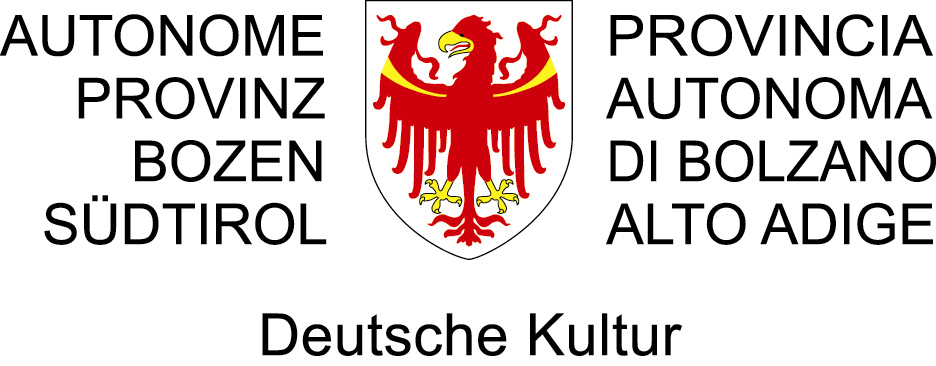 